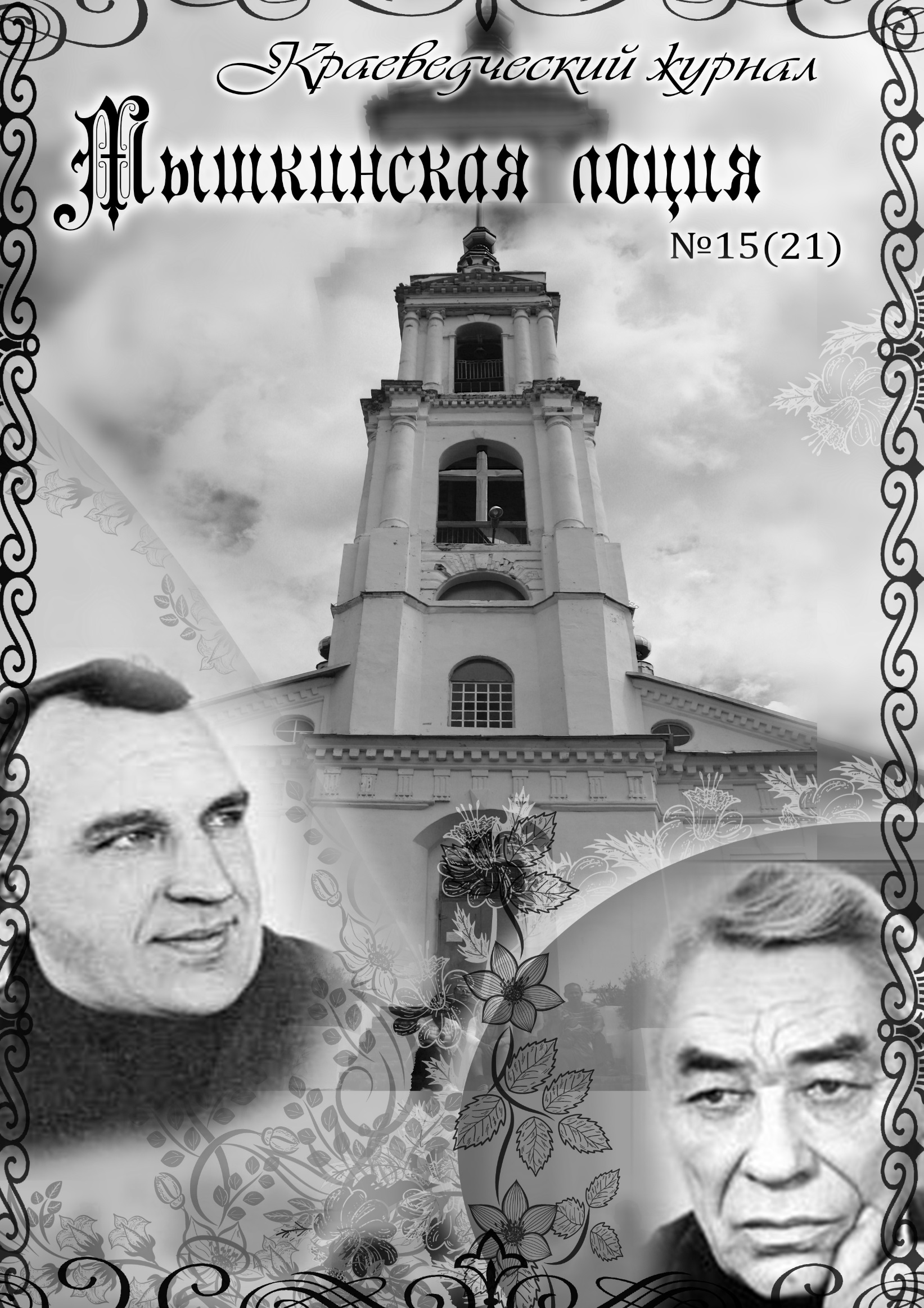 Сегодня в номере:      Редакционная статья.  Провинция. Какая она?.............................................................3    I. Мышкинский край. Современные научные исследования.Т.В. Шевчук. Стилистическое своеобразие северо-ярославской традиционной гончарной керамики……………………………………..………………………...5О.Б. Карсаков Материалы для литературной антологии мышкинского края…………………………………………...11      II. Родная история.Н.И. Григорьев. Земская медицина нашего уезда во второй половине XIX столетия……………………………………...22Г.И. Махаев. Что пели в конце XIX столетия……………...24      III. Славные землякиСудьба горькая и славная……………………………………26 Г.И. Махаев.  О создателях «Пастушковой церкви»……...30 Все начиналось с Удельной.. ………………………………33        IV. Мышкин – сегодня.По шести холмам ………………………………....................35И весь этот ««Джем» тоже помогает……………………….35Ну, как же без нас?..................................................................36Париж-Мышкин……………………………………………...36Проблема … исчезает?............................................................37Туризм – он разный!................................................................37А  коли так – про объединение!.............................................38        V. Дела издательские.Бирюков В.Д. Что я видел. Выдержки из «Бутырских журналов»…………………………………………………………39Гречухин В.А. «Город» предков……………………………39Махаев Г.И. Село Флоровское. Давнее и недавнее……….40 Нитц В.Э. Сорванец Кешка…………….…………………..40        VI. Краеведческая перекличка Н. М. Шварёв. Мои встречи с художником-реставратором Н.Н. Благовещенским………………………………………………………..41Александр Смирнов. Память детства……………………….57               VII. Мышкин литературный «…Т. Третьякова. Не скучайте, уважаемый читатель!...........60Дворовая – княгиня…………………………………………61Птичий король ………………………………………………62Украдено милосердие……………………………………….62Пирожниковские близнецы.  …………………………………..63«Красный петух»… в благодарность………………………63       VIII. У нас в гостяхЕ. Чернухина. Путешествие с говорящим котом…………..64А.  Семенова. Джек…………………………………….70        IX.  Разные разностиКовбои - в России!...................................................................72Самый заслуженный русский солдат – это… не русский?..72Земляничные короли?..............................................................73Павлины-вредители! ………………………………………...74Приключения…  колокола!.....................................................74Говорящие помидоры! ………………………………………74Хлеб не хлебный?....................................................................74Хоть рыбка и не золотая!........................................................75Мы … чемпионы?....................................................................75Заселенный космос ………………………………………….75Цифры не очень ожиданые………………………………….75Редакционная статьяПРОВИНЦИЯ.… КАКАЯ ОНА?… Разные гости бывают в нашем Народном музее. Вот на днях у нас работали столичные кинематографисты, занимающиеся реализацией масштабного исторического проекта. Что это за проект?Задолго до революции русские художники братья Чернецовы решили сохранить облик волжских городов и особо известных сёл в быстрых живописных зарисовках. И они выполнили эту громадную работу, оставив потомкам множество видов старой Волги и её берегов. Есть среди них и мышкинские сюжеты. Это рисунки, говорящие о самом городе Мышкине и об историческом селе Учма.И вот через долгий период времени современные мастера документального кино взялись за увековечение тех же самых, мест, что и художники Чернецовы. (Возврат к той же теме через целую историческую эпоху!) В прошлом году они прошли по Волге от Нижнего Новгорода до Астрахани. А нынче опять на теплоходе от верха реки до Нижнего.Вот для них, как и для многих других деятелей российской культуры, очень важен был вопрос, который сегодня мы выдвинули в заголовок редакционной статьи – «Провинция… какая она?»Об этом мы долго беседовали с нашими гостями. И такие беседы теперь отнюдь не редкость. Людям понятны громадные социальные процессы перемещения людей из сельской местности в крупные города и столь же ощутимо стремительное опустение глубинных территорий России. Даже со стороны (с московской точки восприятия) можно понимать, что при таких небывалых переменах жизнь в сельских районах и малых городах сильно меняется. И вопрос, каковой теперь является глубинная Провинция, сегодня становится особенно существенным. И обращён он теперь, очевидно, именно к тем, кто постоянно наблюдает её жизнь, а именно к краеведам.А им самим в этом плане понятно и нечто большее. Им понятно, что с таким вопросом к нам обращаются уже отнюдь не только столичные и иностранные гости, а и сама история страны. Именно краеведам под силу как замечать и оценивать, так и увековечивать на страницах своих изданий все глубинные перемены в жизни малой родины и русской Провинции в целом. Осознаёт ли провинциальное краеведение таковую задачу, стоящую перед ним? К сожалению, не всегда. Очень часто внимание краеведов обращено лишь в давнее прошлое своей местности… Мы далеки от осуждения такой направленности краеведной работы, (по извечной традиции она является основной в нашем деле), но мы хотим заметить, что в наши дни поток жизненных событий очень ускорился и уплотнился. И ни современной статистике - ни современной районной и поселенческой отчётности не под силу отразить и сохранить множество как конкретных так и общих перемен, имеющих свою социальную и историческую ценность. И все эти перемены было бы жаль упускать из виду и не сохранить в наших музейных экспозициях и краеведческих публикациях. Где мы видим таковую деятельность особенно успешной? Если обращаться к мышкинской реальности, то назовём работу двух сельских музеев- Мартыновского и Учемского. И в Мартынове и в Учме весь советский период жизни своих местностей, ясно понят как период исторического прошлого, который уже пора изучать и о котором надо рассказывать. Здесь найдены способы и методы для интересного показа и увлекательного рассказа о недавнем былом своих селений.Для этого в равной мере успешно применяются и чисто экспозиционная работа, и издательские труды, и общение в сети Интернет. Видит ли и воспринимает ли эти труды научный и журналистский мир России? Смеем сказать, что в немалой мере видит и воспринимает. Вот и на этот раз главные вопросы наших гостей, столичных кинематографистов о мышкинской реальности сегодняшних дней были обращены именно к краеведам. Что наши гости хотели рассмотреть в обычной провинциальной бытности?Многое! И в первую очередь - в чём заключается отличие одного ярославского малого города от других? Например, в чем принципиальное отличие Мышкина от Данилова или Любима? И другой вопрос-какова сейчас востребованность малого провинциального города?Не уступит ему и следующий - есть ли в малом городе приметы содержательной гражданской жизни? Есть ли   в нём центры по интересам, вокруг которых собираются жители, увлеченные какими-либо особыми занятиями? И из всего этого вырастает весьма существенное вопрошание: самодостаточен ли малый город сегодня? Чувствуют ли его жители интересность и достойность своей маленькой «столицы»?Наша беседа в этом случае, как и во многих других, была и долгой и содержательной. Нам было что рассказать о жизни Мышкина и было к чему адресовать внимание наших гостей. Мы рекомендовали им большое число наших изданий, а также мышкинские материалы в сети Интернет.  Мы обращали их внимание на особенности занятий наших коллег в Учме, Мартынове, Артемьеве, Кирьянове, Охотине, Шипилове. Мы не упустили из вида и создающийся трудами нашего благочинного о. Александра туристско-паломнический центр в Архангельском. Во всех этих случаях краеведение обращено не только к далёкой старине, а и к ответу на вопрос о сегодняшнем дне провинциальной России.И у нас получалось, что русская Провинция (и в частности мышкинский край) способна вести убедительный рассказ как о своём дне минувшем, так и о своих сегодняшних днях. И она способна оценивать свою сегодняшнюю социальную реальность, выявляя главные новшества, главные нужды и главные задачи, как для всего района так и для его малой столицы. А на вопрос о главном социальном новшестве послеперестроечных дней ответ нашего краеведения, увы, был печален. Вот он: ярославский (мышкинский!) крестьянин впервые в своей многовековой истории оказался отлучен от земли. Действительно, большая часть её продана в неведомые ей руки и не успешно возделывается, а успешно… зарастает лесом.А вопрос о главной нужде района и его центра неразрывно связан о предыдущими. Главная нужда наших территорий сегодня в возвращении людям участия в производственной деятельности. В земледелии, животноводстве, переработке продукции, выпуске изделий, в строительстве. То есть Провинции (в том числе как всей ярославской так и мышкинской) нужен отнюдь не только сектор услуг, но и сектор производства.И в чём сегодня заключается главная задача малых ярославских районов, а в их числе и Мышкинского района? В том, чтобы либо уцелеть при очередных сокрушительных «оптимизациях» - либо начать разумный, постепенный процесс объединения, слияния. И начаться он должен со взвешенной постепенностью, с последующей адаптацией одних территорий к другим, с достойным уважением к их населению.К таким выводам приходила наша беседа со столичными кинематографистами, создающими для будущего визуальные социологические «портреты» приволжских городов, какими они стали через век после рассказов о них, созданных русскими художниками, братьями Чернецовыми. Думается, что и содержание такой беседы, как и главные выводы её, достаточно новы для провинциального краеведения, но они совершенно соответствуют социальной и культурной реальности наших дней. Пример этой беседы мы привели потому, что он наиболее ярко включал содержание той обращённости к русской Провинции, которая сегодня весьма характерна для лучших сил московского мыслящего общества.Увы, эта обращённость совершенно не идентична взглядам либерального большинства российского Правительства, которое устами госпожи Набиулиной призывает к расселению и сносу малых и средних русских городов и к фактическому запустыниванию русской Провинции. Сегодня отнюдь не случаен охотно воспринятый московскими либералами новый социальный термин – «пустилище пространства». Это сказано о русской Провинции, о наших родных местах.И очевидно, одной из задач нашего современного краеведения должно быть чёткое гражданское несогласие с такими взглядами на судьбы страны и нашей малой родины. А способами проявлений такого несогласия и заявления о праве Провинции на жизнь должны быть и наши музеи, и наши издания, и наше широкое общение с миром страны и земли. Это ведь тоже один из истинных голосов Провинции.Редакция «МЛ»МЫШКИНСКИЙ КРАЙ.СОВРЕМЕННЫЕ НАУЧНЫЕ ИССЛЕДОВАНИЯСТИЛИСТИЧЕСКОЕ СВОЕОБРАЗИЕСЕВЕРО-ЯРОСЛАВСКОЙ ТРАДИЦИОННОЙ ГОНЧАРНОЙ КЕРАМИКИ(Город Мышкин и окрестности).Тамара Владимировна Шевчук - кандидат искусствоведения, местом работы является Кафедра художественной керамики Московской Государственной Художественно-Промышленной Академии им. С.Г.Строганова. Член Московского Союза художников. Сферой научных интересов является история керамики в России. В 2015 году по этой теме ею была защищена диссертация «Традиционное гончарство Ярославской области XIX - XX вв. Центры, стилистическое своеобразие», в которой представлен значительный материал по всем гончарным районам Ярославской губернии, и, что очень важно, рассмотрены современные особенности развития этого вида художественного творчества. Мышкинскому (Синицинскому) гончарству в диссертации посвящён отдельный раздел, для написания которого автор обращалась за консультацией и в Мышкинский народный музей. Это сотрудничество было очень полезным, и дало вполне ощутимый научный результат. Очень благодарны Тамаре Владимировне за предоставление для публикации отдельной её статьи о Мышкинском гончарном промысле. Первоначально этот материал вышел в серьёзном музейном журнале (входит в систему ВАК) - «Дом Бурганова. Пространство культуры» (№1/2014. М., с.156-166).Аннотация. В статье рассматриваются история и основные особенности традиционного гончарного производства на территории Мышкинского уезда Ярославской губернии в 19 – 20 веках, освещена художественная и технологическая специфика изделий, а также затронут вопрос современного состояния промысла и его возрождения.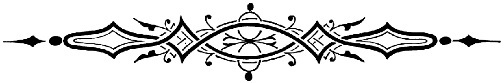 Производство глиняной посуды принадлежало к числу наиболее распространенных промыслов Ярославской губернии. Согласно данным статистического бюро Ярославского губернского земства за 1902 год, одним из основных центров гончарного промысла на севере Ярославской губернии был Сменцевский (Синицынский) горшечный район Мышкинского уезда. В состав этого района, получившего свое название по центру промысла – деревне Синицыно, входили пятнадцать селений Сменцевской волости: Крутово, Бурково, Серково, Сломлино, Островки, Синицыно, Дворково, Зарубино, Карасово, Парково, Хохловка, и другие, а также селения Ново-Никольской волости: Плахино, Коптево, Тараканово, Третьяковка. Изготовление глиняной утвари было самым старинным и многолюдным среди местных кустарных промыслов. По исследованиям местного уездного врача Г.В.Кострова, в дореформенное время происходило сокращение промысла, несмотря на то, что дрова для обжига доставались крестьянам сравнительно дешево (они имели право въезда в помещичьи леса), а чугунная посуда была еще достаточно дорогой, чтобы конкурировать с глиняной. После отмены крепостного права число гончаров резко возросло, а затем начался новый упадок промысла, связанный уже с повсеместным употреблением чугунной и железной посуды взамен глиняной. Сбыт гончарной продукции начал сокращаться, цены на нее падать, а вместе с этим возросли цены на лес. Все это привело к отходу многих гончаров от своего ремесла.Основные залежи серо-зеленой глины в Сменцевской волости находились у деревень Синицыно и Хохловка, а в Ново-Никольской волости – у деревни Коптево. Добытая глина свозилась в деревню и складывалась каждым ремесленником возле своего дома. По мере необходимости привозимая глина, переносилась в избу и для оттаивания выдерживалась на печи в течение суток. Затем ее помещали в корыто, заливали водой и месили руками или лопатой. Для улучшения качества глины, ее смешивали с дресвой и песком и переминали ногами на полу, затем скатывали рулоном и топтали повторно до получения однородной тестообразной массы. В таком виде она уже поступала на гончарный круг. Круг представлял собой деревянную скамью, на одном конце которой на стержне горизонтально вращался деревянный кружок около сорока пяти сантиметров в диаметре. Гончар усаживался верхом на скамью, помещал на круг ком глины и начинал лепить. Приводя круг одной рукой во вращение, гончар второй рукой вытягивал изделие. Затем деревянным ножом сглаживались все неровности, а края обрабатывались мокрой тряпкой «мокрушей». Готовые горшки ставили сначала на полки, а затем на теплую печь, где они просушивались до трех суток, а на четвертые сутки горшки помещали внутрь теплой печи – «жарили», где они за ночь окончательно высыхали. На следующее утро затапливали печь, устанавливая сверху дров – «под», на котором размещали от шестидесяти до восьмидесяти горшков разного размера, а затем зажигали дрова. После обжига, раскаленные горшки вынимались из печи и обваривались отваром из ржаной или овсяной муки, становясь темными. Процесс извлечения изделий из печи требовал специальных навыков. Горшечники залезали в горячую печь, полностью закутываясь и оставляя открытыми одни глаза, а в 1880-х годах некоторые гончары стали пользоваться для этой цели особым инструментом, «ожогом». Ассортимент гончарной утвари был достаточно широк: одно-двух–ведерные корчаги, хлебные плошки, кашники, крынки, лоханки, печные горшки и прочее. В исследовании ярославского краеведа И.А. Тихомирова приводится интересная характеристика изделий местных гончаров. «Синицынский или мышкинский горшок вообще бурый разных оттенков; бывают и с крапинами и пятнами. Иногда для придания более темного цвета горшки перед обжигом смазывают жидким мучным клейстером. Поверхность горшков гладкая, но матовая, тусклая, никогда не муравленая (необлитая, неглазурованная). Сделан горшок чисто и довольно, пожалуй, красиво, но вообще непрочен: трухл, при постукивании палочкой издает звук далеко не такой звонкий, как хорошо прожженные красные горшки, и не только легко бьется, но даже и размокает». Последнее обстоятельство Тихомиров связывает не столько с качеством обжига, сколько с особенностями местной глины озерных отложений, богатой органическими примесями. При слабом обжиге в керамическом черепке оставалось много органических веществ, легко сыреющих, отчего горшок довольно быстро размокал; а при сильном обжиге, наоборот, черепок становился пористым и опять же непрочным. Таким образом, лучше всего было бы вообще не использовать в производстве керамики подобный материал. Но синицынские гончары все же не отказывались от местной глины, так как на горшки, благодаря их дешевизне, спрос долгое время не уменьшался. Сбывали гончары свой товар в окрестных торговых селах и ближайших городах, главными из которых были Рыбинск, Углич, Мышкин и села Некоуз, Рождествено и другие. Часто сдавали горшки перекупщикам глиняной посуды оптом. Скупщики, в свою очередь грузили товар в лодки и сплавляли на крупные рынки, главным образом в Ярославль. В результате ареал распространения местных гончарных изделий получался довольно обширным, что в известной степени затрудняет их атрибуцию в настоящее время.Несмотря на то, что в окрестностях Мышкина не было выявлено мастерских чернолощеной керамики, нельзя обойти вниманием группу чернолощеных кувшинов и кумганов из коллекции Мышкинского народного музея, представляющих большую художественную ценность. Массивное тулово одного из них имеет форму срезанного снизу эллипса, плавно переходящего сверху в почти цилиндрическую горловину, усиленную у венчика широкой выпуклой полосой (ил. 1). Его прямой трубчатый носик, соединенный с горловиной уплощенной перемычкой, уравновешивается расположенной напротив полукруглой ручкой, соответствующей размерам и назначению кувшина. Вся поверхность сосуда покрыта узором из лощеных вертикальных полос, неравномерно заканчивающихся у основания. Удачное сочетание блестящих серебристых и черных матовых участков, выверенная соразмерность отдельных частей сосуда по отношению к целому, придают его облику спокойную величественность.  Редкий прием использован в декорировании другого чернолощеного кумгана этой группы (ил. 2). Верхняя часть его яйцевидного тулова охвачена поясом, представляющим собой крупный ромбический орнамент, оттиснутый колесиком с просверленными в нем отверстиями. В результате такого тиснения получается гладкая чуть вдавленная полоса, усеянная рядом выпуклых круглых точек.  Однорядные пояски, выполненные в этой же технике, обрамляют плавно расширяющуюся кверху горловину, с небольшим валиком посередине.  Кумган полностью до блеска вылощен. По мнению Е.Н.Хохловой, этот факт позволяет относить подобные изделия к более раннему времени изготовления, чем, например, рассмотренный выше сосуд (ил. 1), где лощение выполнено не столь тщательно, а используется лишь как декоративный прием. Это обстоятельство связывается с тем, что утилитарные качества сплошного лощения стали меньше цениться с распространением поливной керамики, и столь тщательная обработка черепка постепенно теряла свою первоначальную функцию – уплотнения поверхностного слоя и снижения водопроницаемости изделия. Таким же тщательным лощением обработана поверхность кумгана (ил. 3). Плечики и место их соединения с шейкой сосуда выделены многорядными поясками, довольно небрежно гравированными зубчатым колесиком (т. н. молетаж). Однако столь свободная манера декорирования лишь обостряет ощущение строгости пластического построения сосуда. Тулово с зауженным основанием и расширяющимися кверху стенками, рождает впечатление стройности, устремленности формы вверх. Изящным изгибом, оно переходит в горловину, подчеркнутую в середине легким утолщением с гравированным тонким пояском под ним. Несмотря на утрату части носика, облик сосуда производит удивительно целостное впечатление, благодаря классической точности пропорций. Останавливаясь на довольно подробном описании наиболее характерных черт внешнего облика чернолощеных кумганов, широко бытовавших на севере ярославского края, мы попытались зафиксировать наиболее характерные черты образной выразительности этих совершенных по форме, монументально-благородных образцов традиционного гончарства. Это, прежде всего, простота и ясность форм, строгая соразмерность пропорций, продуманное построение декора, а также обусловленное технологией, гармоничное цветовое решение – от темного бархатисто-черного до серебристо-серого матового блеска. Столь же монументальны, хотя и гораздо более просты, (что, впрочем, полностью соответствует их сугубо хозяйственному назначению), местные корчаги. Анализ их форм позволяет выявить некоторые местные особенности этого вида гончарной утвари. Мышкинские горшечники изготавливали двух-, полутора- и ведерные корчаги, строго соблюдая стандарт. Большинство из них светло-серые, мореные (без предварительного лощения), встречаются также и просто красноглиняные терракотовые сосуды. Форма тулова чаще всего округлая, иногда почти шарообразная, в других случаях – грушевидная, приближающаяся в нижней части к форме усеченного конуса.  Короткие трубчатые носики–рыльца посажены под углом примерно сорок пять градусов близко к невысокой, развернутой широким раструбом горловине. В отдельных случаях роль носика выполняет закрывающееся деревянной пробкой отверстие для слива, расположенное в нижней части тулова. На корчагах встречаются самые архаичные по технике исполнения орнаменты. Наиболее характерные декоративные мотивы – это, прежде всего, простой линейный орнамент. Встречаются прямые и волнистые линии, чередующиеся с поясами точек и квадратных углублений, оттиснутых штампом. Некоторые волнистые пояса усложнены «растущими» на них стилизованными деревьями, перемежающимися с точками и вертикальными черточками в строго определенном порядке. Отдельные сосуды декорированы заимствованным из художественной обработки дерева приемом, неким подобием трехгранно-выемчатой резьбы. Иногда используемые в декоре корчаг композиции из вертикальных зубцов и прямоугольных углублений, тоже ассоциируются с деревянной, а не с глиняной поверхностью. Отдельно нужно отметить не орнамент, а надпись, лежащую своеобразным воротником на широких плечах корчаг, совмещающую информационную и декоративную функцию (илл. 4, 5). В отличие от корчаг, более мелкая глиняная утварь несла в синицынском промысле и меньшую орнаментальную нагрузку. Основные декоративные элементы, это в первую очередь, зубчатые волнистые линии, а также двурядные волнистые пояса, состоящие из вертикальных и прямоугольных насечек, либо из розеток, имитирующих трехгранно-выемчатую резьбу. Большая часть крынок, горшков и рукомоев, собранных в Мышкинском районе, отличаются плавными формами со слабо выраженным членением. Для них характерно отсутствие четкой границы между туловом и горловиной, увенчивающейся, как правило, широким раструбом, без оформленного венчика. В качестве поливы применялась зеленая и красно-коричневая глазурь. Аналогичное глазурное покрытие характерно и для местных кувшинов. Основным мотивом декора на них служат отпечатанные белым ангобом пояса, состоящие из концентрических окружностей (иногда из окружностей с точкой в центре). Существует мнение, что концентрические круги были отголоском применявшихся ещё в керамике домонгольской Руси тисненых орнаментов. Реже применялись вертикальные полосы, тоже выполненные белым ангобом. Использовались здесь и такие декоративные техники как гравирование и тиснение. Пояски оттиснутых углублений на отдельных кувшинах, представляют собой имитацию веревочки или бус; иногда встречаются выполненные в этой же технике овальные лучевые розетки.Иллюстрацией последнего может служить кумган из собрания Сергиево-Посадского музея-заповедника, исполненный Н.И. Фроловым из деревни Крутово (ил. 6). Расширяющиеся кверху стенки его тулова плавно переходят в высокую горловину с небольшим валиком. Чуть изогнутый короткий носик уравновешен округлой, как бы немного сдавленной сверху ручкой, расположенной на противоположной стороне горловины. Плечики кумгана охвачены двумя рядами отпечатанных белым ангобом фестонов, разделенных двойной гравированной линией. Ниже на тулове располагаются тисненые ребристые полуовалы. Кумган полностью покрыт красно-коричневой глазурью. Форма другого поливного кумгана из собрания Мышкинского народного музея (ил.7) почти полностью дублирует форму предыдущего. Он также декорирован ангобом, но в данном случае плечики сосуда покрыты рядами белых точек, расположенных в шахматном порядке; а тулово – равномерно стекающими до основания ангобными потеками, подчеркивающими характер его формы. Под ангобной росписью в верхней части тулова заметна пара гравированных двойных линейных поясков. Ограниченная ими сверху и снизу полоса, очевидно, первоначально задумывалась, как основа для орнамента, но позже мастер использовал в построении декора лишь верхнюю линию – от нее берут начало вышеупомянутые потеки белого ангоба. Сплошное покрытие этого сосуда зеленоватой поливой с бесцветными вкраплениями, схоже с декором опарника (ил. 8) и миски (ил. 9) из собрания Мышкинского Музея живых ремесел. Но в последнем примере за основу взята более темная коричневая глазурь. Внутренняя поверхность миски украшена отпечатанным белым ангобом орнаментом из колец, фестонов и точек. Он полностью покрывает дно и декоративным поясом лежит у верхнего края внутри миски.  В этом же музее представлены «двоешки» уникальной для этого вида изделий формы (ил. 10). Здесь два необычно вытянутых по вертикали красноглиня-ных поливных горшочка соединены между собой тремя перемычками, а не   одной традиционной ручкой-перехватом. Верхняя перемычка служит ручкой для переноски и имеет сердцевидную форму. Такой отход от традиции может объясняться тем, что эта, очевидно более поздняя вещь, была изготовлена, предположительно, к свадьбе, а не для каждодневного ношения еды в поле. Интересно, что характерную для «двоешек» ручку-перехват воспринял другой вид посуды – гончарный чайник. Один из таких чайников, обнаруженный экспедицией Рыбинского музея в деревне Шабольцево Мышкинского района и его собрат из Даниловского района  – выполнены по одной схеме. Тулово представляет собой «раздутый» больше обычного, печной горшок, в верхней части которого расположен немного изогнутый трубчатый носик. На одной оси с ним к краю горловины широкой дугой крепится ручка. Такая ручка позволяла подвесить чайник над огнем, или поставить на печь, а сама при этом не перегревалась. Форма печного горшка легла в основу и так называемого «дымника», одевавшегося сверху на печную трубу для предохранения от попадания в нее осадков. Хранящийся в Мышкинском народном музее дымник (ил. 11), представляет собой перевернутый вверх дном глазурованный горшок с прорезными на уровне энтазиса тулова округлыми отверстиями для дыма, снабженными небольшими козырьками. Примечательно, что на дне дымника выгравирована точная дата изготовления – 25 января . Среди сосудов малых форм встречались здесь и кадильницы, применявшиеся в культовых целях. В коллекции Мышкинского народного музея представлены две разновидности этих предметов крестьянского быта. Первая – в форме луковицы, увенчанной крестиком. На боковой стенке кадильницы помещалось округлое отверстие для ладана, а сверху и снизу от него – меньшие по размеру отверстия для циркуляции воздуха и выхода дыма. В качестве декора обычно использовалась разноцветная зеленоватая и коричневая глазурь. Вторая разновидность кадильниц представляла собой маленький горшочек с ручкой, напоминавшей отросток.В Мышкинском музее представлены основные разновидности гончарных форм, созданные местными мастерами, преимущественно, в недалеком прошлом, но и сегодня промысел здесь не угас полностью. Начиная с 2010 года, рядом с Мышкином, в городе Углич работает гончарная мастерская Виктора Шачнева, где возрождаются и поддерживаются традиции гончарного дела. И этот факт не может не вселять оптимизм, т.к. популярность подобных мастерских, как среди любителей, так и профессионалов, убеждает в существовании глубинной человеческой потребности общения с живой традицией  ремесленной культуры.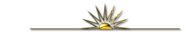 Библиография:1. Гречухин В.А. История России и родного края. Мышкин. 1996.2. Карсаков О.Б. Мотивы орнаментов Синицынского горшечного промысла // Опочининские чтения. Вып.3. Мышкин. 1993. С. 75 – 82.3. Костров Г.В.  Горшечная промышленность крестьян Мышкинского уезда, Ярославской губернии // Журнал Министерства Внутренних дел. 1858. Кн.6. Июнь. (Отд.III). С. 37 – 53.4. Кускова И. А началось все в глинниках. // Северный рабочий. 1984. 24 марта.5. Кустарные промыслы Ярославской губернии. Вып.26. Горшечный промысел. Издание Ярославского губернского земства. Ярославль. Типография губернской земской управы, 1902. 6. Некрасова М.А. Место народного искусства в современной культуре России как духовного феномена. Государственная политика в реалиях нового времени и ключевые понятия в культурной политике. // Народное искусство России. Традиция и современность. Материалы Всероссийской научно-практической конференции. Вологда. 2008. С. 8 – 20.7. Тихомиров И.А. У синицынских горшалей. // Вестник Ярославского земства, № 9 – 11, 1905. 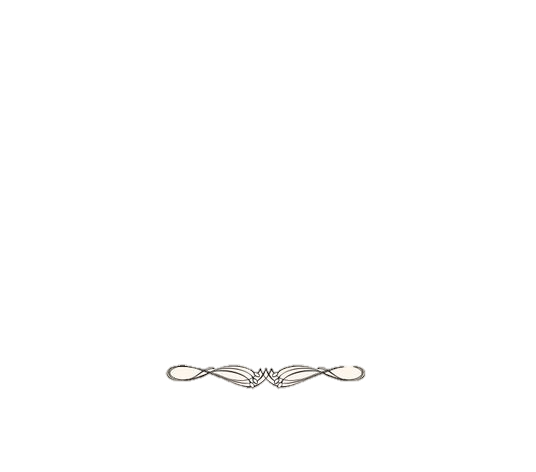 МАТЕРИАЛЫ ДЛЯЛИТЕРАТУРНОЙ АНТОЛОГИИМЫШКИНСКОГО КРАЯПервой попыткой создания литературной (поэтической) антологии Мышкинского края можно считать начинание редактора газеты «Волжские зори» Ю.И. Жукова ещё в 80-90-е гг. прошлого столетия. В неё тогда были включены подборки стихов поэтов: В.Д. Ковалёва, В.А. Кулагина, Ю.И. Жукова, В.П. Великанова, С.А. Сальникова, В.Н. Румянцева, А.Ф. Карасёва, Е.Ю. Жукова. Охватить всё известное литературное наследие, проявившееся на мышкинской земле, на тот момент задача не ставилась. Она и сегодня кажется трудно выполнимой в силу отсутствия ясных критериев понимания, что подразумевать под литературой провинции, была или есть ли она вообще. Согласно энциклопедическому определению, литература - эстетически значимая творческая деятельность и вид художественного творчества, использующего в качестве материала, - язык. В широком смысле - это огромный пласт разножанровых текстов, от любительских газетных рифмованных строчек до толстых журнальных повествований и вполне обычной публицистики; в узком - произведения высокого художественного уровня, выделенные читающим обществом как эталонные. Отделение литературы провинциальной от столичной произошло не сегодня усилиями представителей самой литературы под воздействием секуляризационных процессов в духовной культуре и мировоззренческого обособления на два пространственных мира - столицу и провинцию. «Отстающедогоняющий», «подражательный», как он воспринимался образованным сословием - дворянством и государством, характер культуры провинции  с XVIII столетия, в XIX - особенно, был серьезно ограничен в развитии цензурой, печатными возможностями. Те, немногие примеры литературно-журналистского творчества, как например, ярославский журнал «Уединённый пошехонец», были необычайно кратковременны и не системны, а скорее случайны. Пожалуй, основным проводником литературных начинаний в Ярославском крае в XIX веке были газеты – «Ярославские губернские ведомости» и «Ярославские епархиальные ведомости», немногочисленные типографии, выпускающие помимо официальных изданий иногда и редкие литературные сборники, а во второй половине века «Вестники» земств, краеведческие труды. В XX веке периодическая печать в провинции продолжала нести не только информационно-идеологические функции, но и художественные, особенно в советский период, когда доступ для литераторов к книгоизданию был жёстко регламентирован членством в Союзе писателей, периодика оставалась единственно доступным способом публикации произведений  местных авторов.В современных исследованиях преобладает тема образа провинции в литературе, но сам литературный опыт провинции представлен в основном известными писателями или поэтами, выходцами из провинции. Это позволило выдвинуть очень яркий тезис о том, что родиной литературы считается как раз провинция. На первом месте здесь выступает так называемая «усадебная» литература и поэзия, порожденная феноменом русского усадебного быта, территориально расположившегося в провинции, но не всегда соотносимая с провинциальным дискурсом, так как публикуемые произведения и их авторы печатались, как правило, в столичных типографиях и издательствах, а значительную часть времени проживали тоже в столицах. Впрочем, и позднее провинциальная тематика для писателей, выходцев из провинции, становилась только материалом для подтверждения собственного столичного творческого статуса. Даже лубочная литература, литература «отходников» не была чисто провинциальной, хотя уже в ней ярко проявляется обособление территориального мировоззрения и его выразительные художественные формы. Таким образом, вне связи со столицами литература провинции, в качестве самостоятельного художественного явления, пока что мало исследована.Неотъемлемой частью за пределами столиц, влияющей на расширение культурно-художественного кругозора народа, развитие среди его талантливых представителей интереса к литературному творчеству, было наличие учебных заведений, школ, в том числе и церковно-приходских, а так же средств распространения печатной продукции от магазинов, книжных складов до библиотек.Мышкинский художественный текст в литературе сформировался под воздействием двух факторов: уникальной семантической природы названия города и нахождения его на главной русской реке Волге. С давних пор его местоположение стало неотъемлемой частью волжской топографии, запоминалось, было «на слуху». Значительная часть писателей и журналистов, в том числе и современных, путешествующих по Волге, так или иначе, были знакомы с Мышкином. К тем из них, кто включен в антологию здесь можно добавить Г.Успенского, В.Г.Яна, В.А.Чивилихина, Ю.Помозова, В.И.Белова, В.Шапош-никову, Петра Вайля, Ю.Кублановс-кого, Греем Грина, Л.Улицкую, Т.Устинову, многих ярославских писателей и поэтов. Это знакомство в итоге оборачивалось упоминаниями  города в различных текстах, как например, талантливым использованием имени города и опыта горожанства в классической литературе, так и уничижительно-саркастическими выпадами, особенно в начале XX столетия, и даже «историческими» рефлексиями в более позднее время. Литературное краеведение, это направление, до недавнего времени занимающееся выявлением литературно-художественных объектов, персоналий, литературных связей столицы с провинцией, сегодня несколько сместило акцент на свой предмет исследования. Если раньше это был избранный круг тем, преимущественно ориентированных на классику русской и советской литературы, как под копирку в каждой области или районе была своя единственная избранная персона, свой литературный усадебный музей, свой памятник, то в настоящее время появилась необходимость максимального привлечения всего культурного ресурса края в этом направлении. Особое место здесь занимают работы Ю.А. Веденина о культурном ландшафте, и особенно обращение к вопросу о «территориальности искусства». Географический образ в художественных произведениях интересно разрабатывается Д.Н. Замятиным. Вполне логичным, в этом контексте, стало появление нескольких статей ярославского и московского культуролога Е.А.Ермолина, с характерной постановкой вопроса, - существует ли современная ярославская литература?За последние десятилетия сложилась некоторая сумма знаний о Ярославской словесности, именах и фамилиях местных поэтов и прозаиков XI - XX вв. от самоучек-любителей до признанных литературным сообществом авторов, родившихся на ярославской земле или связанных с ней какими-то житейскими и творческими нитями. Исследователи выделяют здесь следующие принципы отбора персоналий: по месту рождения, по месту проживания, по месту деятельности, по включению местного материала в произведение. Есть и более дробные, - например, по кратковременному посещению края, или наличию земельной собственности (имений) писателями и поэтами из дворян и дач - современными писателями-горожанами, по литературным связям писателей с читателями и интеллигенцей столицы и провинции.Наиболее показательным опытом по сбору и систематизации такой информации, например, по прежнему, остается свод-справочник А.В. Афанасьева и Н.А. Афанасьевой «Писатели Ярославского края» (Ярославль, 1990). В . вышла интересная работа М.А.Соловьевой «Литературное краеведение: учебно-методическое пособие. - Ярославль: ГОАУ ЯО ИРО / ИПК «Индиго». Сходный материал представлен в электронном ресурсе «Литературная карта Ярославского края» (https://sites.google.com/site/literaturnaakarta/).  Включенное в раздел «литературного краеведения», это направление, вплоть до Года литературы в России, испытывало заметный спад интереса в силу, как представляется, некоторой законсервированности темы в старых методологических рамках. Примером может служить за некоторой фрагментарностью упоминаний, отсутствие в этих публикациях сколько-либо внятного систематизированного литературного материала из мышкинского края. Данная публикация призвана частично устранить данный пробел, а также, надеемся, это позволит приблизиться к более исторически обоснованному изучению и осмыслению литературного наследия уездной и районной России.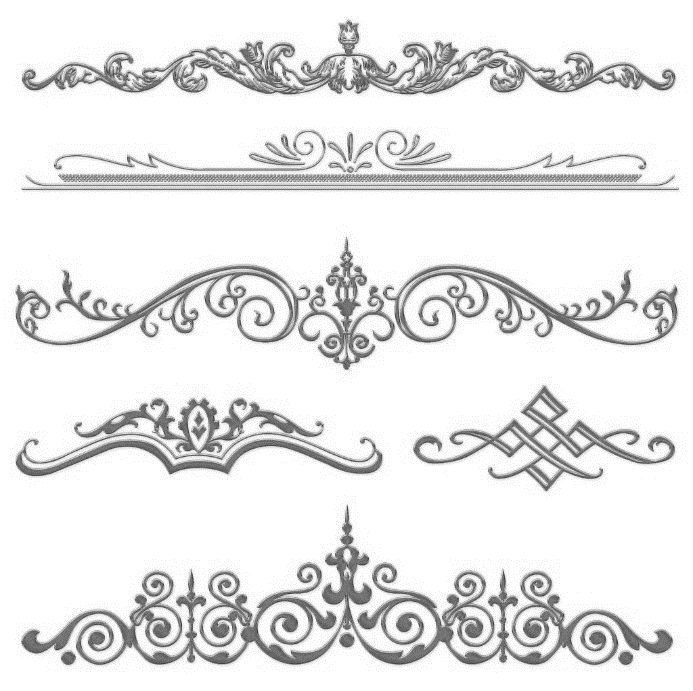 Век Просвещения: литературные искания классической провинции (конец XVIII - первая половина XIX)Провинция, как новое пространственное обозначение России за пределами столиц, и как культурно-художественное явление, стало самовыражением начавшегося века Просвещения. Оно, получила своё начало в царствование Екатерины II. В основу понимания Провинции положена цивилизационная модель: губерния - уезд - город (усадьба). Воплотителями новых идей стали дворянство - купечество -  мещане (городские обыватели), а после крестьянской реформы . и земской . включено было и сельское население России. Вплоть до 20-х гг. XX века эта схема благополучно жила. Вторая половина XVIII - начало XIX вв. - время появления провинциальной гражданской публицистики и первых литературных опытов. Отталкиваясь от рукописной формы, появляется и возможность печататься, например, в первом ярославском журнале «Уединенный пошехонец», литературным текстам, относящимся к поэзии и прозе, главным образом нравоучительного содержания. Продолжают в это время печататься и небольшие книги житийного биографического характера из жизни городского сословия - купечества. В . и в . учреждаются губернские периодические издания «Ярославские губернские ведомости» и «Ярославские епархиальные ведомости», соответственно, дающие возможность для публикации не только официальной и неофициальной (краеведческой) информации, но и художественных произведений местных авторов: очерков, эссе, рассказов, стихотворений.Итак, уезд и его центр - город, становятся средоточием просвещенческой идеи в провинции, самовыражением её литературно-художественной среды. АНДРЕЕВ Степан (Борноволоков ?, Воронин ?) - прапорщик, «управляющий Кривецкими Его высокоблагородия Александра Осиповича господина Кожина деревнями и кожевенным заводом», что в пяти километрах от г.Мышкина. Вероятно, именно он был записан в перечень «благотворителей» учрежденного А.П.Мельгуновым в Ярославле «Дома призрения ближнего». В 1793 году им был сочинен нравоучительный «совет» «В Мышкинский городовой магистрат для внушения всего града Почетнейшему обществу» о заведении в Мышкине для учения малолетних народного училища. Текст рукописный, подчеркнуто нравоучительного содержания, наполнен цитатами из священного писания (77 ссылок на библейских книг: Бытие, Исход, Левит, Книга царств, Второзаконие, Иудифь, Псалтырь, Книга притчей Соломоновых, Сирах, Книга пророка Иезекииля и др.), церковных сборников (Четьи минеи одна ссылка), бесед И.Златоуста (одна ссылка), законодательных актов и руководств (2 ссылки), Указ Екатерины II об открытии народных училищ и «Руководство учителям»), из древних авторов (Цицерон одна ссылка), стихов М.В.Ломоносова («Науки юношей питают…), пословицами и поговорками о пользе образования и просвещения (одна ссылка). Был женат, но детей на момент написания «совета» не имел. Для устройства училища был готов дать первый взнос 10 рублей (по приписке - 20 рублей).Библиография: Ярославский дом призрения ближнего учреждённом в 1786 году. СПб.: в Медицинской типографии. 1817. С.56; Ермолин Е.А., Севастьянова А.А. Воспламенённые к отечеству с любовью (Ярославль 200 лет назад: культура и люди). Ярославль, 1990.МЕЛЕЦКИЙ-НЕЛЕДИНСКИЙ Юрий Александрович - поэт (см.: Мышкинскую лоцию, №7/13, с.17-23). Его владения, село Воскресенское-Нелединское, входило в конце XVIII в. в Мышкинский уезд.«ОДА НА НОВЫЙ 1786 ГОД» - «присланная из Мышкинского уезда от неизвестного, для помещения в Ежемесячные сочинения («Уединённый пошехонец»), но за напечатанием уже первого месяца не включена была». Ярославский поэт и журналист Леонид Трефолев посвятил разбору оды несколько суждений в привычной для него сатирической направленности,  тем не менее, отдал дань этому одному из первых ярославских литературных опытов и назвал автора «мышкинским поэтом» или «мышкинским сочинителем». Исследователи предполагают, что автором мог быть сам редактор журнала Санковский.Библиография: Трефолев Л.Н. «Уединенный пошехонец» Первый провинциальный журнал в России. // Русский архив. №9, 1879. С.120-121; Ермолин Е.А., Севастьянова А.А. Воспламенённые к отечеству любовью (Ярославль 200 лет назад: культура и люди). Ярославль, 1990; Ермолин Е.А. Ярославский журнал «Уединённый пошехонец» - источник по истории русской культуры XVIII в. // Источниковедение и историографические вопросы отечественной истории XVI -XVIII веков. Сборник научных трудов Под ред. А.А.Севастьяновой. Ярославль, 1992. С.148-153; «История русской журналистики XVIII-XIX веков». / Громова Л.П., Ковалева М.М., Станько Ю.В. и др. Под ред. Громовой Л.П. - СПб.: Издательство С.-Петерб. Ун-та, 2003.  «СОКРАЩЁННАЯ ЖИЗНЬ покойного Санкт-Петербургского купца первой гильдии Александра Петровича Березина, писанная по его воле незадолго до кончины сего Богом благословенного мужа и наконец согласно образу его жизни и деяний вновь сочиненная Н.Н., в память потомства его, по соизволению любезнейшей его дочери и зятя С.-Петербургского второй гильдии купца Петра Яковлевича и супруги его Пелагеи Александровны Туфановых, урождённой Березиной, в 1807 году, января … дня». Жизнеописание составлено по образцу традиционного жития святого подвижника, но с элементами биографии с целью вклада в каждый из храмов, построенных или обновлённых на средства А.П.Березина. Их три: Никольская церковь . (собор) в с.Мышкино, ныне г. Мышкин; Вознесенская церковь (пастушкова) в селе Круглицах Рыбинского уезда (Охотине, Мышкинского района) .; Храм Вознесения Господня, одна из главных церквей Спасской части Петербурга, Березин был в нем ктитором.       Первая публикация «жизни» купца Березина была осуществлена в ЯЕВ в . на основе мышкинского списка, полученного от уездного штаб-лекаря и краеведа Г.В.Кострова. Петербургский список издан в . в журнале «Русский архив» (кн.1, вып.2). Список из Круглицкой (Охотинской) церкви был использован священником её о. П.Миролюбовым в юбилейном издании книги «Столетие церкви Вознесения Господня в С.Круглицах, Рыбинского уезда, Ярославской Епархии» в .Библиография: Козлова Н.В. Российский абсолютизм и купечество в XVIII веке (20-е - начало 60-х годов). М., «Археографический центр». 1999, с.41.ТЮТЧЕВ Фёдор Иванович (23.11.[5.12.] 1803 - 15 [27].07.1873) - дипломат, поэт. Род. в с.Овстуг под Брянском. Принадлежал к старинному дворянскому роду, земельные  владения которого во второй половине XVIII в. входили в Мышкинский уезд.  Центром их было сельцо и усадьба Знаменское, обустроенная дедом поэта Николаем Андреевичем Тютчевым. Последним владельцем родовой усадьбы был двоюродный племянник, мышкинский уездный дворянский предводитель и Председатель земской управы -Александр Алексеевич Тютчев, внесший огромный вклад в экономическую, культурную и духовную жизнь края.Ф.И.Тютчев приезжал в усадьбу Знаменское дважды: в . во время наполеоновского нашествия, когда умерла бабушка будущего поэта, и в . - после приезда из-за границы для разрешения имущественных дел.В Мышкине поэту и роду Тютчевых посвящена экспозиция в «Тютчевском доме» (ул.Угличская, 13).Библиография: Чагин Г.В. Федор Иванович Тютчев. М. 1988; Третьякова Т.А. Тютчевы - Мышкинские дворяне. Ярославль: Издательство Александра рутмана, 2003; Третьякова Т.А. Тютчевское повременье. Ярославль: Издательство Александра Рутмана, 2004; Гречухин В.А. Знаменский элизиум. Мышкин, 2012; Гречухин В.А. …Читая Тютчева. Мышкин, 2014.КОСТРОВ Гавриил Васильевич (1805-1872) - мышкинский штаб-лекарь, член ярославского губернского статистического комитета, краевед. Библиография: Костров Г.В. Город Мышкин и Мышкинский уезд. (Исследования по истории, археографии, статистике, этнографии, топографии. Мышкин: «МышЪиздат». 2014.Критический реализм - между гражданством и горожанством: мышкинские тайны(середина XIX - начало XX вв.).   Духовное, идеологическое и культурное наследие эпохи просвещения после наполеоновских войн и декабристского восстания постепенно утрачивает свой созидательный посыл. Особенно досталось художественному пространству провинции от русской публицистики и литературы. Уничижительная критика провинциального (уездного) города в «Истории одного города» Салтыкова-Щедрина, «маниловская» метафора Гоголя или «темное царство» Н.А. Островского стали приговором и цивилизационному и литературному опыту провинции. В духе времени писатель и публицист И.С. Аксаков резюмировал: «взгляните ближе (на провинцию - О.К.) и вам сделается страшно от этого отсутствия всякой умственной деятельности, и вы убедитесь, что в деле мысли и просвещения, в понятиях и вопросах общественных, провинция отстала от столицы, особенно от Москвы, по крайней мере лет на 50!». Очень самоуверенная и вполне современная столичная мысль. По его же замечанию оказалось, что «новая Россия ничего не прибавила, кроме зданий по высочайше утверждённым фасадам, трактирных заведений с бильярдами и упадка торговли».  Из чего можно заключить, что после «века Екатерины» провинция не сдвинулась с места в своем развитии, да и само это время не казалось уже столь «золотым». Отныне, что бы не происходило в провинциальной городской жизни, её характеристикой утверждались «подражательность» и «отсутствие умственной деятельности».   Но вдруг тот же И.С. Аксаков, побывав в Мышкине, обнаруживает в нём нечто, что заставляет его  изменить  однозначный тон его же критических выпадов в направлении провинции. Это нечто - настоящее, пусть и маленькое, мышкинское городское сообщество во главе с деятельным купцом Т.В. Чистовым, которое не подделывается, а живёт собственной и вполне прагматичной жизнью. Это наблюдение «ревизора» Аксакова имело огромное значение, и было не единственным. В этот же период на Мышкин и его опыт общественно-экономической деятельности уже как на фактор литературно-художественный, обращают внимание  Н.А. Некрасов, Н.А. Островский, и, конечно - Ф.М. Достоевский. Имя городка становится уникальным литературным явлением, художественной метафорой, пользуясь терминологией Фёдора Михайловича - символом «скандала», нарушившем привычный и повседневный, а, по сути, мнимый (фальшивый) порядок вещей и смыслов в жизни русского общества. Некрасовский «мышкинский обыватель» становится символом провинциала.   Литературные тексты о провинции в этот период формируются из двух направлений: внешнего - столичного и внутреннего - местного. Тематически на первый план выходит характеристика народной жизни. Писатель - это помимо дворянина и чиновника дополняется разночинцем (интеллигентом), священником, крестьянином. Тема города положительно осваивается в литературе в историческом контексте, интерес вызывают города-обладатели исторического наследия страны и города промышленно развивающиеся. Идеи «почвенничества», «народничества» обозначили основной вектор культурного взаимодействия с провинцией через уезд. Но «екатерининский» город, не смотря на всё его неприятие столичной писательской интеллигенцией, всё же остаётся средоточием культурных (цивилизационных) импульсов благодаря просвещённым представителям местной власти (Ф.К.Опочинин, А.А.Тютчев), земской интеллигенции и учителям. Так в Мышкине впервые в русской провинции была осуществлена идея создания научной библиотеки как хранилища памятников литературы и налажено их переиздание.   АКСАКОВ Иван Сергеевич (26.09[08.10].1823—27.01 [08.02].1886), мыслитель и публицист, писатель, один из признанных вождей славянофильства. В мае . был командирован в Ярославскую губернию для ревизии городского управления, для обсуждения на месте вопроса о единоверии, а так же для изучения, в составе особой комиссии, секты бегунов или странников. В . приехал в Мышкин для описания городского хозяйства. Характеристика города и местных жителей вошли в министерский отчет публициста и писателя в . и в его переписку, опубликованную в 1888 году, цитировались в первых путеводителях по Волге. Библиография: Аксаков И.С. в его письмах.Т.11, Письма 1848-1851 гг.-М., 1888; Астафьев А.В., Астафьева Н.С. Писатели ярославского края. Ярославль, 1990. С.30-31.НЕКРАСОВ Николай Алексеевич (28 ноября (10 декабря) 1821 - 27 декабря 1877 (8 января) . - русский поэт, писатель, публицист, классик русской литературы.  Мышкинские реалии выписаны в романе-путешествии (вышедшем в 1848-49 г.г., соавтор Е.Я Головачева-Панаева) в вымышленных персонажах «мышкинских обывателей» - Андрея Степановича Андрюшкевича и Владимир Владимирович Виссандровича. По замечанию ярославского некрасоведа Г.В. Красильникова в черновиках стихотворения «Мужичок с ноготок» начальная фраза звучала следующим образом: «Однажды, в студёную зимнюю пору / Я в Мышкин приехал; был сильный мороз…». Источник происхождения «мышкинского топоса» в творчестве Некрасова неизвестен, тем не менее, это наиболее раннее его появление в художественной литературе.Библиография: http://az.lib.ru/n/nekrasow_n_a/text_0200.shtml;ОПОЧИНИНЫ - дворянский род, внёсший огромный вклад в культуру мышкинского края. Первые представители рода осели на землях Угличского уезда и Верховского стана Ярославского уезда ещё в конце XVI - XVII веков. В конце XVIII века после губернской реформы . их угличские владения вошли в Мышкинский уезд Ярославской губернии. Первым дворянским предводителем в нём стал И.Д.Опочинин, а через десять лет - Петр Михайлович Опочинин, сын Президента Берг-коллегии Михаила Степановича Опочинина.Федор Петрович Опочинин - адъютант цесаревича Константина Павловича, женатый на любимой дочери М.И. Кутузова - писатель, автор исторических повестей. Его внук, нареченный в честь деда - Фёдор Константинович Опочинин (26.09.1846-14.06.1881) - библиофил, собиратель и публикатор автографов великих людей России, в том числе литераторов (И.А.Крылов, К.Н. Батюшков, А.С. Пушкин, К.Ф. Рылеев, Н.М. Языков, В.А. Жуковский, Д. Давыдов, А.С. Грибоедов, А.А. Бестужев, Н.И. Гнедич), инициатор создания публичной библиотеки при Мышкинском земстве. Он способствовал продвижению по службе своего родственника Евгения Николаевича Опочинина (1858-1928) - писателя, историка, журналиста, фольклориста и литературоведа, познакомив его с князем Павлом Петровичем Вяземским. После чего Евгений Николаевич получил должность хранителя библиотеки и музея Общества древней письменности и секретаря П.П. Вяземского. Петр Алексеевич Опочинин (1853-1907) - поэт, драматург, литературный критик, журналист, общественный деятель, член русского музыкального общества, один из основателей артистического общества в Тифлисе.Библиография: Сборник снимков с автографов русских деятелей (1801-1825. Письма, стихотворения, заметки и подписи). Издание редакции «Русской старины» и Ф.К.Опочинина. СПб, 1873;ОСТРОВСКИЙ Александр Николаевич (31.03.[12.04] 1823 - 2.[14] 06.1886) - русский драматург. В . отправляется на Волгу для изучения и описания её «в промышленном и бытовом отношении». О посещении им города Мышкина документы умалчивают, но то, что драматург был знаком с ним и его бытом, закрепилось впоследствии в драме «Лес» (.). Как и во многих верхневолжских городах, в Мышкине давно сложилась традиция, утверждающая местом действия другой драмы Островского - «Гроза» (.), именно наш городок из-за его уникального ландшафтной особенности - волжского обрыва. Историком-архивистом Т.А.Третьяковой был обнаружен архивный документ, подтверждающий, что подобный случай действительно был в мышкинской истории 29 марта .Библиография: Третьякова Т.А. Некоторые дополнения о прошлом Мышкина // Опочининские чтения. Вып.7-8. Мышкин, 1999. С.49.МАКСИМОВ Сергей Васильевич (07.10.1831-03.06.1901) - российский этнограф-беллетрист, бытописатель, почётный академик Петербургской АН (1900). Родился в семье уездного почмейстера в посаде Парфенове, Кологривского уезда Костромской губернии, где получил и первоначальное образование. Обучение продолжил в Московском университете и медико-хирургической академии в СПб на медицинском факультете. Первые литературные очерки появляются с 1852 года в журнале «Библиотека для чтения», посвящены описанию народного быта.  Мышкинские реалии появляются в его произведениях в начале 50-х гг. XIX в. после путешествия по Волге, осуществленного по заданию ИРГО в рассказе «Сергач», которым был восхищен И.С.Тургенев. Максимов первым записал и опубликовал мышкинские городские предания, вошедшие в волжские путеводители и известное справочное издание «Живописная Россия». Упоминание о мышкинских плотниках вошло в его последнюю книгу «Нечистая, неведомая и крестная сила» (1899).Библиография: Максимов С.В. Избранное. - М.: Сов. Россия, 1981.МЕЩЕРСКИЙ Владимир Петрович (11 (23) января 1839 - 10 (23) июля 1914) - русский писатель, публицист крайне правых взглядов, издатель-редактор журнала «Гражданин» (в . редактировал Ф.М.Достоевский), камергер Александра II. Автор сатирических романов, нескольких публицистических книг и воспоминаний. Мышкин посещал дважды, в . вместе с цесаревичем Александром Александровичем (Александр III) и целенаправленно в . с целью изучения «крестьянского мира» Мышкинского уезда. Посвятил ему публицистический очерк «Мышкин и его уезд» (ЯГВ.1868.Ч.неофиц. №15,16,17), одно из писем цесаревичу и упоминание в книге «Мои воспоминания».АГАФОДОР (Преображенский Павел Флегонтович) (15.07.1837 - 18.07.1919) - священник, проповедник, краевед, педагог, духовный писатель. Род. в с. Спасском Пошехонского уезда в бедной семье. В 10 лет принят в Пошехонское духовное училище, после окончания которого обучение продолжил в Ярославской духовной семинарии, где был одним из лучших учеников. В . рукоположен в священники с. Воскресенского Мышкинского уезда. С 1884 по 1888 гг. - переведён в г. Мышкин настоятелем Успенского собора и всех городских церквей. После смерти жены в . принимает монашество под именем Агафодор. В сане архимандрита рукоположен в Нижегородскую и Балахнинскую епархию, митрополит Ставропольский и Екатеринодарский, перед самой кончиной - возведён в сан митрополита. Почетный член ЯГУАК, Ярославского и Мышкинского благотворительного общества в Санкт-Петербурге. Им написаны: «Катехизические поучения о вере», «Катехизические поучения о надежде и любви», «Наставление о Законе Божием» для начальных училищ», «Толковый молитвенник»,  «Успенский Драндский монастырь. Церковно-археологическое исследование», «Воскресенский храм и его приход Мышкинского уезда, Ярославской губернии. Историко-археологическое описание епископа Агафодора».Библиография: Мудролюбов П. Агафодор, архиепископ Ставропольский и Екатеринодарский (1860-1910). СПб.: «Синодальная типография. 1910; Махаев Г.И. Митрополит Агафодор // Опочининские чтения. Вып.7-8. Мышкин. 1999. С.116-120; Агафодоровский сборник. (Труды 2-х епархиальных Агафодоровских чтений). Вып.I. Мышкин. 2015.АНДРОНИК (Владимир Александрович Никольский) (1.08.1870-1918) - проповедник, духовный писатель, миссионер, архиепископ Пермский и Кунгурский, священномученик. Будущий архиепископ родился в семье диакона (дьячка, псаломщика?) храма села Поводнево Мышкинского уезда. Окончил Ярославскую Духовную семинарию, а в 1891 году - Московскую Духовную академию. По благословению св. праведного о. Иоанна Кронштадтского принял монашество под именем Андроник. Снискал известность и духовный авторитет в России своей преподавательской и миссионерской деятельностью. Автор нескольких книг и публикаций. Был участником и свидетелем тяжелых испытаний, выпавших на долю народа и Церкви в начале XX столетия. Отличался непримиримыми взглядами по отношению к советской власти. Зверски был замучен большевиками (заживо погребен) на окраине Перми. Его родственники до настоящего времени жили в деревне Палкино Поводневского прихода. Причислен к лику святых новомученников и исповедников российских просиявших.  21 января священническим чином переосвящён престол Параскевы Пятницы в церкви села Поводнево Мышкинского района в честь священномученника Андроника. Библиография: ЯЕВ. Февр. 2006. С.26. ГОЛИКОВ Иоанн Павлович - священник, поэт. Род. в селе Прилуки Мышкинского уезда в семье диакона П.А. Голикова. В . окончил курс Ярославской духовной семинарии при ректорстве Григория Миткевича (1807-1881 гг.. С 1844 по 1851 - настоятель Угличского Алексеевского монастыря, впоследствии епископ Калужский и Боровский). 22 июля . посвящен в священники о. Евгением Казанцевым и начал службу в Никольском храме на Колокше Романовского уезда, затем переведён в церковь села Николо-Топор Мышкинского уезда. Награждён крестом для духовенства «В память войны 1853-1856 года».В 1880 году в ЯЕВ была опубликована подборка стихов о. Иоанна Голикова на духовные темы: «Найденный покойник», «Мир души в Боге», «Кто блажен?», «От юности моея мнози борют мя страсти», «Прохожий», «Утешение друга в скорби», «Ангелу хранителю», «Ночь несветла неверным, Христе…». Поэтическое творчество - это один из приёмов донесения до крестьянского населения смысла христианских основ духовной и нравственной жизни и полемики с крестьянскими духовными авторитетами.Библиография: ЯЕВ. ч. неоффиц. №№ 12,15, 17, 18, 19. 20, СС. 103-104, 120, 136, 143-144, 151-152, 159-160; Загорелась звезда Иоанна Голикова // Кацкая летопись. №3-4. февраль. 1997. с.2.ДОЛИНСКИЙ Иоанн Екзакустодианович (+ 1910) - священник, церковный писатель, проповедник. Служил в Подъяблонном погосте Рыбинского уезда, затем в Покровской церкви г. Рыбинска. «Пришёл на смену» знаменитому рыбинскому проповеднику Р.Т. Путятину. В начале XX уже назначен протоиереем Успенского собора в г. Мышкин, где и похоронен. Автор трёх книг: «Внебогослужебные беседы о православной христианской вере Рыбинской Покровской церкви священника Иоанна Долинского со своими пасомыми» (Рыбинск,1893); «Слова и Поучения на все воскресные и праздничные дни и св. пятидесятницу говоренные своим прихожанам Рыбинской Покровской церкви священником Иоанном Долинским» (СПб,); «Внебогослужебные беседы о богослужении православной церкви» (1899).Библиография: Козлов А.Б. Протоиерей Мышкинского Успенского собора И.Долинский. Рыбинские страницы жизни // Опочининские чтения. Вып.9-10. Мышкин. 2002. С.137-141.РОЗОВ Николай П. - священник, проповедник, поэт. Из многочисленного семейства ярославских священников Розовых, племянник о. Иоанна Васильевича Розова, священника церкви села Шипилова Мышкинского уезда. О.Николай Розов служил в селе Покровское на Кадке того же уезда. Автор 16 поучений и более десяти стихотворений на духовные темы, последние посвящены 1-й мировой войне. Публиковались в ЯЕВ - 1908, №№7,51; 1909, №№35,45; 1910, №№8,14,15,34,39,48; 1911, №№4,5,9,19,28,45,50,52; 1912, №№2,42; 1913, №41; 1915, №№5,9,36,38.СМИРНОВ Петр Алексеевич (11.03.1831-ок. 8 декабря (29 октября) 1907) - богослов, протоиерей, духовный писатель, воспитанник и магистр Московской духовной академии, председатель учебного комитета при св. Синоде. Сын священника мышкинских соборных церквей, выпускника Ярославской семинарии  о. Алексея Смирнова. Духовник тетки братьев Достоевских - А.Ф. Куманиной. Настоятель Исаакиевского собора в СПб. С 1888 по 1906 гг. редактировал «Церковные ведомости». Издал ряд хорошо составленных учебников по предметам среднего курса Закона Божия («Изложение Веры», «Существенные черты христианского нравоучения» - дополнительный курс к катехизису в виде краткого общедоступного богословия), а также истории церкви. В 1896-98 гг. было выпущено его полное собрание сочинений, в которое вошли теоретические богословские рассуждения, речи, слова, статьи о школьных вопросах. Библиография: «Протоиерей П.А. Смирнов. К пятидесятилетию его церковно-общественного служения» // Церковные ведомости, 1905. №13; Золотарев Алексей.. Богатырское сословие. М.: «Эра-Принт».1912.С.28.ГОРБУШИН Пётр Флегонтович (1847 - 1908) - крестьянский поэт-самоучка, исполнитель духовных стихов из дер. Наумово Оносовской волости Мышкинского уезда. Выделялся способностью к чтению, запоминанию прочитанного и написанию стихов. Наиболее известное его произведение «Совет матери» не сохранилось. Сохранились в копии: «Духовный отец» и автограф - «На моей могиле». В крестьянской среде пользовался особым уважением.Библиография: Мысли по поводу смерти священника // ЯЕВ, №2, 1879; Летопись церкви села Никольского, что на Топоре, Мышкинского уезда. // Спец. Выпуск журнала «Кацкая летопись», №4 (1380, 2006, С.11-12);Карсаков О.Б. Крестьянский поэт из деревни Наумова // Кацкая летопись. Весна 2014. №2. С.17-19.ГИЛЯРОВСКИЙ Владимир Алексеевич (1853-1935) - писатель, репортер. Побывал в Мышкине во время сбора материалов для написания путеводителя по Волге. Городу он придумал художественный образ «захолустного захолустья», своеобразного «тридевятого царства» на Волге.Библиография: Аксёнова Г.В. «О сколько нам открытий чудных…». Путешествие в мир уникального издания «дяди Гиляя» // Мышкинская лоция. №5.Мышкин. 2013. С.19-24.(Окончание следует)                           Составители: О.Б. Карсаков - Мышкинская РОО краеведов «Мышкин»; И.Г. Орлова - зав. краеведческим отделом Мышкинской районной межпоселенческой Опочининской  библиотеки.II.  РОДНАЯ ИСТОРИЯЗЕМСКАЯ МЕДИЦИНА НАШЕГО УЕЗДАВО ВТОРОЙ ПОЛОВИНЕ XIX СТОЛЕТИЯЭтой большой и важной краеведческой темы мы уже касались, рассказывая о строительстве Рождественской больницы, о трудах нашего прославленного врача Д.Л. Соколова, о мышкинском прошлом великого российского и советского хирурга А.Э. Рауэра и в ряде других тематических направлений. И в изучении и освещении этой сферы старинной мышкинской действительности у нас был замечательный предшественник, который оставил потомкам большое и всестороннее исследование о создании и развитии земской медицины в мышкинском крае. Им был мышкинский земский врач Н.И. Григорьев.Его знали не только как современно мыслящего и действующего медика, но и как историка своей отрасли жизни уезда. Он с большим вниманием собирал и систематизировал сведения по местному земскому здравоохранению и помещал обширные исчерпывающие материалы в ярославских изданиях. Они давали полную картину того, как живёт и действует медицина в Мышкинском уезде. Так в «Вестнике Ярославского Земства» им публиковались подробные обзоры, последовательно раскрывающие всю местную медицинскую действительность, начиная с 60-х годов XIX века. В дальнейшем все эти материалы составили книгу «Записки земского врача».Это издание весьма богато как отдельными фактическими данными так и общими сведениями по всему нашему уезду. Возможно, в дальнейшем будет полезно переиздать книгу Григорьева. Сейчас мы не имеем такой возможности, но понимая её краеведческую ценность, мы начали публикацию её материалов в наших краеведческих изданиях. Первый выпуск этих трудов был сделан в нашей газете «Мышгород».И хотя материалы помещались в некотором сокращении, но их объёмы оказались крупноватыми для единовременной печати. А потому мы решили продолжать их публикацию частями на страницах «Мышкинской Лоции». И сегодня мы предлагаем вниманию читателей завершение первого раздела этой книги, носящего название «Исторический очерк медицинской деятельности».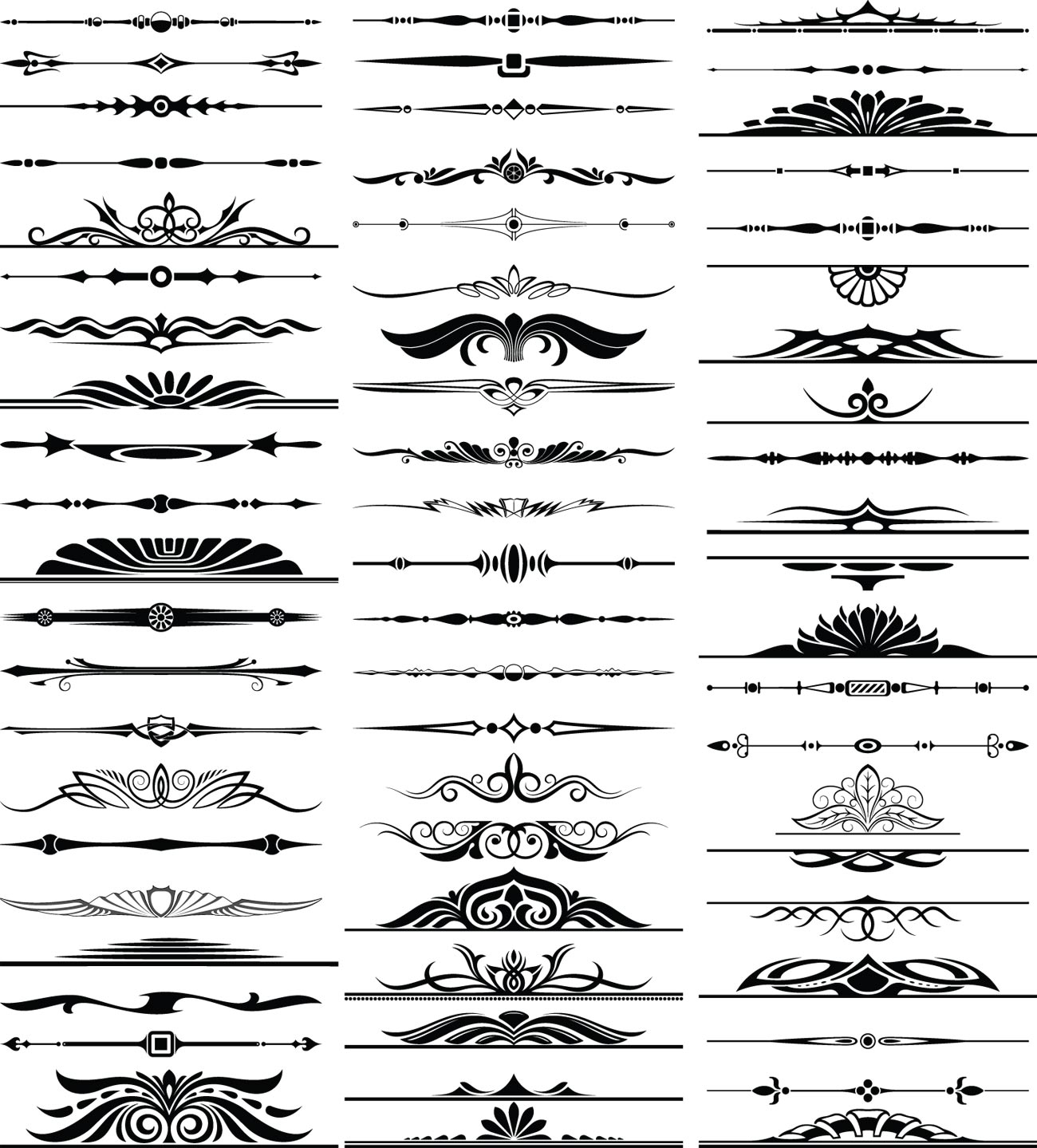 …На земском собраний 1883 года особых перемен в организации земской медицины в уезде не было произведено, хотя кое-какие изменения произошли. Так, бывшему земскому врачу Шверину дано право посылать рецепты в земскую больницу, чтобы по ним бедные и деревенские больные могли получать бесплатное лекарство. Ходатайство волостных старшин Кузяевской и Воскресенской волостей о назначении им в ту местность, отдалённую от села Рождествена, фельдшера и акушерки – уважено было собранием относительно одной акушерки и притом с условием чтоб местом ея жительства была или деревня Рогозино /Воскр.вол/ или село Никольское-Свечино, что жалованье ей- 120 рублей, а квартира с отоплением - от общества. Как это предложение собрания, так и постановление его об устройстве приемных покоев и в с. Василькове и в с. Прилуках, волостями приняты не были.Затем было постановлено: в с. Масальском для приёмного покоя, помещавшегося в одном доме, где живёт врач, нанять особое помещение; на разъезд врачей на эпидемии, по требованию властей, ассигновать особую сумму (сто рублей) и прекратить бесплатную выдачу лекарств, назначив по 10 копеек за совет при первом посещении, а последующие посещения пункта должны быть бесплатными; бедные больные могут быть освобождаемы от этой платы, что предоставлено на усмотрение врачей.В 1884 году опять разбирался вопрос о бесплатной выдаче лекарств крестьянам и постановлено выдавать бесплатное лекарство только на пунктах и то по предъявлению особых удостоверений личности предъявителя, что он есть житель Мышкинского уезда; в приёмном же покое при больнице города Мышкина бесплатно отпускать лекарство только по удостоверениям о бедности.Затем собрание постановило: производить прививку оспы детям детритом, а не гуманизированною оспою и отклонить предложение провизора Марузеха об устройстве в с. Рождествено филиального отделения аптеки, так как здесь на пункте происходит и без того бесплатный отпуск лекарств больным. Вместе с тем было доложено, что благодаря заботам сменцевского волостного старшины А.А. Соловьева фельдшерский пункт приобрёл помещение в особом для него предназначенном доме, за что от собрания и была принесена благодарность устроителям.Весьма важным нововведением в 1884 году было устройство особых совещательных собраний управы, на которое приглашаются все земские врачи. Эти собрания были устроена впервые председателем земской управы А. А. Тютчевым они и теперь продолжаются. Цель их та, чтобы управа и врачи могли совместно обсуждать разные вопросы, касающиеся земско-медицинского дела в уезде и чтобы, совместно работая, им можно было повести это дело так, чтобы оно достигало цели. Подобного рода совещательные собрания управы с врачами нигде в Ярославской губернии кроме Мышкинского и Мологского земств не существуют.1885 год был один из немногих годов, когда земская медицина в уезде не подверглась никаким изменениям. Комиссия рассматривала доклад Управы по медицинской части и, не найдя в нём ничего, что послужило бы основанием, могущим вызвать увеличение сметных расходов, предложило его собранию принять к сведению, что и сделано последним.В 1886 году снова в собрании земства были подняты вопросы об учреждении фельдшерского пункта в районе Воскресенской и Кузяевской волостей и взимания увеличенной платы за лекарство, отпускаемое на пунктах. Из прений, возникших относительно устройства пункта, выяснилось, что он необходим для помянутых двух волостей, и просьба кузяевского волостного старшин Волостникова, поддержанная гласными – председателем управы А.А. Тютчевым и Чистяковым, была уважена собранием: на устройство пункта было постановлено вносить ежегодно по 260 рублей.С начала 1887 года и был открыт фельдшерский пункт в с. Воскресенское как торговом и большом селе, которое кроме того дало под пункт помещение. Вопрос о плате за лекарства решен таким образом, что предложено было брать по 15 копеек с каждого больного, явившегося впервые за советом, остальные посещения оставлены бесплатными. Некоторыми гласными предлагалось (согласно мнению комиссии) брать за каждое посещение по 5 копеек, но большинством 13 голосов против 10-ти голосов предложение было отвергнуто; отвергнута также просьба вдовы фельдшера Бикулова, хотевшей поступить, хоть за небольшою плату, акушеркой в Сменцевскую волость.На собрании 1887 года было постановлено открыть фельдшерский пункт в с. Прилуки. Хотя комиссия и предлагала отклонить ходатайство волости, так как на этой волости и на соседних много недоимок, почему и обещанное пособие в 218 рублей в год волости будет трудно платить, но собрание, присоединив 15-копеечный сбор на покрытие расходов по содержанию пункта, уважило просьбу волости. Пункт открыл свои действия в половине 1888 года. На этом же собрании решено было, что из 25 -копеечного кружечного сбора устроить для врачей, живущих в уезде, «приличное помещение».В 1888 году к существовавшим трём земским врачебным пунктам присоединился четвертый, открытый П.П. Максимовичем в его усадьбе - селе Шепелеве, на его собственные средства. Заведование этим пунктом поручено было женщине-врачу, а в её отсутствие – фельдшеру.После всех перемен и дополнений земская медицина в Мышкинском уезде в 1888 году находилась в следующем состоянии:Весь уезд разделен на три врачебных участка. Первый участок, находящийся в заведовании врача, живущего в городе, состоит из волостей Поводневской, Крюковской, Сменцевской, Оносовской, Новоникольской, Егорьевской и части Архангельской волости (ближайшей к городу, по эту стороны села Архангельского); второй Участок с врачебным пунктом в селе Рождествене состоит из волостей: Галицинской, Юрьевской, Хоробровской, Богородской, Кузяевской, Воскресенской, Нелединской и частей Васильковской (первый приход) и Архангельской (деревни Бобово, Кувшиново, Пруды, Сумароково, Куракино);третий участок врача Масальского пункта, состоит из волостей: Спасской, Прилукской, Муравьевской, Плосковской, Платуновской, Климатинской и части Васильковской (приходы: Зеленцовский, Ждановский и Введенский).При каждом из врачей, живущих в уезде, имеются в распоряжении фельдшер и акушерка; у врача, живущего в городе и заведующего больницею в распоряжении состоят больничные фельдшера и земская городская акушерка. Все больные, как на пунктах в уезде, так и в амбулатории при больнице, получают лекарство бесплатно, уплачивая по 15 копеек при первом посещении пункта или амбулатории,В ведении врача Рождественского пункта находится фельдшерский пункт в селе Воскресенском-Нелединщине; врач Масальского пункта заведует фельдшерским пунктом в селе Прилуки; а земский врач, заведующий больницей, имеет в своём участке фельдшерский пункт в селе Сменцеве, который он посещает по одному разу в течение месяца. Для обсуждения текущих дел и вопросов по медицинской части в уезде существуют особые совещательные собрания, где кроме земской управы участвуют в земские врачи Мышкинского земства.Теперь после общего краткого очерка развития земской медицины в Мышкинском уезде, мы позволим себе сказать по несколько слов о каждой части, входящей в состав организации земского дела в уезде.(Продолжение следует).Н.И. Григорьев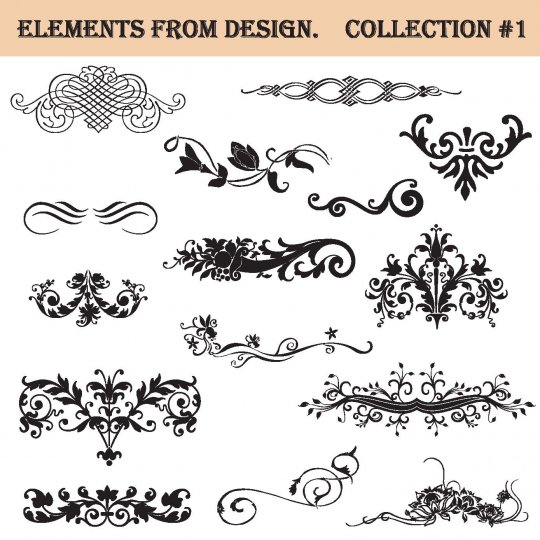 ЧТО ПЕЛИ В КОНЦЕ XIX СТОЛЕТИЯМышкинское краеведение имеет яркое и замечательное прошлое. Наши предшественники изучали и популяризировали материалы очень широкого круга событий мышкинского прошлого и настоящего.  От вопросов народного хозяйства до медицины, и от приходской жизни до фольклорных произведений – всё интересовало наших краеведов. До сих пор мы находим дотоле незнакомые нам публикации мышкинских краеведов, ярко и выразительно рассказывающие о старой здешней действительности. Сегодня мы предлагаем читателям познакомиться ещё с одной находкой председателя «Мышкинского землячества» Г.И. Махаева.В номере 81- ом «Ярославских губернских ведомостей» за 1887 год он встретил примечательную публикацию «Народные песни, записанные в селе Архангельское Мышкинского уезда Ярославской губернии». Подпись под этой публикацией такова – «сообщил Флоровский». Очевидно, это псевдоним, за которым скромно укрылся кто-то из старинных местных краеведов. Сегодня мы не можем уточнить авторства сообщения, но находим полезным поместить это давнее сообщение в нашем журнале. Вот оно. Помещаемые ниже песни по своему внутреннему составу разделены на пять отделов:  а) полюбовные; б) семейно-бытовые; в) бытовые; г) рекрутские; д)шуточные. Все они записаны в приходе села Архангельского Мышкинского уезда со слов нескольких лиц (кто какие знал), так как с одной стороны песни записаны со слов нескольких лиц, с другой – в разных местностях – причем если какие-нибудь песни распевались в одной местности, то они или совсем не были известны в другой, или только самые выдающиеся были известны. В этом случае при каждой из этих песен нами представлено название местности, где в настоящее время поется та или другая песня.  Сделано это для того, чтобы путем записывания названия местности удобнее было при значительном накоплении материала проследить постепенное распространение той или иной песни в разных местностях уезда: определить в силу чего одна песня получает право гражданства среди более обширного района, и наоборот другая не идет дальше своей околицы   и нисколько не известна в селениях одной и той же волости. Кроме того это дает возможность проследить хотя относительно, как шла песня, каким путем она попала туда, где нередко она вращается среди чуждых ей по духу и содержанию понятий, среди которых она является, что «лебедушка» среди «серых гусей» и в то же время даёт возможность 	подметить, каким подвергалась каждая песня переменам, наслоениям, искажениям.Одним словом, географическая номенклатура при записывании народных песен играет не последнюю, а самую главную роль наравне с мелодией. Эта номенклатура дает ключик к изучению народной поэзии в историко-географическом отношении.Для примера приведём три песни из раздела полюбовных.Полюбовные песни№1Как сегодняшний день скука,Не знаю, что начать.Вот пришел ко мне любезныйИ зачал меня ласкать:Красавица, милаяПослушай, что скажу!Есть жизнь во мне иная – Одну тебя люблю!-Не смейся друг любезный,Не смейся надо мной,В Москве красавиц много,Получше есть меня!- Нет такой подобной,С которой я сижу!Дарю ей с руки перстень,Дарю и говорю:Носи, моя милая,Колечко не теряй!Пока живо златое,Любовь не забывай!- Любезный мой Ванюша,Нельзя кольцо терять!Не в добрый час полночиПошла невод полоскать.Уронила с руки перстень, На самое на дно…- Пущай мое колечкоНа дне морском лежит…             Вы, ветры буйные,Любезные друзья,Раздуйте море синееДо самого до днаПовыкиньте мой перстеньНа зелены луга! (Песня записана в деревни Ларионовская)№2Маша по саду гуляла,Собирала вишенье.Она ходила и гуляла,Жениха себе выбирала.Жениха хорошего,Чтобы водочки не пил,Папирос не курил,Чужих жен не любил.-Полюби, радость, молоденька меня!Если ты меня полюбишь, будешь                                                   счастлива!Я для душечки такойДам особенный покой:Зеркалами и цветамиЯ всю спальню изукрашу!Красна дерева кроватьНа коврах будет стоять!(Песня записана в деревне Ларионовская)№3На горе-то калина,Под горой-то малина!Тут девицы стояли,Калинушку ломали,Да в кулечки вязалиДа в сержантика бросали!Ты сержантик молодой,Слышу – едешь во поход,Ты возьми меня с собой,Назови хоть сестрой родной!(Песня записана в деревне Ларионовская) … Конечно, здесь мы привели лишь три песни, бытовавших в архангельской округе, и по такому числу произведений трудно построить какой-либо современный вывод. Но наше обращение к данной публикации имеет смысл в том, что мы пытались напомнить об интересном и по-своему уникальном собрании песен, собранных во второй половине XIX века. В этом случае специалистам есть с чем работать и есть в чем разобраться!Публикация Г.И. Махаева.III. СЛАВНЫЕ ЗЕМЛЯКИСУДЬБА ГОРЬКАЯ И СЛАВНАЯСегодня мы рассказываем нашим читателям ещё об одном нашем земляке  мышкинце, добившемся больших творческих успехов и прошедшем путь трудный и героический. Его судьба включила тяжёлые испытания, суровые периоды, крутые повороты и потребовала от него великой стойкости и верности избранному делу жизни. Наш рассказ о заслуженном артисте России Николае Алексеевиче Кузьмине.На сегодняшний день мы располагаем лишь ограниченным числом источников, рассказывающих об его жизненном пути. Это данные Википедии, основанные на сообщениях «Справочника Союза кинематографистов СССР» (М. 1981). Но и их материалы ясно сообщают о трудной и славной судьбе и о человеке, достойно прошедшем её неторный путь. Каким было начало?Николай Алексеевич Кузьмин родился в деревне Боково Мышкинского уезда Ярославской губернии. Это селение и сейчас находится в Мышкинском районе, примерно на полпути между сёлами Рождествено и Богородское. Его последние домики стоят недалеко от шоссе, тихо перекликаясь с более населённой деревней Алфёрово. Стоит заметить дату рождения этого человека- 25 февраля 1917 года. Он абсолютный ровесник революции в России, завершившей долгий путь империи. Он пришёл в жизнь на самом пороге новой эпохи, его маленькая жизнь началась одновременно с новой жизнью великой России.Справочные материалы указывают, что родился он в семье служащих. Сегодня нам не видно, кто они были. Однако перечень специальностей сельских служащих и раньше был невелик - от учителей до низших чиновников. О какой-либо состоятельности думать не приходится. Нам неведомо, как устроилась бы судьба Николая Кузьмина, если бы не пришли в русскою деревню крутые перемены в бытии, не начнись повальной коллективизации и ломка всего сельского бытия. Мы лишь можем предположить, что он при своей деревенской жизни успел окончить семилетнюю школу и после этого деревню навсегда покинул. Куда теперь лежал его путь? А как и у многих других мышкинских ребят - в Ленинград, с жителями которого мышкинцев исстари ещё связывали многочисленные семейные и трудовые отношения.В ЛенинградА там пришельцы из деревни пристраивались кто где мог. Но видно, что происхождение из семьи служащих для Николая и здесь сыграло известную роль - он поступил учиться в Ленинградскую кулинарную школу, где и занимался с 1932 по 1934 год. И окончив её, стал специалистом кулинарии. Кулинаром Кузьмин работал в Петроградском районе северной столицы с 1934 года по 1936 год. И должно быть, чувствуя в себе способности к сцене, решил искать к ней пути. И поступил учиться в Ленинградский театральный институт.Учился заинтересованно и успешно и в 1940 году окончил актёрский факультет Ленинградского театрального института. Его очень увлекала кинематография и он живо интересовался всеми её новинками, в любое свободное время стараясь быть на съёмочных площадках создания новых фильмов. Его заметили, оценили его творческие задатки и свои первые маленькие роли он сыграл еще в довоенное время, в тридцатые годы. Это были совсем коротенькие роли в кинофильмах «Детство маршала» и «На границе».Сквозь войну и репрессии.Институт Кузьмин закончил в 1940 году и сразу его призвали на службу в Красную Армию. Николай участвовал в Великой Отечественной войне. Демобилизовался в 1945 году и был принят актёром в Ленинградский Театр Юного Зрителя. Казалось, что уж теперь-то перед ним открылся прямой и светлый путь к исполнению мечты об успешной работе на сцене. И надежды были самые лучшие и самые добрые: способности, старание и большой жизненный опыт Кузьмина вполне поддерживали такие ожидания.Но в ленинградском ТЮЗ (е) он отработал всего лишь половину театрального сезона. А дальше? А дальше он, как и тысячи других россиян, по оговору, за какое-то неосторожное слово попал под репрессии. В 1946 году растворились перед ним ворота тюрьмы, чтобы вновь открыться, отпуская на свободу, лишь в 1954 году.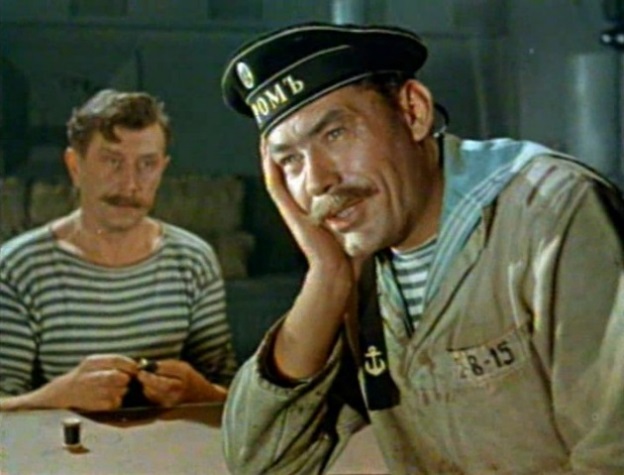 И из этих ворот на свободу вышел уже совсем другой человек… Совсем не тот, который, бывало, уцелев на войне, полный надежд счастливо начинал многообещающую актерскую работу. Тюрьма - это не мать родна....К тому же после долгих лет отбывания в ней в качестве «врага народа» разве можешь сразу возвратиться на сцену? Таких стойких и одарённых, как прошедший такой же путь Георгий Жжёнов, оказывалось немного… Но Кузьмин не пал духом и готов был неустанно трудиться, чтобы вернуться в мир театра и кино. Всё надо было начинать сначала и проявить великую жизненную стойкость, чтобы не пасть духом и не опуститься на самое дно этой самой жизни.Николай Алексеевич Кузьмин был стойким человеком, прошедшим войну и тюрьму, и  он верил в продолжение своей творческой судьбы. Но после долгих лет тюремного заключения самое лучшее, чего он смог достигнуть-это устроиться на кирпичный завод простым рабочим.Возвращение.Каким далёким казалось время счастливого начала, съёмок в первых кинофильмах... Это всё чуть-чуть светило издали, из 1938 года, лежащего за суровыми просторами войны и репрессий. Словно и не с ним всё это происходило... Но Кузьмин верил в своё возвращение на сцену и настойчиво искал пути к ней. И настойчивость была вознаграждена, в 1956 году он возвратился к актёрской деятельности - его зачислили в штат киностудии «Ленфильм»! С этих дней он стал много и активно сниматься в самых разных кинофильмах.Чаще всего это оказывались роли простых мужиков, рабочих, солдат, казаков. Кузьмин исполнял их сочно, ярко, жизненно убедительно. Его герои восхищали своей бытийной достоверностью и одновременно своей личностной неповторимостью. В этих ролях Кузьмин был и незаменим и несравненен. Мир его участия в советских и российских кинофильмах необыкновенно широк, а всего он снимался в 116(!) кинофильмах.Он завершил свою творческую работу в 1989 году. (Заметим, и на этот раз всё совпало с очередным крутым поворотом в истории России…) Уйдя на покой, Николай Алексеевич сохранял широкие связи с миром кино, много общался с его людьми, помогая советами, делясь своим богатым опытом. А опыт, конечно, был громадный – и жизненный и актерский… За большие заслуги в кинематографии ему было присвоено звание Заслуженного артиста России. Мудр и печален его облик, запечатленный на первой странице обложки журнала…. С земным миром наш замечательный земляк расстался 14 марта 1999 года на 83 году жизни. Что еще можно сказать о нем, используя справочную литературу? Например то, что много лет он проработал в Ленинградском театре-студии киноактера. Что являлся членом Союза кинематографистов СССР. А жил в Санкт-Петербурге на Набережной Мойки в 112-ом доме. Был награжден медалями, одна из которых ему особенно дорога. Это медаль «За Победу над Германией».Для памяти вечной. Напомним нашим читателям, что в России сейчас продолжается Год Кино. И наш краткий скромный рассказ о славном земляке, заслуженном артисте России Н.А. Кузьмине еще раз подчеркивает прямое и важное отношение мышкинского края к жизни советской и российской кинематографии. Мы знаем, что в нашем городе, нашем районе снималось очень много художественных и документальных фильмов, а среди них всех и такой замечательный фильм как «Родная кровь».А сегодня мы хотим обратить внимание мышкинцев и на такой прекрасный случай – как личный вклад земляка в развитие советской кинематографии. И вклад Н.А. Кузьмина замечателен и плодотворен. Чтобы понять его лучше, мы здесь приводим его полную фильмографию, то есть исчерпывающий перечень кинофильмов, в которых он снимался. ФИЛЬМОГРАФИЯ.1938 год - Детство маршала – роль казака.1938 — На границе — товарищ героя.1956 — Медовый месяц — Дёмин, рабочий с больной рукой (нет в титрах).1956 — Приключения Артёмки — грузчик (нет в титрах).1956 — Солдаты — разведчик (нет в титрах).1957 — Балтийская слава — матрос Степан (нет в титрах).1957 — Бессмертная песня — солдат.1957 — Степан Кольчугин — околодочный. 1957 — Улица полна неожиданностей — получатель денег в кассе Стройтреста (нет в титрах). 1957 — Шторм — истопник Гладков.1958 — Ведьма (короткометражный) — ямщик.1958 — Дом напротив (короткометражный) — брат Мамочкина (нет в титрах).1958 — Кочубей — сотник.1958 — Шли солдаты... — солдат у Смольного (нет в титрах).1959 — Либерал (короткометражный) — околоточный надзиратель.1959 — Спасённое поколение — отец Лизы.1959 — Тётя Луша (короткометражный).1959 — Шинель — грабитель.1960—1961 — Воскресение -— конвойный (нет в титрах).1960 — Дама с собачкой — второй продавец собачки Фру-фру (нет в титрах).1960 — Домой — эпизод.1960 — И снова утро — Шаронов, пациент.1960 — Человек с будущий — Семён Полозов.1961 — Будни и праздники — Проценко.1961 — Человек-амфибия — матрос Зуриты.1962 — Порожний рейс — Серафим Никонов, шофёр (нет в титрах).1963 — Знакомьтесь, Балуев! — Бетбулатов.1963 — Мандат — верзила Гриша.1963 — Улица Ньютона, дом 1 — рыбак (нет в титрах).1964 — Гамлет — телохранитель короля.1964 — Государственный преступник — дежурный ленинградского аэровокзала Николай Максимович.1964 — Донская повесть — Петрович.1964 — Зайчик — санитар.1965 — Залп «Авроры» — рулевой.1965 — Музыканты одного полка — белый казак.1965 — Перекличка — эпизод.1965 — Рабочий посёлок — эпизод.1965 — Третья молодость /La Nuit des adieux – эпизод.1965 — Чрезвычайное поручение — Ваня-божий человек (нет в титрах).1965 — Ярость — боцман.1966 — 12 могил Ходжи Насреддина.1966 — Зимнее утро — печник Трофимов.1966 — Начальник Чукотки — каюр Василий «наш».1966 — Республика ШКИД — мясник.1967 — В огне брода нет — эпизод.1967 — Житие и вознесение Юрася Братчика — эпизод.1967 — Зелёная карета — дворник (нет в титрах).1967 — Первороссияне — чёрный казак.1967 — Софья Перовская — палач Фролов.1968 — Гроза над Белой — Полундов.1968 — Старая, старая сказка — зритель в трактире (в титрах не указан).1969 — Мосты через забвение — бандит.1969 — На пути в Берлин — Габидуллин, связист.1969 — Невероятный Иегудиил Хламида — эпизод.1969 — Сердце Бонивура — Иван Никанорыч Лозовой.1970 — Король Лир — слуга герцога Корнуэльского.1970 — Крушение империи — околоточный.1970 — Салют, Мария! /Hail, Mary!- махновец с фикусом (нет в титрах).1970 — Счастье Анны — Шемякин.1970 — Хозяин — Каюмов.1971 — Драма из старинной жизни — графский камердинер.1971 — Разрешите взлет! — главный инженер аэродрома. 1971 — Рудобельская республика — Соловей.1972 — Двенадцать месяцев — Ноябрь.1972 — Идущие за горизонт — Сапсегай, старый эвенк.1972 — Приваловские миллионы — игрок.1973 — Дмитрий Кантемир — эпизод .1973 — Докер — Марков.1973 — О тех, кого помню и люблю — раненый.1973 — Солёный пёс — хозяин.1974—1977 — Блокада — Жогин, раскулаченный.1974— Бронзовая птица — лодочник. 1974 — Кто, если не ты? — Сухоруков.1974 — Последний день зимы — член комиссии.1975 — Время-не-ждёт — Кемпбелл, золотоискатель на Аляске, игрок в карты.1975 — Дожить до рассвета — старшина Дюбин.1975 — Долгие версты войны — пожилой солдат. 1975 — Звезда пленительного счастья — паромщик (нет в титрах).1975 — Лавина — Архип.1975 — На восходе солнца.1976 — Где ты, Любовь Дуняшова? — эпизод.1976 — Если я полюблю.. — Окладников, буровой мастер .1976 —Житейское дело (киноальманах).1976 — Обыкновенная Арктика — ненец.1976 — Степанова памятка — рудокоп с серьгой (нет в титрах).1976 — Только вдвоём — бригадир.1976 — Туфли с золотыми пряжками — отец Иванушки.1977— Первые радости — полицмейстер.1977— Убит при исполнении — старый солдат.1978 — Артём — Мироныч.1978— Клад черных гор — Шамиль Шавлатович.1979— Задача с тремя неизвестными — начальник таксопарка.1979 — Нескладуха (короткометражный) — мужик.1979 — Приключения принца Флоризеля — начальник тюрьмы.1979— Прогулка, достойная мужчин — эпизод.1980— Взвейтесь, соколы, орлами! — старшина Сазонов.1980— Личной безопасности не гарантирую… — Сиротка-старший.1981— 20-е декабря — есаул.1981— Личная жизнь директора — Авдеев.1982— Встреча у высоких снегов — надзиратель.1982— Остров сокровищ — Редрут.1983— Парк — эпизод.1983 — Приключения Шерлока Холмса и доктора Ватсона — Лал Човдар.1983 — Приключения Шерлока Холмса и доктора Ватсона: Сокровища Агры — слуга майора Шолто.1983— Пробуждение — есаул.1983— Семь часов до гибели — Прокофьич.1984— Каждый десятый — есаул (озвучание — Игорь Ефимов).1984— Челюскинцы — плотник.1985— Снегурочку вызывали? — дедушка.1986— Точка возврата — Николай Алексеевич Белухин.1987— Апелляция — Иван Игнатьевич, ответственный по нечаевскому совхозу.1987—Брод.1988— Имя — эпизод.1988 — Эти... три верные карты... — слуга графини.1989 — Прямая трансляция — старик-шизофреник, копошащийся в почтовом ящике.1991 — Арифметика убийства — Матвей Брюханов.О СОЗДАТЕЛЯХ «ПАСТУШКОВОЙ ЦЕРКВИ»Мышкинцы немало знают о добрых делах своего славного земляка, известного петербургского предпринимателя А.П. Березина, который был добрым благотворителем и жертвователем. И глубокий след его дела оставили и в Мышкине, и в Петербурге. У нас в Мышкине он построил Никольский собор, а в селе Круглицы (ныне Охотино) церковь Вознесения Господня с комплексом прилегающих зданий. К теме жизни и деятельности Александра Петровича Березина мышкинские краеведы обращаются нередко. Сегодня эта тема привлекла одного из наших старейших краеведов Г.И. Махаева. Он рассказывает о создателях охотинского храма Вознесения, который в народе нередко называли «Пастушковой церковью».Материалы, собранные Геннадием Ивановичем, добавляют немало интересного в раскрытие важной и содержательной темы жизни и трудов замечательного коммерсанта и благотворителя А.П. Березина и людей его круга.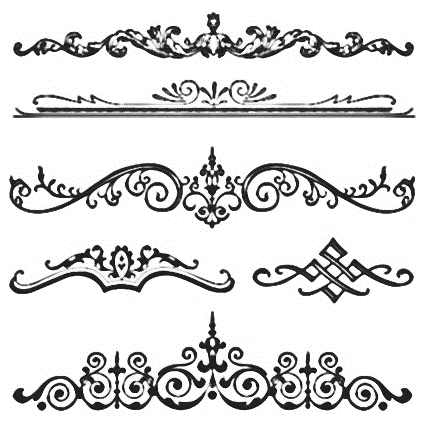 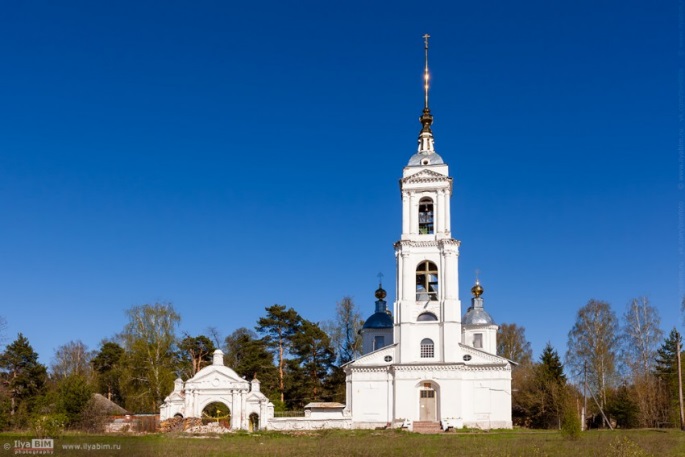 В Круглицах (Охотине) на берегу Волги стоит старинная церковь Вознесения Господня, которую еще называют «Пастушковой». Ее построил в 1790 году петербургский купец первой гильдии Александр Петрович Березин. Храм красуется до сих пор, по- хозяйски поддерживаемый его настоятелем о. Иоанном. Люди, посещающие это место и узнавшие о создателя храма, нередко спрашивают – почему благотворитель построил такой храм именно здесь?Прельстился красивым местом? Место конечно, действительно очень красивое, но причина строительства не в этом. Сам купец Березин – уроженец здешних мест, он из села Еремейцево, из бедной крестьянской семьи. Еще будучи мальчонкой, он пас стадо в этой местности. И однажды, утомившись от пастьбы, мальчик задремал и приснился ему дивный сон - явилась во сне Богородица! И сказала мальчонке, чтобы он шёл в Петербург, где со временем будет богат и знаменит. Так всё и случилось!	Долгий и трудный путь прошёл он до известности и богатства, но став богатым, не загордился, а оставался человеком, помогающим каждому, кому трудно живется.Когда в Петербурге началось строительство храма Вознесения Господня на Екатерининском канале, Березин стал вкладывать в строительство огромные средства. Потом почти до самой своей смерти купец Березин был церковным старостой в этом храме и жертвовал для этого храма большие суммы.На собственные средства он выстроил двухэтажный каменный дом для церковнослужителей. А когда Екатерина II призвала жителей столицы к содействию в открытии школ, он открыл в этом доме вторую в столице школу. И подарил этот дом для школы навечно. И до самой своей кончины Александр Петрович содержал эту школу.И не только в столице он благотворительствовал. Решил и на своей родине построить храм. Там, где приснился ему дивный вещий сон об явлении Богородицы. А посвятить храм решил тоже Вознесению Господню. С чего начать? Заботы о любой значительной постройке, а тем более о храме, должны начаться с создания проекта, который должен соответствовать желаниям заказчика. Осуществить эту работу должен архитектор. Кого для такой работы привлечь?А у Березина архитектор был свой! Это его зять Михаил Николаевич Ветошкин, женатый на его дочери Татьяне. Вероятней всего Ветошкин взял за основу вид храма Вознесения Господня в Петербурге – сходство двух зданий хорошо просматривается. Питерский храм больше, масштабней, а здешний скромней размерами. Конечно полного абсолютного сходства двух памятников быть не может, но сходство несомненно.И сразу скажем, что Ветошкин свою архитекторскую задачу выполнил блистательно. Он был профессиональным умелым архитектором и подобно своему тестю жизнь он прожил непростую и нелегкую. Расскажем о ней.Родился будущий архитектор в Москве I7 июля 1750 года. И стал он подкидышем, его нашёл на улице сторож Николай Петрович Нилов и усыновил младенца. Должно быть, с детства он проявил творческие способности, потому что в 1762 году двенадцати лет от роду он был определён в Санкт-Петербургскую Академию художеств, где считался одним из лучших учеников. Но тут на его пути случилась ещё одна превратность, его едва не отчислили из числа учащихся. Было это 18 мая 1764 года, когда на экзамене по рисованию  его работа не понравилась комиссии. К счастью, комиссия всё же пришла к решению, что Ветошкин должен продолжать обучение. И это было справедливо, дальнейшие события показали хорошие способности Михаила. В 1767 году за участие в создании полотна на темы древней русской истории «Князь Владимир и Рогнеда» он получил серебряную медаль. А в том же году за создание проекта фонтана получил и вторую серебряную медаль.Из Академии Ветошкин, выпущен был 25 июля 1770 года со званием художника архитектора с вручением аттестата.В том же 1770 году шестого сентября вместе с двумя другими выпускниками Академии Степаном Сердюковым и Ильей Нееловым Михаил Ветошников на полном государственном обеспечении (по тогдашнему «пансионером») посылается в Италию. В Рим к известному граверу и архитектору Джовани Батиста Пиранези.Итальянский архитектор тогда 6ыл очень популярен на родине и в Европе. Он работал в манере, сочетающей офорт с резцовой гравюрой. Пиранези создавал произведения, поражающие сверхчеловеческой грандиозностью пространственных решений. А в свои видовые гравюры он вносил элементы романтического вымысла, придающие архитектурным памятникам особую монументальность и живописность. Проучившись у Пиранези один год, Ветошников в 1771 году переходит учеником к Вителли.А там на его жизненном пути снова случилась неприятность, в Неаполе он был арестован по приказу короля, люди которого приняли его рисование за съёмки планов военных объектов.  Ветошников был посажен в тюрьму, где провел несколько дней. Но потом, разобравшись, неаполитанцы освободили Ветошкина и даже извинились перед ним. А в вознаграждение за понесенные неприятности король разрешил художнику рисовать много и свободно. Ему предоставили право свободного проезда по всему Неаполитанскому королевству.В Италии Ветошкин пробыл до 1776 года. А возвратившись в Россию, художник за проект госпиталя 14 октября 1776 года был произведен в академики. В том же году Ветошкин поступает на службу в Государственную Адмиралтейств коллегию. Это - высший орган управления морским ведомством в России, учреждённый ещё Петром I в 1718 году. Адмиралтейств коллегия руководила строительством военных кораблей, их вооружением, сооружением портов, гаваней и каналов. Поначалу Ветошников поступил сюда на службу архитектором без ранга, но в 1778 году 31 декабря он получил чин капитана, что соответствовало по табели о рангах восьмому классу. То есть Ветошников получил потомственное дворянство.В 1782 году он получил чин секунд-майора, а в 1882 году и чин подполковника.  По своему ведомству он числится одним из лучших мастеров своего архитектурного дела.И в это время он успешно решает дела семейные, в 1882 году он женится на дочери купца А.П. Березина Татьяне. Так создалась семья, в которой были шесть детей - три мальчика и три девочки. Но возвратимся к архитектурным трудам Ветошкина. В 1790 году по его проекту в селе Круглицы (нынешнее Охотино) возводится церковь Вознесения Господня. Так воплощается в жизнь замысел А.П. Березина о возблагодарении, которое он в образе построенного им храма, возносит Господу Богу.А прожил архитектор Ветошников, к сожалению, не очень долгую жизнь. Несчастный случай произошёл с ним летом 1791 года, он упал с лошади, сильно разбился и скончался. Похоронили Ветошкина третьего августа на кладбище Александро-Невской Лавры в Петербурге. Портреты архитектора Ветошкина и его супруги Татьяна Александровны были написаны, известным художником Иваном Петровичем Аргуновым. Они находились у внучки его, Надежды Владимировны, супруги архитектора Петра Викентьевича Карлони… Таким образом, одна из ветвей потомства Александра Петровича Березина получила дворянское и архитекторское продолжение. Другая же продолжила купеческую стезю своего предка. Младшая дочь купца Березина Дарья вышла замуж за сына купца из города Торопца Туфанова Петра Яковлевича, который стал потом купцом города Кронштадта. Но это уже совсем иная история… Г.И. Махаев.  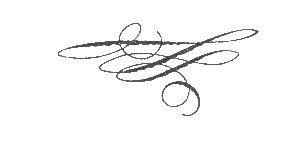 ВСЁ НАЧИНАЛОСЬ С УДЕЛЬНОЙ… Мышкинцы хранят благодарную земляческую память о славной спортивной семье Бутусовых.  Эти люди произошли из селений Мышкинского уезда, расположенных по реке Сутке. Деревни Кудреватовская и Горбыли, села Козлово и Флоровское – это места, где успешно крестьянствовали предки знаменитых спортсменов. Они славились не только своими земледельческими трудами, но и гражданской деятельностью - например зимний храм села Козлово построили именно Бутусовы.А их потомки в конце XIX века, работая в Петербурге на отхожих промыслах, хорошо освоились в северной столице. И хоть они люди не порывали крепких связей с малой родиной, но и в Питере стали, так сказать, своими людьми. И там их дети сделали очень большой вклад в становление и развитие российского спорта, а особенно футбола. Пятеро братьев Бутусовых прекрасно занимались спортом и эффектно выступали на петербургских футбольных, полях.Их славная память жива и в Петербурге, и в Мышкине. В Питере каждый футболист знает, что например нынешний прославленный клуб «Зенит» создал Павел Павлович Бутусов. А в Мышкине им же создан прославленный в Верхневолжье клуб «Гладиатор». И сегодня это имя преемственно принял наш ФОК, а отличный мышкинский стадион носит имя братьев Бутусовых! То есть слава у этой спортивной семьи по-прежнему широкая и громкая. Читателям гораздо меньше известно о самом начале спортивной судьбы Бутусовых.Но историки Петербурга недавно со вниманием обратились к этому периоду. Петербургский журнал «События и размышления» в своём специальном приложении «Когда история оживает…» рассказал о самых начальных временах спортивной судьбы Бутусовых. Обратимся к этим сведениям. Журнал вспоминает, что один из пригородных посёлков Петербурга (носивший имя Удельная) издавна славился своей спортивной жизнью. «Еще в 1880 годах в Удельной здешние и коломяжские дачники устраивали состязания по бегу. На Выборгском шоссе нередко проходили велосипедные гонки. После их велосипедисты любили обсуждать свои спортивные итоги в ресторанчике «Хижина дяди Тома», находившемся на Выборгском шоссе, напротив Скобелевского проспекта. В 1904 году образовался «Удельнинский кружок любителей спорта», однако вскоре он распался на два клуба «Надежда» и «Удельная». В 1911 году кружки восстановились и вместе образовали клуб под именем «Унитас» (по латыни-единство), ставший одним из сильнейших футбольных клубов Петербурга. Инициатором слияния клубов «Удельная» и «Надежда» стал игрок «Удельной» Кирилл Павлович Бутусов. Вообще клуб «Унитас» можно было бы назвать настоящим «клубом Бутусовых», поскольку за первую команду клуба играли пятеро братьев Бутусовых – Константин, Василий, Александр, Павел и Михаил. Наибольшую известность из них завоевали Василий и Михаил; первый стал впоследствии одним из лучших арбитров страны: ему одному из первых присвоили звание судьи всесоюзной категории по футболу, второй почти двенадцать лет выступал за сборную СССР и около двадцати лет за сборную Ленинграда.  Кирилл Бутусов – самый старший из братьев выступал организатором футбольного движения Петербурга и России, являясь участником учредительного собрания Всероссийского футбольного союза в январе 1912 года, товарищем председателя клуба «Унитас» в 1911-1913 годах и его председателем в 1914-16 годах, казначеем Российского олимпийского комитета в 1915 году.К этим кратким начальным сведениям стоит добавить, что Василий Бутусов ещё до революции был игроком футбольной сборной команды России, с нею вместе участвовал на Олимпиаде в Швеции. И именно он забил первый российский олимпийский гол! Вот какие уникальные достижения на счету этого мышкинца! Михаил Бутусов это тот самый грозный центральный нападающий сборной РСФСР, а потом сборной СССР, неудержимость которого была легендарной, а количество побед и забитых мячей до сих пор удивляет и восхищает спортивных болельщиков. Его удары по воротам были столь мощными, что многие вратари признавали их неотразимыми.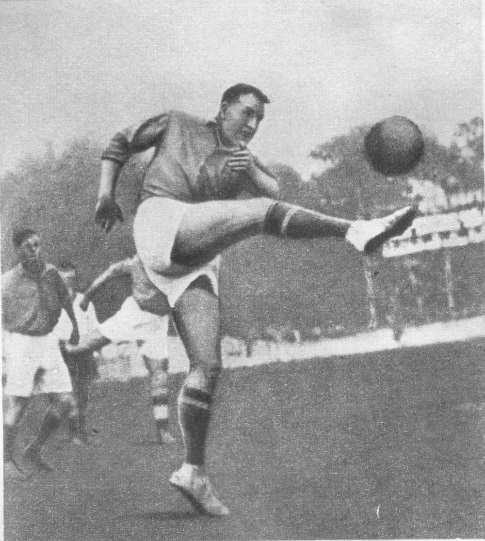 Не случайно в своё время родилась легенда, о том, что перед каждым матчем он был обязан навязывать на правую ногу чёрную ленточку, которая и обозначала, что удар по воротам этой ногой недопустим! Потому что для вратаря он может оказаться смертельным!И судья должен видеть, какой ногой Михаил наносит удар и в случае удара правой он имеет право наказать футболиста...Легенд о Михаиле Бутусове весьма много, они создавались ещё при его жизни и создавались потом. Его спортивная судьба отразилась во многих литературных и футбольно-исторических произведениях. Но это всё было, как говорится, ПОТОМ! А начало судьбы лежит далеко за вереницей прилетевших лет. В невообразимо далёком году в петербургском посёлке Удельная. Об этом и вспомнил столичный журнал «События и размышления».… А нам ко всему этому хотелось ещё добавить, что все братья Бутусовы были замечательно красивы. Все прекрасно сложены, с мощной, красиво рельефной мускулатурой, с мужественными открытыми лицами. А особенно впечатляя Михаил, его облик восхищал людей и гармоничной физической мощью и некой уверенно-грозной атлетичной красотой. Таков Михаил Бутусов и на снимке обложке нашего журнала.А КСТАТИ…  «Бутусовские» мифы рождались повсеместно, где доводилось играть великим футболистам. Немало их привезли например из Турции с первых заграничных игр сборной нашей страны. А некоторые и на родной мышкинской почве рождались.К ним, наверное, нужно отнести уверение о том, что одним из своих мощных ударов Михаил Бутусов сломал штангу ворот (или даже вовсе их повалил!). Но отнюдь не мифологичны воспоминания о том, как он выиграл у нашей первой сборной города, возглавляя неполный второй состав, которым во втором тайме насчитывал лишь пять полевых игроков. Мастерство и мощь центрфорварда сборной России и тут сказали свое слово!Редакция «МЛ»МЫШКИН СЕГОДНЯНа этот раз мы не планировали дать в наш журнал какой-либо материал, всесторонне освещающий день города и района. Замысел возник иной - обзорно коснуться целого ряда жизненных проявлений, которые ярко говорят обо всем, что отличает нас от других малых городов и районов области и России. Мы полагаем, что такая форма повествования о нашем крае тоже имеет право на существование.По шести холмам.… Нынче Мышкин опять принимал участие в проекте - полумарафона «Бегом по «Золотому кольцу». Событие это массовое, эффектное, красивое и яркое. Погода хорошо помогла участникам и зрителям, и все вышло празднично. Полумарафон включал богатый набор дистанций – от 300 и 600 метров до показателей с тремя и четырьмя нулями!Мышкинский этап полумарафона называется «По шести холмам» и он собрал на свои старты 1400 спортсменов. Сплошная «река» бегунов катилась с холма на холм по чистым, прибранным улицам. Зрелище увлекательное! А  еще какое значение имеет такое грандиозное спортивное событие?А значимостей у него отнюдь не мало… Одна из них заключается в существенном повышении известности нашего города. Каждый из 1400 спортсменов (а еще сколько было зрителей и болельщиков!) увезет с собой доброе впечатление о Мышкине и поделится им с широким кругом друзей и единомышленников. Расскажет и о привлекательности Мышкина, и о приветливости его жителей, и о богатой программе такого дня. А в нее входили торжественное открытие, концерт, подведение итогов каждого этапа и награждения, групповая зарядка, состязания в восточных единоборствах, работа полевой кухни, чай со сладостями. Есть о чем рассказать! Второе - событие каждый раз находит широкий отклик в социальных сетях и одновременно с повышением популярности нашего города интересно раскрывает его добрые возможности в хороших делах области и России.Третье (и очень важное!) -  участие в таких событиях вводит каждый город в число современно действующих мест страны, такие мероприятия показывают миру малый туристический город словно с большой, для всех открытой сцены. Такое хорошо запоминается, разнообразно обсуждается и убедительно воспринимается. В общем, тут все соответствует старинной мудрости: если о Вас говорят – значит Вы есть, а если о Вас не говорят – то Вас нет… О Мышкине говорят много и хорошо. И полумарафон этому помогает. Помогает продвижению нашего города.И весь этот ««Джем» тожепомогает. В Ярославле состоялся V Международный кинофестиваль «Просто хорошее кино». Его проводили Ярославский камерный театр, Дом Актера, союз кинематографистов России, Гильдия актеров кино России и Общественная Палата нашей области. В фестивале приняли участие многие новые фильмы, созданные по самым разным направлениям киноискусства. Ну, ОЧЕНЬ разное было кино! Например, был представлен весьма серьезный документальный фильм «Человек, который спас мир», фильм представил хорошо известный зрителям Сергей Шнырев.А рядом с ним прошел чисто «семейный», очень добрый фильм «Ближе, чем кажется», который показали Дмитрий Якунин и Филипп Абрютин. В фильме много вопросов и радостей из жизни простой русской семьи. В фестивале участвовали сразу несколько драматических произведений («Зеленая карета», «Со мною вот что происходит», «Стыд» и другие) и целый «рой» короткометражных картин. Гости фестиваля также посмотрели работы мультипликаторов из России и Италии. Стоп! А к Мышкину все это какое отношение имеет? Э-э, самое прямейшее и самое ближайшее! Закрытие фестиваля было увенчано показом прелестной комедии «Весь этот «Джем», снятой в Мышкине и селениях колхоза «Россия». Фильм очень человечный, очень душевный, но и с обращениями к самым серьезным сторонам нашего современного бытия. В нем играет целая группа популярных российских и американских актеров, а также очень непосредственно и сочно играют мышкинские деревенские люди, среди которых блистают жители деревни Кривцово!Фильм создал режиссер Александр Андраникян, он и представил его на ярославский фестиваль. Но! Но первое представление этой картины, ее премьера была отнюдь не в Ярославле, а у нас в Мышкине в нашем «Тютчевском доме». Это событие проходило нынче, опередив все другие показы «Джема». К нам приехали большим коллективом создатели кинофильма и его артисты. А еще они прекрасно поступили, привезя на премьеру всех деревенских людей, участвовавших в создании «Джема». Встреча была теплой, сердечной и очень располагающей к разумному общению. Так-то, Мышкин и тут впереди!Ну, как же без нас?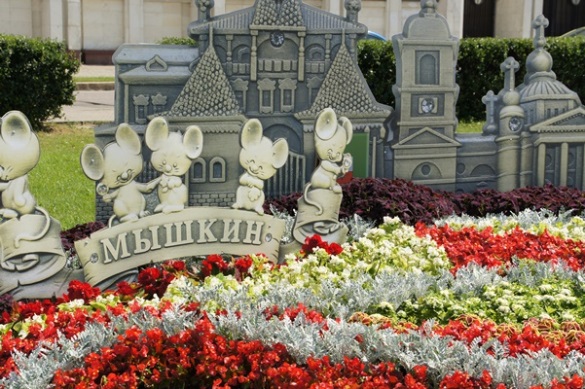 Как обычно, в самом центре Ярославля, перед Домом правительства области создан целый «музей» цветочных композиций, представляющих города и районы нашего региона. Конечно, и Мышкин тут представлен. И как всегда очень эффектно!Нынче вся цветочная панорама перед Белым домом области объединена темой «Цветущая Ярославия». Первыми заявили об участии в ее создании сам Ярославль, Рыбинск, Ростов Великий, Данилов, Гаврилов-Ям, Мышкин и Брейтово. Пожалуй, мышкинская экспозиция получилась самой забавной, она отражает хорошо узнаваемый исторический центр нашего города, в котором весело и непринужденно живут мыши и мышата, создавая впечатление яркой зелёной сказки! Париж-МышкинОткуда к нам приезжают гости? Да отовсюду! Вот пример. Главный редактор «Угличской газеты» А.Ю. Суслов рассказал о встрече в Мышкине с французскими велосипедистами. Это Лео Виелланд из Леона и Юго Ладевьер из Парижа. Они опытные путешественники, странствующие на своих верных велосипедах. Выехали они из Бреста (это во французской провинции Бретань) давно, еще в феврале и устремились в Россию. Конечным пунктом путешествия они избрали город Пермь, где живут их знакомые. А ехали через всю Европу, завернули в Прибалтику, потом направились в Новгород, а из него в Вышний Волочек. А из Волочка, конечно в Мышкин! Они про него читали и слышали и вот решили побывать. Из Бреста до Мышкина преодолели 4600 километра (а всего до Перми – 6300 километров!) Французы за день проезжали до 80 километров. Но Россия – очень большая страна, а потому им ехать еще долго!Возникает вопрос – на что они живут? А они – профессиональные кинодокументалисты, операторы документальных фильмов. Вот сейчас они снимают кино о дорогах России. Дело интересное, но трудное, разных затруднений оказалось немало… Русские дороги заставили уже много раз починять велосипеды… В русских городах они замечали немалую агрессивность жителей. Но главная беда – комары! От них ничто не спасает…Но о Мышкине у французов впечатление было самое лучшее – и комаров почти что нету, да и жители вовсе не агрессивные. И киносъемки хорошо удались.Общительный, всезнающий угличский редактор за их интересный рассказ «отдарился» своим. Тоже очень содержательным! Он рассказал странникам, что через Мышкин и Углич однажды проехал их знаменитый соотечественник, путешественник с мировым именем – Николай Ванье. А ехал по России на … собачей упряжке! И на чем только в Мышкин не приезжают… Проблема … исчезает? В безотрадные 90-е годы в России ожили многие, казалось бы, навек забытые проблемы. Одна из них – детское сиротство. (Очень часто при живых, но вовсе беспутных родителях…) Пришлось открывать множество детских домов, как это было в самые несчастные времена советской России. И у нас в Мышкине пришлось тоже открыть детский дом. Кстати, он стал одним из самых лучших в Ярославии. Здесь от внешнего облика здания до питания и досуга ребят все было организовано просто замечательно. Но вот сегодня в этом прелестно обустроенном учреждении некого больше растить и воспитывать. Последнее время здесь и десятка ребят уже не имелось. Похоже, что жизнь в районе и в области, и в целом в России как-то стабилизировалась, и несчастных семей сильно поубавилось.Видимо, это так и есть. Вот в Подмосковье закрылись 27 детских домов, а 23 тысячи воспитанников частью уже ушли во взрослую жизнь, а частью устроены в семьи. В Подмосковье 3565 семей взяли на воспитание детей из детских домов. И в Московской области осталось только 17 детских домов. А какова судьба зданий детских учреждений? Они все оставлены в системе образования. В них открыли детские сады, реабилитационные центры, учреждения дошкольного образования. Так в Коломенском открыли детский сад компенсирующего типа, а в Орехово-Зуеве открыли лицей. А в Мышкине? Здесь руководство района тоже желает оставить комплекс бывшего детского дома в сфере работы с детьми и это было бы самым разумным решением. Туризм – он разный!Да, от паломнического до развлекательного. Каждая российская территория сегодня пытается искать в нем свои возможности. Приведем пример наших соседей – тверитян. Недавно состоялось заседание их Общественной Палаты, на котором шло обсуждение туристических возможностей малых районов области, особое внимание уделив Весьегонскому. Этот отдаленный район делает первые шаги в развитии туризма. Подготовка к участию в нем началась еще в 2009 году, а в 2015 городу город и район приняли уже более 25 тысяч гостей. Здесь появились семь гостиниц и 20 баз отдыха. А еще планируется построить не менее 18 таковых объектов на 400 мест для гостей. 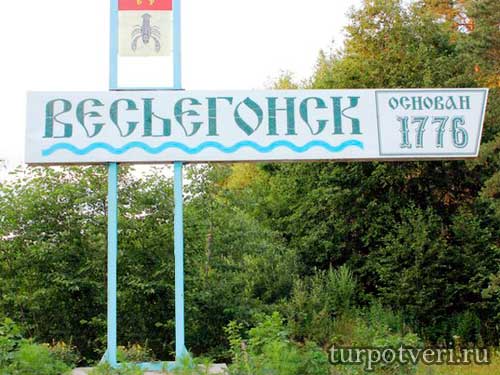 Большие надежды возлагаются на речной туризм. Но пока здесь есть немалые трудности, отрог Рыбинского водохранилища и река Молога не имеют бакенного освещения судового хода, а потому суда могут посещать Весьегонск лишь в светлое время суток. Не очень хороши в этой местности и автомобильные дороги. То есть на очень большую привлекательность и такую же доступность рассчитывать пока не приходится. Но, как мы уже оговорились, каждое место ищет свои уникальные возможности. Что нашли весьегонцы?Они задумали амбициозный проект. (И в этом они, пожалуй, несравненно превзошли мологжан и рыбинцев…) Они планируют у себя учредить штаб «Ассоциации затопленных городов мира». Да, именно всего мира (ведь Весьегонск тоже сильно пострадал от большой Волги, его весь перенесли на новое место…) Что ж, начинание интересное. Оно, очевидно, не сможет пока дать какой-либо приток туристов, но весьма сможет содействовать росту известности города. А это и туризму посодействует… А еще в этом городе учредили единственный в своем роде праздник – день Земляка. Так, а к Мышкину это какое отношение имеет? А если присмотреться, так, пожалуй, что и имеет! В нашем городе давно действует общественное объединение «Мышкинское Землячество». Оно проводит свои гражданские акции. Проводит свои ежегодные конференции, издает свои книги. И в случае подключения к этой работе местной власти дело может пойти смелей и шире… Но мысль весьегонцев о штабе затопленных городов гораздо значительней. Некоторую работу в этом направлении давно проводят мологжане, есть участие в ней брейтовчан и некоузцев. (Но подход тверитян гораздо мощней и перспективней!)И памятуя о том, что у нас со временем быть большому, объединенному району, который включит территории от Мышкина до Брейтова… Тогда весьегонцы окажутся непосредственными соседями и может возникнуть добрая взаимность с ними во многих вопросах. В том числе и по задуманной «Ассоциации», а так же и в туристических делах.А  коли так – то про объединение!На работу областной администрации по объединению малых районов откликнулись все оппозиционные издания области, а особенно газета партии «Справедливая Россия». По этой теме здесь прошел ряд выступлений, среди которых наиболее существенными были материалы Михаила Малеева, секретаря Бюро Совета ярославского отделения партии и Дмитрия Коновалова, члена регионального совета этой партии. Они отмечали, что новый объединённый район будет огромных размеров – 5200 квадратных километров, то есть равный двум невеликим европейским государствам – Монако и Люксембургу. Это создаст большие неудобства во многих делах от транспортных до медицинских. Авторы обоснованно беспокоятся о возможности закрытия многих сегодня действующих учреждений. Так в Брейтовском районе таковую печальную реальность они предрекают всем трем сельским школам: Сить-Покровской, Гореловской и Прозоровской. Такое же будущее они видят для сегодняшних районных больниц, Домов культуры, библиотек и других учреждений. И делают вывод: вчера объединяли поселения, сегодня объединяют районы, а завтра – области? И в таких высказываниях есть свой резон. Каков он?Правительство России твердо заявляет о курсе «оптимизаций», проводимом в  русской Провинции. Еще Егор Гайдар заявил, что содержание русского села… экономически нецелесообразно! А сегодня Правительство России это постоянно повторяет устами госпожи Набиулиной. Она не устает говорить о том, что низовые муниципальные образования нужно сокращать, а малые и средние города – расселять и сносить.Да ведь в верхах России об этом не только говорят, но в эту сторону уже немало и делают. Шаг за шагом «оптимизируют» провинциальную Россию. Не столь давно газета «Новый Петербург» рассказала о том, что в Костромской области «оптимизированы» многие железнодорожные и автобусные маршруты по северу этой области, да заодно сократилось и число учреждений, обслуживающих эти территории. То есть не словом – так делом. (Не мытьем – так катаньем!). В этой связи «оптимизация» сразу трех малых ярославских районов чем-то необычным не кажется! И сейчас вся забота должна быть о максимально разумном проведении этого объединения. IV. ДЕЛА ИЗДАТЕЛЬСКИЕ.Краеведческая ЛибереяБирюков В.Д. Что я видел. Выдержки из «Бутырских журналов». Сц. Артемьево: ИД «Углич», 2016. - 138 с.Эта книга захватывает внимание с первого слова редким сегодня интонационным строем фразы, искренностью и точностью рассказа, необычайно ясной жизненной драматургией  столкновений исторических событий и судеб, кажется, далёких друг от друга. Спокойный, с лёгким юмором тон повествования, значительную часть которого составляет описание ссылки в северные лагеря, поражает  душевной стойкостью и грустным мотивом недосказанности, безответности на очень тяжёлые вопросы русской жизни XX века. Революционный и постреволюционный век в коротких простых заметках рукописного журнала предстаёт во всём своём изощрённом столкновении человечности и чувства родины с человеконенавистничеством государственной системы.Её тема - жизнь выходца из мышкинской деревни Горбыли и усадьбы Артемьево и москвича в советскую эпоху - Вячеслава Дмитриевича Бирюкова.  Жизнь не придуманная, не навязанная ложными правилами и приличиями советской морали, не фальшивая, а полная деятельного, творческого созидания талантливого инженера, а впоследствии - Главного инженера Министерства транспортного строительства СССР. Автор многое видел, ещё больше пережил. Необычайно интересны страницы, посвящённые мышкинскому и ярославскому (детскому) периоду жизни.  Это тот случай, когда культурная среда, в маленьком городке или деревне, есть не цель, а содержание жизни. Гречухин В.А. «Город» предков. - Мышкин, 2016. - 120с.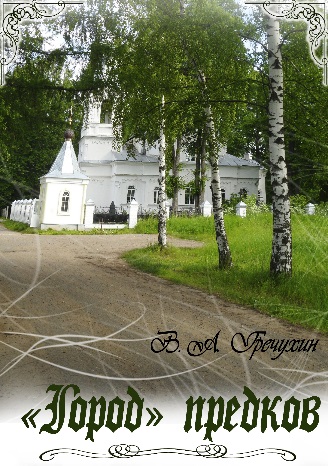 «…В северо-западной части города находится богатое своими, памятниками мышкинское кладбище». Это свидетельство, касающееся городского некрополя, оставил нам ещё в 1920 году директор мышкинского естественно-исторического и историко-художественного музея Н.Г. Николаев, обозначив тем самым, историко-культурную ценность той части Мышкина, которую позднее станут называть вторым «городом» или «городом» предков. Так называется и новая книга В.А. Гречухина, полностью посвящённая истории образования от первого тысячелетия до н.э. и до наших дней мест захоронений на территории Мышкина. Особое место в ней занимает рассмотрение вопроса современного состояния и функционирования кладбища, сбережения в нём мест захоронений, имеющих культурное и историческое значение, развитие и благоустройство в будущем.Впервые проведена автором (совместно с Г.И. Махаевым) кропотливая работа по выявлению старых памятников, их частичная атрибуция и картографирование местоположения. Хочется надеяться, что эти шаги будут способствовать сбережению кладбища, его мемориализации как объекта истории и культуры. Тем более, что после серьёзных работ по восстановлению трудами протоиерея Успенского собора города Мышкина о. Александром, прихожанами и благотворителями храма «Божией матери всех скорбящих радости», часовни Всех святых и части ограды, а также работ, предпринятых Народным музеем и неравнодушными жителями города, появилась реальная возможность и у местной Власти наконец-то обеспечить уважительное к этому наследию использование некрополя в дальнейшем. Махаев Г.И. Село Флоровское. Давнее и недавнее. Мышкин, 2016.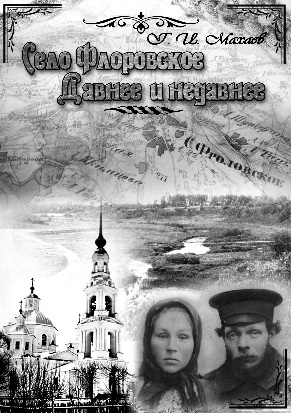 Очередная книга Геннадия Ивановича Махаева посвящена родным местам, селу Флоровскому на реке Сутка Мышкинского края. И повествование, соответственно, разделено на два хронологических раздела: «Далёким временам» - уездным и «Советскому времени» - районному. Не столь великая, но достаточно содержательная фактография, тем не менее, скрупулёзно собранная автором в различных старинных изданиях от века XVII до конца века XX, позволила выделить основные этапы событийного и исторического пути этого некогда очень богатого села. Обогатили повествование и воспоминания флоровских жителей о самых дорогих для них односельчанах: педагогах - Д.И. Петропавловском и А.Г.Долбилове, писателе Н.И. Кузнецове и поэте Н.С.Гоголеве, геологе, хозяине усадьбы Артемьево - А.И.Бирюкове, медиках, супругах Малковых.  И, читателями книги, в большей степени, будут именно жители Флоровского и его округи, их потомки, так будет правильно.Нитц В.Э. Сорванец Кешка. - Мышкин. 2016, - с.196.Детство - время счастья! В годы зрелые, оно приобретает глубокий нравственный заряд. Опыт «возвращения» себя из ставшими далёкими, лет, но с тем же непосредственным удивлением, наслаждением жизнью, окружающим миром, стремлением выяснить, как они устроены и действуют, неудержимо заставляет заново всё это переживать, а затем пересказать, и даже - запечатлеть на бумаге для своих внуков. Мышкинский писатель В.А.Смирнов назвал это стремление «открытием мира», кажется, что оно и было самым ценным и главным явлением жизни, встречей с самим собой.О своём детстве мышкинский автор В.Э.Нитц написал в вышедшей в начале лета книге «Сорванец Кешка», это его вторая книга. Валерий Эрнстович, человек непростой судьбы, как и сами обстоятельства детских впечатлений в далёкой Средней Азии, куда вынужденно, из-за репрессий, попала семья. Что-то географически и интонационно роднит это повествование о детстве с известным романом-идиллией Александра Чудакова «Ложится мгла на старые ступени», и, конечно, добавляет в мышкинскую антологию книжек для детей (вспомним «Мышкинские сказки» И.Гусаровой и А.Грачева) ещё одну.Оформила книгу художник «Музея мыши» Л.А.Карсакова в традиции советской детской книги, что, безусловно, придало изданию некоторый добрый ностальгический оттенок.                                                                                                  Обзор подготовил О.Б.Карсаков.V. КРАЕВЕДЧЕСКАЯ ПЕРЕКЛИЧКАМОИ ВСТРЕЧИ С ХУДОЖНИКОМ – РЕСТАВРАТОРОМ Н. Н. БЛАГОВЕЩЕНСКИМ«Вера же есть осуществление ожидаемого и уверенность в невидимом» (Евр. 11.1.)С Николаем Николаевичем я познакомился в 1970-е годы, будучи одним из добровольных помощников реставраторов. Потом наши дороги разошлись и, возможно, все кануло бы бесследно в Лету. Но через много лет мне потребовалась помощь в реставрации найденной фамильной иконы. По воле Провидения я нашел Николая Николаевича в огромном городе быстрее, чем ожидал, и получил необходимую помощь. Этот случай и ряд других мистических событий в последующие годы сопутствовали мне даже тогда, когда мы оказались по разные стороны реки жизни. С тех пор в наш век безверия все чаще я задумывался о существовании Бога и написал этот очерк в память о талантливом и очень добром человеке - Благовещенском Николае Николаевиче.1.	Домик Петра I (1972 - 1974)С Благовещенским Николаем Николаевичем я познакомился в 1972 году. Тогда работал я в научно-исследовательском институте «Дальняя связь» (НИИДС) на улице Чапаева и по линии «Общества охраны памятников» вместе с группой моих товарищей из НИИДС: Кирилловой Галиной Семеновной (организатор группы), Лиференко Виктором Даниловичем, Воробьевым Юрием Сергеевичем, Вороненковым Марком Федоровичем и другими, несколько лет подвизался на добровольных началах в младших помощниках Николая Николаевича при реставрации Домика Петра I на Петровской набережной. Домик Петра I - первое и единственное жилое деревянное здание, сохранившееся со времени основания города в мае 1703 года до наших дней.«Это - небольшое одноэтажное здание (12,7 х 5,7 м) из обтесанных сосновых бревен, с невысокими потолками. В нем 3 комнаты - кабинет, столовая, спальня - и сени. Внутренние помещения обиты парусиновым холстом. Широкие трехстворчатые окна имеют мелкую расстекловку, наличники и двери покрыты росписью. Для того, чтобы деревянный дворец походил на каменный, стены его снаружи раскрасили под кирпич, а гонту, покрывающему крышу, придали вид черепицы. На коньке крыши были установлены деревянные резные раскрашенные мортиры и две бомбы (впоследствии утраченные).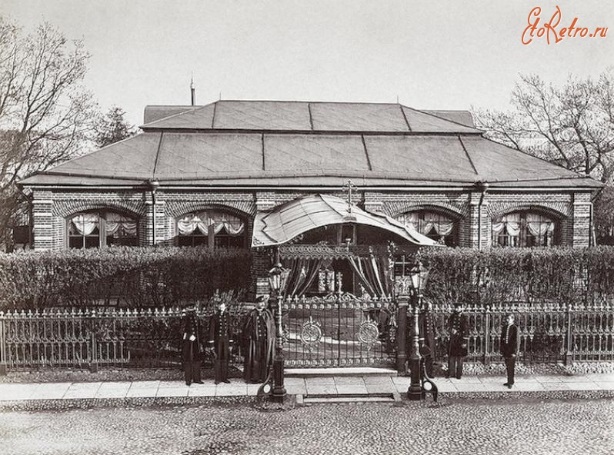 В 1723 году по указу Петра I вокруг Домика для защиты от непогоды сооружена каменная галерея с крышей. С течением времени галереи над Домиком неоднократно перестраивались, а Домик подвергался ремонтам. В 1846 году построили футляр, существующий и в наши дни. В 1890 году к нему с северной и южной сторон были сделаны пристройки. Во второй половине — XIX века около Домика со стороны Невы разбили сад и обнесли его чугунной узорчатой оградой. В 1875 году при входе поставили бронзовый бюст Петра/3/.На странице 213 путеводителя по Ленинграду /8/ читаем: «С 1930 г. в Домике размещается историко-мемориальный музей. Здесь представлены предметы быта петровского времени и личные вещи Петра I. В 1971 -1976 гг. проведена реставрация (арх. А.Э. Гессен, худ. Н.Н.Благовещенский), в ходе которой были воссозданы раскраска стен, "лунное стекло", росписи на дверях и наличниках окон.»Отсылая читателя к более подробным и профессиональным описаниям реставрации Домика /1,2,4,5/, продолжу повествование с точки зрения дилетанта.Реставрация Домика велась очень малыми силами, несоизмеримыми со сжатыми плановыми сроками. Мне запомнились только молодые помощники, которые работали с Николаем Николаевичем. Это - Куликовская Елена Семеновна, Преображенская Галина Александровна, Калинин Николай Вадимович, Богданова Ирина Владимировна. Одни из них были направлены на реставрацию Домика после окончания Академии Художеств, остальные в те годы учились в художественных учебных заведениях.Что касается группы общественников из НИИДС, то мы принимали участие в расчистке крыши и, в меньшей степени, стен Домика под руководством Николая Николаевича и его дипломированных помощников. Мы приходили к реставраторам после нашего рабочего дня (как бы во вторую смену), и участию нашему в немалой степени способствовало то, что от проходной предприятия на улице Чапаева до Домика было не более 10 минут ходьбы.2. Счастливые дни При реставрации крыши Домика нам ставилась задача снятия многих слоев зеленой краски с тем, чтобы обнажить первоначальный слой краски гонтового покрытия крыши. Предстояло расчистить множество (около 3500 шт.) дощечек гонта - продолговатых, заостренных с одной стороны деревянных дощечек в форме, подобной керамической черепице западно-европейских, возможно, голландских домов той эпохи. Дощечки, помнится, имели выступающую часть - крючок крепления к слегам. Они были реставраторами пронумерованы, демонтированы и таким образом подготовлены к расчистке. Связанные в пучки (диаметром 20 - 30 см) группы дощечек по предварительно разработанной технологии замачивались на несколько дней в 200 - литровых металлических бочках с ацетоном, обтянутых сверху несколькими слоями полиэтиленовой пленки. Все это мы уже имели готовое.После этого каждый из нас брал дощечку и сравнительно легко отделял скальпелем множество уже "отмокших" верхних слоев краски. Наиболее трудно было отделить предпоследние один - два - три слоя и обнажить первоначальный - светло-зеленый. Сейчас через 20 лет мне кажется, что эта операция занимала не менее одного-двух человека-часа. Самое страшное для меня было, если скальпель в моих руках по неосторожности врезался в первоначальный красочный слой и срезал маленький кусочек краски вплоть до дерева. Это, образно выражаясь, было смерти подобно. Но Николай Николаевич ободрял нас и в эти неприятные минуты. Мы могли приходить в Домик по желанию во все дни рабочей недели, но реально получалось, что мы сменяли друг друга. Я, например, приходил по возможности один-два раза в неделю. Но в целом практически каждый день недели несколько добровольцев участвовали в расчистке крыши Домика, и так продолжалось не менее года. Потом мы принимали участие в расчистке бревен Домика с наружной стороны. Здесь надо было добраться до первоначального красочного слоя кирпичного цвета, расчерченного белыми линиями под кирпичную кладку. Мне запомнилось, как мы сидели под каменным футляром Домика на невысоких лесах, вооруженные скальпелями и утюжками, разогревавшимися, кажется, на электрических плитках. Расчищали покрытие поочередно от одного тесаного бревна к другому. Сначала через смоченную тряпицу утюжком пропаривали маленький участок бревна, а потом снимали верхние поздние красочные слои скальпелями.Николай Николаевич всегда очень переживал за состояние дел, передавал нам свое огорчение от взаимоотношений с начальством, которое подгоняло реставраторов в ущерб качеству реставрации. Очень вдохновенно относился Николай Николаевич к своему детищу - Домику и его реставрации. Много рассказывал нам про историю Домика, гордился «лунным» стеклом, воспроизведенным в те годы, показывал живопись наличников и дверных проемов, обнаруженную и отреставрированную им и его помощниками-профессионалами.Говорил Николай Николаевич ласковым голосом, в его речи ощущалось искренне благожелательное отношение к собеседнику. Убедительная речь с мелодичными интонациями. Плавные периоды чередовались смысловыми доминантами, но все это совершенно без нажима. Один или два раза на моей памяти вечером после окончания работы, оставшись в узком кругу добровольцев, Николай Николаевич предлагал: «А давайте, друзья мои, сегодня немного гульнем». Появлялась бутылка коньяка из ближайшего гастронома в «Дворянском гнезде» - многоэтажном соседнем доме индивидуальной архитектуры, в котором по слухам в те годы жили представители ленинградской номенклатуры и элиты, в том числе и знаменитая пара фигуристов: Белоусова и Протопопов. Мы располагались на своем рабочем месте, (где очищали дощечки гонта), рядом с Домиком в сени деревьев, но внутри ограды. Место не только историческое, но и красивое, благодатное.Разговор продолжался на тему Домика, его истории, реставрации. Спираль разговора раскручивалась. Николай Николаевич интересовался нашими творческими успехами в НИИДС, личной жизнью. Нередко в его речи проскальзывала такая фраза: «У меня помощниками работают только кандидаты и доктора наук», хотя в те годы в нашей группе только Лиференко В. Д. имел ученую степень «кандидата технических наук». Во время таких задушевных бесед Николай Николаевич рассказывал и о себе: как он работал военным картографом вовремя и после войны, потом художником — реставратором Эрмитажа.1 Узнали мы и о том, что жена Николая Николаевича принадлежит к знаменитому роду Боткиных, чем он небезосновательно гордился.Исключительную доброту и отзывчивость Николая Николаевича характеризует такой эпизод. В 70-е годы в один из выходных дней я сопровождал своих домашних гостей - тещу и ее мужа, приехавших из сельского района Московской области, в экскурсии по музеям города. Мы посетили, в том числе и Домик Петра I, но в тот день музей был закрыт. Нам оставалось только прогуляться по дорожке вокруг каменного футляра. И тут мы случайно встретили Николая Николаевича, который, как оказалось, работал здесь в тот день. Мы поздоровались. Узнав о наших намерениях, Николай Николаевич вызвался показать нам Домик. С нашей стороны было право неудобно затруднять человека и отвлекать его от работы, и мы сказали об этом. Не принимая возражений, Николай Николаевич провел нас внутрь и устроил полномасштабную экскурсию, подробно показал и пояснил все экспонаты и достопримечательности Домика. Все это было тем более удивительно, что мы были для него посторонними, казалось бы, малознакомыми людьми. По-видимому, Николай Николаевич так не считал. Для него все окружающие были ближе, чем общепринято.Закончилась реставрация Домика как-то неожиданно. Окончание ее было ускорено и скомкано начальством реставраторов, которое тяготилось тем, что реставрационные работы ведутся медленно. В итоге «реставрацию» внутренних стен Домика выполнила бригада плотников, которые просто обстругали стены электрорубанком и затянули парусиновыми полотнищами-новоделами.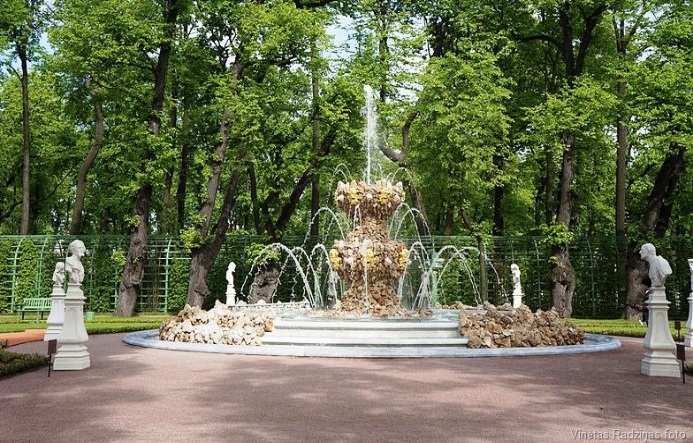 Цветные фотографии наружных стен, крыши и внутреннего убранства Домика после реставрации можно увидеть в альбоме /3/.В заключение этого раздела привожу отрывок из статьи Благовещенского Н.Н. «Первоначальная окраска Домика Петра I» /2/:«Музей был открыт для посетителей через 2,5 года. Уложиться в такой срок было бы невозможно, если бы не помощь, оказанная добровольцами из Общества Охраны памятников, отработавшими более 10000 часов для его возрождения. Группа реставраторов Домика Петра I приносит им свою благодарность; она также выражает глубокую признательность сотрудникам Государственного Эрмитажа, реставраторам высшей квалификации О.И. Панфиловой, А.М. Маловой, П.П. Кострову и научному сотруднику химико-физической лаборатории Л.И. Олейниковой».3. Летний сад (осень 1974)Осенью 1974 года наша группа общественников из НИИДС принимала участие в археологических раскопках памятников в Летнем саду Ленинграда, где я опять встретился с Николаем Николаевичем. В старину Летний сад выглядел не так, как сейчас. Помимо скульптуры там были фонтаны с водопроводом, гроты, гаванец около Летнего дворца. И все это было нарушено большим наводнением 10 сентября 1777 года /7/, замыто наносами. После наводнения фонтаны не восстановили, а несколько раз подсыпали землю. Сад изменил свой облик, разрушенные памятники оказались под землей. Фонтан в Летнем саду.  Санкт-Петербург.Раскопки производились в сжатые сроки в один летне-осенний сезон /6/ с тем, чтобы определить наличие памятников в соответствии со старинными планами и чертежами и оценить состояние этих памятников. Были раскопаны аллеи и отдельные площадки по указаниям старинных чертежей.Выяснилось, что фонтаны располагаются ниже современного уровня земли на полтора-два метра. Выполнены они были в основном из известняка и подверглись значительному разрушению и коррозии. Нашелся и старинный водопровод с медными деталями на центральной аллее сада. После обмеров и некоторого изучения памятников они были в спешном порядке закопаны землей, и поверхность сада выровнена.Авторитетные комиссии должны были решить: воссоздавать или не воссоздавать фонтаны? А если воссоздавать, то в каком виде? В виде музейных археологических руин ниже поверхности земли или на поверхности сада в виде новоделов, устроенных в соответствии со старинными чертежами и результатами обмеров. Чем все это кончилось, я не знаю.4. Бег времени 2 И на этом все, что касалось моего участия в реставрации, кануло в Лету. Правда, были попытки нашей добровольной группы принять участие в расчистке помещений дворца Меньшикова на Васильевском острове перед его запланированной реставрацией. Мы раза два или три приезжали туда, вместе с Николаем Николаевичем ходили по подвалам, заполненным землей и мусором, и по пустынным помещениям с ободранными стенами, чтобы ознакомиться с фронтом работ. Но нас к работам в Меньшиковском дворце не допустило некое руководство то ли по причине техники безопасности, то ли еще по какой.Получилось так, что с тех пор меня больше никто никуда не приглашал и ни мои друзья, ни «Общество охраны памятников». Для меня хорошей наградой за все предыдущее было в те годы бесплатное посещение Эрмитажа по удостоверению «Общества охраны памятников», чем я и не преминул воспользоваться, посетив несколько раз залы французской живописи. В середине 70-х годов я с головой ушел в технику. И в рабочее, и в свободное время изучал переводную техническую литературу, продумывал математические модели расчета новых порученных мне конструкций приборов СВЧ, разрабатывал макеты, месяцами испытывал свои приборы на подмосковном полигоне.Это было время, когда наша страна пыталась уменьшить отставание от развитых стран Запада в исследовании и практическом внедрении высокоскоростных цифровых линий связи: в миллиметровом и оптическом диапазонах. Меня больше привлекала техника миллиметрового диапазона, базирующаяся на теории электродинамики, которую я стремился применить в проектировании частотно-разделительных фильтров.К этому времени экспериментальные участки волноводных линий миллиметрового диапазона уже были созданы в Японии, Англии и Франции. В Советском Союзе испытывалась опытная 14-ти километровая волноводная линия Балашиха - Перово на окраине Москвы.Но, в конце концов, волноводные линии были признаны экономически неэффективными по сравнению со световодными. Государственное финансирование волноводной тематики прекратилось, хотя могло бы, как и на Западе, найти продолжение в радиорелейной и космической связи.Главным для меня в конце 1977 года была защита подготовленной кандидатской диссертации по радиотехнике и помыслы о дальнейшей карьере в НИИ, где я тогда работал. Вопрос стал ребром: либо заняться световодной тематикой с уклоном в цифровую технику, либо применить накопленный опыт в радиорелейной связи, но уже за пределами НИИДС. Помимо этого в те годы я был озабочен улучшением жилищных условий моей семьи. Разрешением этой проблемы могло быть только вступление в жилищно-строительный кооператив, и я обивал пороги известного учреждения в переулке Антоненко, чтобы только встать на очередь, что в конце концов и удалось осуществить в 1979 году.Когда я обзавелся ученой степенью и собственной кооперативной жилплощадью (причем взносы за квартиру оплачивались за счет повышения в должности и кандидатской денежной надбавки, а уровень жизни семьи оставался по-прежнему невысоким), мне казалось, что мое положение упрочилось. У меня появился некоторый досуг, который я использовал, в том числе, и для изучения своей родословной. В связи с этим в мои планы входило и посещение тех мест, где по рассказам старших в кои-то годы жили мои предки.Поэтому ничего удивительного нет, что во время своего отпуска в начале августа 1989 а года я оказался в Ярославской области на платформе станции Некоуз, откуда желал добраться до деревень Борисовка и Турайки - родных мест моих предков Шварёвых и Коршуновых по линии отца.	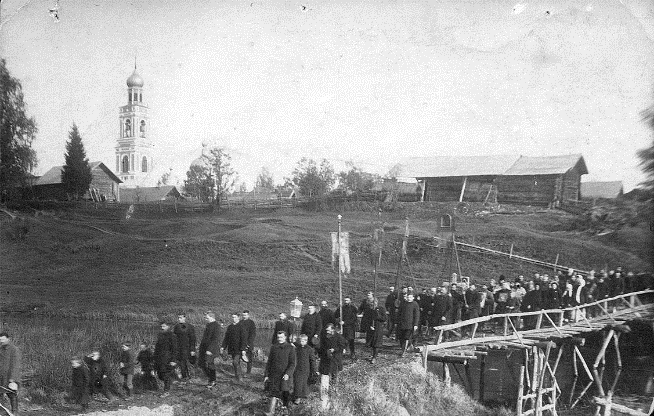 С почтовой открытки 1910-х годов. Крестный ход из села Харинского переходит мост через реку Сутку.Практически я был здесь первый раз. Эти места были покинуты старшими еще перед коллективизацией в конце НЭПа, когда мой дед был арестован, а его семья, лишившись конфискованного имущества, скрылась от репрессий, уехав в Ленинград и растворившись в его недрах. После войны эти места никто, в том числе и из чувства опасения, не посещал. Постепенно все умерли, а немногие оставшиеся в живых не знали толком, существуют ли ныне эти деревни или нет? В тот солнечный день 9 августа в 11.00, когда я выехал на велосипеде от станции Некоуз в сторону мышкинского села Рождествено, у меня было приподнятое настроение в ожидании необычных впечатлений и приключений. Я ожидал и в своей фантазии ждал многого: чуть ли ни встречи с близкими родственниками, которые меня любят и ждут. Необычные чувства обуревали меня: умом я полагал себя первопроходцем этих мест, а душой чувствовал, как бы старожилом на родине отцов.Передвигаясь по шоссе и тропинкам на велосипеде и по бездорожью пешком, действуя по поговорке «Язык до Киева доведет», через несколько часов я оказался на месте деревни Борисовки. Перед войной она была центром колхоза «Парижская Коммуна», а сейчас это оказался совершенно неожиданно для меня поросший кустами и деревьями безлюдный пустырь (по местному - «чепыжи») на краю большого поля, через которое на горизонте виднелась разрушенная колокольня бывшего приходского села Рождествено.Меня любезно согласился сопровождать житель малолюдной соседней деревни Кубышкин Павел Алексеевич - бывший пограничник, командовавший заставой на Памире, а ныне пенсионер. Он показал мне, где была главная улица Борисовки, провел среди высоких кустов и зарослей травы по бывшей улице: а) Здесь стоял дом богатых, потом жили синоптики. б) Ямка. Такие были у каждого дома для полива огорода. Как бы сейчас в нее не провалиться. в) Здесь был перекресток. Дорога на Шопково. г) Здесь находился Кузьминский сельсовет. Сгорел. д) Там за рекой Нергой - лес. Сейчас он зарос, грибов стало мало.е) Здесь рос орешник, остался практически один куст.ж) Дальше был мостик через Нергу и дорога на станцию Маслово.Павел Алексеевич ушел, показав на прощанье, как выбраться на далекое отсюда шоссе.Пройдя через поле и проехав по шоссе на велосипеде еще около 30-километров, вечером того же дня я подъезжал к другой деревне Турайки. Переехал мост через реку Теренку. Впереди справа в темных сумерках угадывается церковь с колокольней. 22 часа 20 минут.Деревня Крюковская (бывшее волостное селение Харинского прихода).Справа от шоссе вниз по склону огонек в традиционной ярославской избе. Решил зайти, чтобы уточнить дорогу. Постучался, вошёл из темноты на свет и на мгновение остолбенел от неожиданности. В избе полно народу, как в общежитии, работает телевизор; на многих койках лежат то ли грузины, то ли армяне. Моего вопроса они не поняли. Оказалось, что это строители- гастарбайтеры, так поведали мне местные жители в соседней избе. Мне разъяснили, что поворот на Турайки я проскочил. Надо вернуться до Гуляевской и свернуть с шоссе направо, на Суворовское и Вахонино. Еду обратно к Гуляевской. Темно. Решил заночевать в скирде сена справа от дороги. Скирда состоит из огромных рулонов сена, скатанных машиной. Сверху изрядно подгнила от дождей. Выбираю место посуше. Лежа гляжу в ночное небо. Задумался. Где-то совсем рядом стоял родной дом отца, про который я еще ничего не знаю. Обидно. Вспомнились стихи О. Мандельштама:«За гремучую доблесть грядущих веков,За высокое племя людей Я лишился и чаши на пире отцов,И веселья, и чести своей...»Да, картины прошедшего для - безлюдные деревни с редкими, заброшенными, почерневшими от времени домами, пустырь на месте родной деревни моего деда Алексея Ивановича; земля, на которой практически не осталось жителей, - вызвали у меня неожиданное разочарование. Конечно, я знал о вымирании деревни, видел это и раньше в разных местах, куда меня неоднократно посылали летом и осенью на сельхозработы и на «картошку». Но это были другие деревни, не мои. В глубине души здесь я надеялся на чудо, на лучшее, что как-то соответствовало бы рассказам старших о жизни здесь до революции, до войны. Теперь отступать мне было некуда. Даже в глубине души не осталось надежды. Всю жизнь я прожил в городе, в искусственном мире, учился, увлекался разными занятиями, старался делать то, что считалось хорошим и престижным. А оказалось, что все время питался иллюзиями. Окружающий мир переворачивался. На этом я заснул.10 августа.6.10. - Подъем, сборы.7.00- Выехал на шоссе. Иду пешком вправо. Суворовская. Несколько потемневших от времени изб, неезженная главная улица заросла травой. Дальше иду узенькой тропкой по холму через поле с овсом.Вахонино. В единственном доме живет Шуйская Александра Александровна - подруга детства моей тети, от которой у меня есть рекомендательная записка. Знакомлюсь с тетей Шурой и ее сыном Виктором - единственным работающим колхозником на несколько пустынных деревень. За столом тетя Шура рассказала историю своей семьи, про старое и новое житье-бытье.Виктор взялся проводить и показать мне соседнюю заброшенную деревню Турайки. Идем через пригорок, поросший деревьями, где когда-то стояла школа. Спускаемся вниз, оставляя слева речку Романку. Красивая, слегка холмистая местность.Турайки - родина отца.Осталось 3 дома:1.	Бывший дом Коршунова Александра Лукича - отца тети Шуры, которая в этом своем доме не живет, предпочитая жить в Вахонине поближе к шоссе.2. Дом сестер Ивановых, нежилой, продан колхозу за 500 рублей. Покойные сестры Ивановы приходятся двоюродными сестрами моей бабушке - Елизавете Гамаиловне, урожденной Коршуновой.3. Дом Коршуновой Евдокии Лукинишны. В нем временно живет женщина из Митинской.Деревня заросла бурьяном выше человеческого роста. На выкошенной поляне пасется одинокая корова. Все дома украшены деревянной резьбой.Дом 1 - самый небольшой. Мимо дома 2 тропинка идет в зарослях бурьяна. Напротив, из бурьяна торчит только конек крыши, осевшей до земли. Это все, что осталось от дома Волковых. И на этой пропадающей, потемневшей крыше еще сохранилась ажурная деревянная резьба. Удивительно и грустно.На обратном пути решился зайти в дом 2. Вокруг заросли нетронутой травы, одичавшие цветы желтого ириса. Все двери открыты. Внутри много комнат, печи. Старая мебель какая-то, тряпье. Брошенное жилье. Несколько пустых консервных банок на полу. Говорят, что в этом доме какое-то время останавливались колхозные пастухи.Висит большой резной деревянный оклад иконы под золото, иконы внутри нет. На полу лежит почерневшая икона, облупленная в нескольких местах посередине. Сюжет Благовещения: слева стоит архангел Гавриил, справа - дева Мария, между ними - стол с книгой, наверху в облаке - Бог Саваоф. Написана не вполне в иконописной традиции, по моему мнению, светским художником. На обратной стороне иконы процарапана на дереве старая надпись с ятями:Турайки Михаилъ КоршуновъЧинишь лицы поджывить получше 50.Михаил Коршунов - это либо двоюродный брат моей бабушки Михаил Иванович, либо родной брат Михаил Гамаилович, поэтому на правах внучатого племянника я взял эту брошенную икону с собой.Вернулся в Вахонино, попрощался с тетей Шурой.13.30. Вышел из Вахонина. С поля на взгорке хорошо видна церковь с колокольней в Харинском.14.00. Дошел до шоссе. Встретил Виктора на мотоцикле, успевшего объехать округу в поисках хлеба. Попрощались.14.49. Вернулся до поворота на Углич: Углич - 35 км, Большое село - 85 км, Ярославль - 145 км.15.03. Оносово. Полчаса пережидаю шквальный проливной дождь под навесом автобусной остановки.17.30.	Переезжаю Волгу по плотине. Углич. Переночевал у родственников, которых нашел впервые в этом городе. 11 августа.7.30. Выезд из Углича, на границе города.10.40. Снова станция Некоуз. Боченочное пиво, продававшееся здесь три дня назад, уже кончилось. Столовая тоже не работает. Цыганки и другие подозрительные личности предлагают водку за баснословную цену.Велосипед сдал в багаж. Возвращаюсь в Ленинград ночным поездом из Рыбинска. С трудом достал билет в общий вагон. В вагоне очень тесно и душно. В одном "кубрике" - 16 пассажиров против 6-ти в плацкартном вагоне. Пассажиры заняли все полки вплоть до третьих, время от времени идет борьба за нижние сидячие места. Под утро перед выходом на перрон Московского вокзала все помирились.5. Чудесная встреча (август 1989) По приезде в Ленинград я долго осматривал икону. Это был поразительный результат моей поездки на родину предков, подарок живому от мертвых, который стал мне очень дорог. Было ясно, почему никто в деревне ее не подобрал и даже те люди, что собирают иконы, как модный нынче и ходовой товар на продажу. А ведь, сколько рассказывали в ярославских деревнях случаев, когда не гнушались воровством икон и даже грабежом у беспомощных одиноких стариков.Мало того, что краски на иконе потускнели и потемнели, так что изображение слабо виднелось на первоначальном черном фоне доски размером 35,4 х 29,0 см. Во многих местах краска вздулась пузырями и вот-вот грозила отвалиться. А в центре иконы между фигурами архангела и девы Марии уже местами облупилась, обнажив поверхность доски. Как ни прикидывай, было ясно, что самому мне эту икону не восстановить. И тут я вспомнил про реставраторов и про Николая Николаевича. Конечно, неудобно было к нему обращаться после более чем 10-ти летнего перерыва общения. Угрызения совести были налицо, но другого выхода не было. К тому же я обратил внимание, что икона называется «Благовещение», и фамилия Николая Николаевича - Благовещенский. И это что-то, да значило, и вообще смысл слова «благовещенье» сулил, вроде бы, благоприятный исход. Мой отпуск еще не кончился и, пользуясь свободным временем, решил разыскать Николая Николаевича и обратиться к нему с просьбой о реставрации иконы.В ту пору я не знал ни адреса Николая Николаевича, ни места его работы. Были слухи, что после Домика Петра I он работал то ли в Эрмитаже, то ли в мастерской при Казанском соборе, где был музей атеизма. И в один из августовских дней я пошел по старой памяти в музей Домик Петра I, чтобы узнать что-либо о местонахождении Николая Николаевича.Оказалось, что музей был в тот день закрыт, и я решил прогуляться кратчайшей дорогой до Эрмитажа, чтобы навести справки там.Вступил с Петровской набережной на Кировский мост и пошел по его левой стороне. Пешеходов в тот будничный день на мосту было мало. Не прошел я еще и середины моста, как увидел впереди себя мужчину высокого роста, который удалялся от меня по правой стороне моста.И тут я подумал, а что, если это Николай Николаевич. Он ведь высокого роста, может быть, это именно он и идет на мое счастье. Нет, не может быть, это невероятно. И все-таки дайка, думаю, загадаю - бывают ведь в жизни чудеса.Ускорив шаг, я постепенно обогнал этого человека, но не сумел разглядеть его издалека; ускорил шаг, перешел на правую сторону моста, встал за высоким угловым гранитным постаментом на Дворцовой набережной и стал ждать. Думаю, сейчас он появится, я только взгляну на него вблизи. Если это незнакомый прохожий, то можно ничего и не спрашивать и идти дальше, как ни в чем не бывало.Тут из-за угла вышел высокий мужчина с мольбертом через плечо, и я сразу его узнал.- Николай Николаевич, здравствуйте!-	Здравствуйте, - ответил он с изумлением, - как вы здесь оказались?Надо сказать, что Николай Николаевич всегда обращался на «вы» и называл собеседника, в том числе и меня, по имени - отчеству, хотя я прежде и предлагал называть меня просто «Коля» тем более, что я был младше его лет на 20.-	А я как раз вас и ищу. Чудеса, да и только! Иду по городу, хотя бы адрес ваш найти. А вы тут как тут.Николай Николаевич удивился нашей неожиданной встрече не меньше меня и рассказал, что он был на мосту почти что случайно и вообще за последние годы - считанное число раз. Когда-то писал с этого моста этюд - стрелку Васильевского острова. Сегодня выпало свободное время, он продолжил писать и сейчас возвращается домой.Я рассказал Николаю Николаевичу про находку фамильной иконы, свои мистические соображения о совпадении его фамилии и названия иконы. Николай Николаевич согласился со мной, что все вместе и наша сегодняшняя встреча - это цепь связанных событий и здесь не обошлось без потусторонних сил. Он пригласил меня прогуляться вместе до его дома в Озерном переулке, так что времени хватило, чтобы обменяться впечатлениями о событиях в нашей жизни за предшествующие 10-15 лет.Николай Николаевич любезно согласился отреставрировать икону. 22 августа я принес ее к нему домой. Тогда же Николай Николаевич, узнав, что я интересуюсь арабо-персидской поэзией, подарил мне книгу «Ирано - таджикская поэзия» из советской серии «Библиотека всемирной литературы» с собственноручной памятной надписью: «... в знак радости по поводу неожиданной встречи».Да, для Николая Николаевича эта встреча была действительно неожиданной. А для меня? Я искал и нашел Николая Николаевича в многомиллионном городе, да простят мне такое сравнение, как «иголку в стоге сена». Это было совершенно необъяснимое совпадение места и времени. Выше всякого понимания. Для меня это была поистине чудесная встреча.6.	Реставрация иконы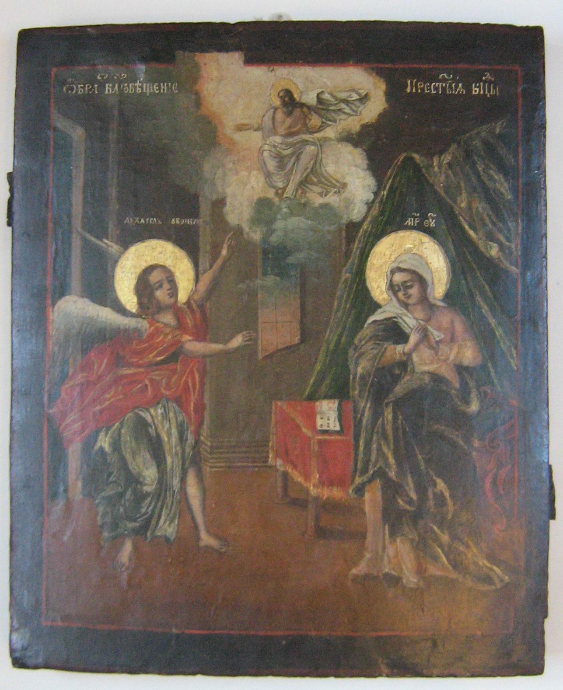 Икона после реставрацииПрошло какое-то время, и икона была отреставрирована. К счастью, утерян оказался только незначительный фрагмент в центре иконы - это нижняя часть стола между фигурами архангела и девы Марии. На этом месте Николай Николаевич изобразил ножки стола. Остальной красочный слой удалось укрепить и расчистить. Более того, Николай Николаевич в ходе реставрации обнаружил, что икону уже подновляли в старину, о чем говорила и надпись, процарапанная гвоздем на обратной стороне иконы.Николай Николаевич снял два участка поздней записи красной контурной рамки: в районе облака, где восседает Бог - Саваоф, и у шлейфа платья девы Марии, и сказал, что оставляет поле деятельности для будущих поколений реставраторов, когда техника реставрации еще более усовершенствуется. Николай Николаевич предлагал сфотографировать икону до реставрации и после нее, но я из скромности отказался, о чем потом сожалел, так как доказательств плачевного первоначального состояния иконы не осталось.Но подобные сравнительные фотографии живописи до и после реставрации любознательный читатель может увидеть в журнале /4/ на примере портрета купца Н. В. Терликова из Кашинского краеведческого музея, ведь именно ленинградскими художниками- реставраторами под руководством Н. Н. Благовещенского была выполнена в 1982- 1985 годах реставрация картин Кашинского музея.После нашей встречи в августе 1989 года я попросил Николая Николаевича навещать его по меньшей мере раз в году - 7 апреля в праздник Благовещения (по новому стилю), что ассоциировалось и с названием иконы и с фамилией «Благовещенский». И в 1990, 1991, 1992 годах эти встречи состоялись. 7. Последняя встреча. Зонтик (7 апреля 1992)В тот вечер я был в гостях в семье Николая Николаевича и Елизаветы Михайловны. В разговоре мы коснулись и темы составления родословных. Николай Николаевич всегда гордился тем, что его супруга Елизавета Михайловна происходит из знаменитого рода Боткиных. И я лишний раз убедился, насколько легче и, наверно, плодотворнее восстанавливать родословную людей, отмеченных в истории и в литературе.На прощанье Николай Николаевич подарил мне хорошую доску-сороковку, зная мое увлечение выжиганием лубков и разделочных досок со старинными народными орнаментами. Это была уже вторая такая доска, первую Николай Николаевич подарил мне еще год назад.Я ушел от Благовещенских с тремя предметами в руках: с длинной полутораметровой доской, портфелем (тогда я еще работал в НИИ) и недавно отремонтированным зонтиком.По пути домой на Ржевку-Пороховые вышел из автобуса на шоссе Революции, чтобы попутно навестить своего товарища Лиференко Виктора Даниловича (кстати, вместе с которым в 1970-е годы участвовал в реставрации Домика Петра I). И оказалось, что я попал с корабля на бал: у Данилыча был пир горой. Он отмечал в кругу друзей предварительную защиту своей докторской диссертации и пригласил меня к застолью.От товарища я вышел, будучи навеселе, около 12-ти часов ночи. На улице было сыро и темно. Успел сесть в последний автобус № 102, который делал кольцо на Пороховых, не доезжая до моего дома. В руках по-прежнему твердо держал три предмета: портфель, доску и зонтик.В этот день зонтик был моей гордостью. Не так уж много зонтов имел я в своей жизни. Этот первый зонт мне несколько лет назад подарил отчим. Зонтик был не малогабаритный, кажется, польский, хорошего качества с черной изогнутой ручкой под бамбук. Но он был много лет неисправен. Только что я его починил, причем заказывал сложную латунную деталь токарю и фрезеровщику, потом сам собирал узел крепления спиц и сегодня, наконец, первый раз воспользовался этим зонтом. На Пороховых я вышел из автобуса, пересел на другой и проехал длинную остановку до проспекта Ударников. Когда вышел из автобуса, то к своему огорчению обнаружил, что держу в руках только портфель и доску. Зонтик я забыл в автобусе, Но в котором? То ли в последнем, то ли в предыдущем с № 102 - этого я не знал. Настроение мое сразу испортилось. Я не хотел потерять зонтик, перешел на другую сторону улицы и долго ждал обратного автобуса. Время все шло и шло.Когда я, наконец, вернулся на Пороховые, была полная темнота, транспорт уже не ходил. Погода была мерзкая, какая описана в стихотворении Владислава Ходасевича «Март»:«Размякло, и раскисло, и размокло.От сырости так тяжело вздохнуть.Мы в тротуары смотримся, как в стекла,Мы смотрим в небо - в небе дождь и муть...» Обойдя одноэтажное здание автостанции, я различил в ночном ленинградском сумраке силуэты нескольких притаившихся здесь автобусов, отражавшиеся в сплошной луже воды.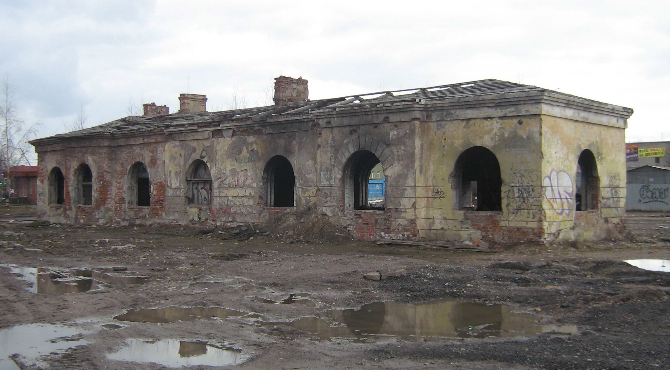 Здание бывшей автостанции на Пороховых. Фото 2015 года.Разыскал автобус с номером 102, вошел в открытую переднюю дверь и на ощупь двинулся по проходу к тому месту в одном из задних рядов справа, где, как мне помнилось, я сидел некоторое время назад. Узнав это сиденье по его месторасположению, я нагнулся и в полно темноте стал шарить рукой по сиденью и по полу около него.И вдруг я нащупал зонтик. Вот это удача! Обрадованный, поднял предмет и вышел н улицу. Здесь в тусклом свете фонаря обнаружил, что зонтик не мой. Этот был складной, малогабаритный. На плоской черной ручке светился зеленый глаз.Настроение мое снова упало. Особенно не понравился зеленый глаз, в этой обстановке о показался мне дьявольским. У меня было поползновение отнести зонтик на автостанцию, чтобы вернуть его владельцу. Но когда раскрыл зонтик, то обнаружил, что он порван по шву. Это отмело мои угрызения совести; скорее всего, владелец бросил его за ненадобностью. И решил я взять зонтик себе, починить и пользоваться взамен утерянного.Но тревожное чувство не проходило. Удивляло, как это с первой попытки обнаружил «утерянное» и нашел именно то, что искал - зонтик, а не что-то иное. Но зонтик оказался чужой, и настораживал зелёный дьявольский глаз на фоне отвратительной темной мартовской (по старому стилю) ночи.Радость от недавней встречи с Николаем Николаевичем померкла. Какое-то мрачно предчувствие закралось мне в душу.8. Последний миг (31 декабря 1992)Все знают, что 1992 год в нашей стране не был легким. Размеренная и более или менее обеспеченная жизнь нарушалась. Престижную прежде работу в НИИ уже и в грош не ставили. Приходилось барахтаться, чтобы как-то выплыть.Я вспомнил о Николае Николаевиче, когда мне в руки попал только что опубликованный сборник стихов запрещенного ранее Иосифа Бродского.Действие поэмы "Остановка в пустыне" разворачивается в 1960-е годы вокруг Греческой церкви, и автор наблюдает, как разрушают церковь, из окна дома почти что на углу Озерного переулка и Лиговки. И я начал учить это длинное стихотворение наизусть, чтобы при очередной встрече продекламировать его Николаю Николаевичу: «Теперь так мало греков в                                              Ленинграде, что мы сломали Греческую церковь, дабы построить на свободном, месте концертный зал ...»Кроме того, это место памятно мне с 1946 года, когда я последний раз видел живым своего отца. Его собирались оперировать в туберкулезной больнице, и накануне мы с мамой стояли во дворе краснокирпичного здания в начале Лиговки. Мне тогда было три с половиной года, мама держала меня за руку, а отец улыбался и махал нам рукой на прощанье из окна третьего этажа Через несколько дней отца не стало.Вечером 31 декабря я позвонил Благовещенским по телефону, чтобы поздравить их с наступающим Новым 1993 годом. Ответила Елизавета Михайловна и сказала, что Николай Николаевич умер от инфаркта 22 ноября.Прочитать ему стихи про Греческую церковь мне так и не пришлось. В соответствии с православным обычаем отмечается 9-ый и 40-ой день. И что же оказалось? Сегодня был ровно 40-ой день со дня смерти: ни больше - ни меньше. По поверьям душа покойника в этот день покидает землю и уходит на небо. Так что 31 декабря, когда я узнал об этом горестном событии, то в последний миг непостижимым образом застал еще душу Николая Николаевича где-то вблизи, на земле. Отведенные минуты таяли на глазах, последняя ниточка обрывалась, но все происшедшее и происходящее было непоправимо.Задумался о последней встрече с Николаем Николаевичем, и сразу же в памяти всплыла последовавшая за ней история с зонтиком, омрачившая тот вечер. Еще и еще раз я мучительно пытался припомнить подробности тех событий, вытащить что-то из глубины своего подсознания. Если бы я тогда потерял вещь и не нашел ее, это была бы рядовая потеря, не заслуживающая внимания. Но получилось так, что из ночной темноты случайного автобус каким-то чудом с первой попытки выхватил то, что искал - зонтик. Но другой зонтик, с зловеще светящимся зелёным глазом на ручке. Сейчас в эту минуту я еще больше ужаснулся. Понял, что это было предзнаменование несчастья, может быть даже смерти, которое я не сумел разгадать, и только сейчас (post factum) узнал, к кому оно относится.И почувствовал я себя в чем-то виноватым перед Николаем Николаевичем, потому что не смог его во время предупредить и предотвратить трагический конец. Но как бы я его предупредил? И что бы сказал? Про зонтик, угрожающий жизни? Какой-то бред с точки зрения здравомыслящего человека. Но отбросить эту мысль, это суеверное предчувствие мне так и не удалось.И в связи с этим уже в конце 1990-х годов обратил я внимание на внутреннее содержание второй половины стихотворения Владислава Ходасевича «Март». Оно написано автором 30 марта 1922 года и, кажется, косвенно предвосхищает мою догадку. Вот это стихотворение полностью:«Размякло, и раскисло, и размокло.От сырости так тяжело вздохнуть.Мы в тротуары смотримся, как в стекла,Мы смотрим в небо — в небе дождь и муть...Не чудно ли? В затоптанном и низком Свой горний лик мы нынче обрели,А там, на небе, близком, слишком близком,Все только то, что есть и у земли». Из которого можно понять, что в такую ненастную погоду, когда небо и земля смешиваются, души живущих на земле людей приближаются к своему небесному источнику («свой горний лик мы нынче обрели») и, не исключено, что становятся более проницательными и провидящими. Приходится этому верить, ведь настоящие поэты ближе к Богу, чем простые смертные.9.	Бег времени	1993 год оказался еще тяжелее 1992-го. Все вокруг рушилось. Находиться на прежнем месте работы было тягостно. Предательство и в первую очередь предательство интересов общего дела из личных меркантильных соображений окружало меня со всех сторон. Тут были и прежние заказчики из Министерства связи, и начальники, и подчиненные. Вести исследовательскую работу означало оказаться без средств к существованию.Когда весной 1993 года я налаживал опытную радиорелейную аппаратуру в Доме Радио на Итальянской улице, то, проходя мимо Елисеевского магазина, увидел объявление о приеме на работу грузчиков, причем оказалось, что в те дни зарплата грузчика была даже несколько выше моей зарплаты - начальника лаборатории, кандидата технических наук.Это дало мне направление движения, и летом 1993 года я перешел из НИИ в грузчики молочного отдела Елисеевского магазина. Мной руководило стремление как-то прокормить семью и чувство протеста и отчаяния. Я решил начать трудовую жизнь как бы сначала. Передо мной был пример моего ярославского деда Шварева Алексея Ивановича, который начал работать в Петербурге в 1903 году в 12 лет мальчиком в мясной лавке. Только сейчас был 1993 год и в отличие от деда мне был 51 год, и я был такой же мальчик, как известный персонаж, сыгранный Сергеем Филипповым в кинофильме «Двенадцать стульев».	В последнее время удалось узнать про Николая Николаевича нечто новое и неожиданное. Когда 7 апреля 1993 года по заведенному порядку я посетил дом в Озерном переулке, Елизавета Михайловна показала некоторые книги, выпущенные с участием Николая Николаевича. Среди них была книга «Подвиг Бахрама Чубины» издательства Эрмитажа /11/. В этой книге по истории Востока, выпущенной в 1962 году, подбор материалов выполнен Л. Н. Гумилевым, а рисунки - Н. Н. Благовещенским. Пожалел я, что, не зная этого раньше, не успел расспросить Николая Николаевича о знаменитом ученом Льве Николаевиче, книгами которого давно интересовался, начиная с самой первой - «Открытие Хазарии», выпущенной в мягком переплете в давние 1960-е годы.7	апреля 1994 года, когда я зашел в Озерный переулок, чтобы по традиции навестить Елизавету Михайловну, то узнал, что она переехала в другое место.А куда? - жильцы не смогли мне ответить.10. Напоминание (31 декабря 1994)31 декабря накануне Нового 1995 года у меня был рабочий день в АО «Елисеевский магазин». Весь световой день мой напарник Володя Михайлов во дворе дома Малая Садовая, 3, где находился служебный вход в молочный отдел, ремонтировал систему зажигания своей автомашины "Жигули". В перерывах между перетаскиванием молочных бидонов и других продуктов, чтобы скоротать время, я выходил во двор и пытался помочь напарнику, но казалось, что ремонт в этот день не закончится.Перед наступлением сумерек около машины с поднятым капотом остановился немолодой, высокий мужчина - житель этого двора и по собственному почину стал помогать нам советами. Житель этот оказался заядлым автомобилистом, и, благодаря его советам, дело мало-помалу пошло на лад, автомашина ожила.Я разговорился с подошедшим мужчиной. Слово за слово, и в разговоре выяснилось, что летом он живет в деревне у реки Свирь. Про те места я знал только то, что несколько лет назад Благовещенские купили для летнего отдыха домик в деревне Ковкеницы где-то на берегу Свири. Стал расспрашивать прохожего подробнее, слово за слово, и оказалось, что летние месяцы он проводит в деревне Горки рядом с Ковкеницами и хорошо знаком с Благовещенским Николаем Николаевичем и его семьей.Немало удивившись такому немыслимому стечению обстоятельств, мы познакомились. Мой новый знакомый - Пинегин Борис Петрович пригласил зайти к нему в квартиру на последнем этаже этого дома. Борис Петрович - бывший начальник лаборатории НИИ "Гранит", работал в области радиотехники, сейчас на пенсии. Жена - ученый-микробиолог, дочь окончила Мухинское училище. Меня заинтересовало увлечение Бориса Петровича столярными работами. Есть верстак с тисками и самодельный деревообрабатывающий станок. Сделал для дома симпатичные шкафчики из дощечек, что собирал во дворе. Изготовил много рам и рамок для картин своей дочери: от детских рисунков до наших дней.В недалеком прошлом Борис Петрович помогал захоронить прах Благовещенского Николая Николаевича на кладбище у деревни Горки на берегу Свири. Будучи другом семьи покойного, Борис Петрович знал новый городской телефон Елизаветы Михайловны, и мы тут же позвонили ей домой и поздравили с наступающим Новым годом, до которого остались считанные часы.Елизавета Михайловна ответила, что собиралась написать мне письмо, чтобы сообщить свой новый адрес и телефон. Но удивительное новое знакомство с Борисом Петровичем позволило мне узнать эти сведения 31 декабря накануне Нового 1995 года.Эпилог1. За несколько последующих лет, когда стал я рабочим по прокладке телефонного кабеля, в суете проходящих дней мне так и не удалось ни узнать подробного устройства деревообрабатывающих станков Бориса Петровича, ни прочитать его рассказы про жителей деревни Горки, ни увидеть часовни, заложенной там его руками. Он умер 4 сентября 1999 года. Похоронен на кладбище у деревни Горки. Недалеко от могилы Благовещенского Николая Николаевича. Знаю только, что в свое время Борису Петровичу понравились прочитанные мною стихи персидского поэта XV века Джами:«Привязанностей избегай на скорбной сей земле,Не будет истинно близка душа ничья тебе.Едва ли склонности твои с чужими совпадут,Ну а фальшивые зачем нужны друзья тебе?А сыщешь друга по душе - разлука тут как тут,Глоток ее напомнит вкус небытия тебе».2. Когда приблизительно в 1993 - 1994 годах я начал эти записки, то стремился просто описать взбудоражившие меня мистические события и ей-Богу не знал, чем закончить повествование. Хотел, как лучше, а получилось по поговорке "Начал - за здравие, кончил -  за упокой".Почему так получилось? Думаю потому, что последнее десятилетие совпало со времена утрат, и старшее поколение быстрее уходит из жизни под действием разрушительной Смуты, не в первый раз охватившей нашу страну.… Время идет, поколения людей приходят и уходят, и знаменитый памятник Нового времени -  Домик Петра I - ровесник Петербурга, скоро будет отмечать свой 300-летний юбилей (с 1703 по 2003 год). Домик любовно сохраняется усилиями уже 12-ти поколений петербуржцев. Благовещенский Николай Николаевич в числе его главных реставраторов и хранителей в конце XX века.Н. М. Шварёв,Ленинград –Санкт-Петербург,  1993 - 2001 г.Список литературы1.	Гессен А.Э. Реставрация Домика Петра I.В кн.: Памятники культуры. Новые открытия. Ежегодник 1976 г.М., "Наука", 1977, с.230 - 2342.	Благовещенский Н.Н. Первоначальная окраска Домика Петра I.В кн.: Памятники культуры. Новые открытия. Ежегодник 1976 г.М., "Наука", 1977, с.235 - 2373.	Музей "Домик Петра I". Альбом. "Лениздат", 1979.(составитель Зязева Л.К.)4.	Руднева И.В. Меридианы творчества. Журнал "Ленинградская панорама", N 11,1983,0.34-375.	Зязева Л.К. Декоративно-монументальная живопись Домика Петра I и попытка ее атрибуции. В кн.: От Средневековья к Новому времени.Материалы и исследования по русскому искусству XVIII - первой половины XIX века. М., "Наука", 1984, с.87-936.	Шамардин М.В. Фонтаны начала XVIII века в Летнем саду.В кн.: Памятники культуры. Новые открытия. Ежегодник 1976.М., "Наука", 1977, с.245 -2507.	Путеводитель по С-Петербургу, 1903. [Репринт, воспроизведение, Л., СП "Икар", 1991,324 с.]8.	Ленинград. Путеводитель. "Лениздат", 1986, 366 с. (с.213)9.	Кириков Б.М. Кашин.Л., "Художник РСФСР", 1988, 224 с. (с. 149,186, с.222 примеч.15)10.	Антонова Л.В. Когда и как построен Эрмита. Изд-во Гос. Эрмитажа,Л-, 1962, 74 с. (художник Благовещенский Н.Н.)11.	Подвиг Бахрама Чубины. Изд-во Гос. Эрмитажа, Л., 1962, 48 с.(подбор и перевод источников Гумилева Л.Н., рисунки Благовещенского Н.Н.)12.	Немилова И.С. Ватто и его произведения в Эрмитаже. Л., "Советский Художник", 1964, 212 с. (художник Благовещенский Н.Н.)13.	Знаменитые люди Санкт-Петербурга. Биографический словарь. Том 7 СПб, «Аврора-дизайн», 2007. (Помещена статья о Благовещенском Н. Н.)14. Коренцвит В. А. Раскопки фонтанов на Главной аллее Летнего сада (К проекту реставрации Летнего сада) // Археологическое наследие Санкт-Петербурга. Вып. 3. СПб, 2009, сс.163 - 186  Сноски: 1. Жизненный и творческий путь Благовещенского Н. Н. кратко описан в журнальной статье /4/, опубликованной в 1983 году.2. Этот раздел относится только к личности автора и, возможно, выпадает из общей канвы рассказа, так что читатель может его пропустить.ОТ РЕДАКЦИИ «МЛ». Как трогательны и как удивительны бывают в публикациях наших авторов рассказы о пересечениях людских судеб, об удивительных стечениях житейских обстоятельств, о драгоценных минутах, подаренных судьбой... Николай Михайлович Шварёв в своих воспоминаниях тонко и прочувствованно рассказал о целом ряде таких прекрасных сближениях людей и событий.И нужно заметить, что «цепь» этих сближений как бы продолжилась уже и на страницах нашего журнала. Ведь в предшествующем его номере мы публиковали замечательный материал В.А. Хршановского, где тоже говорилось и о Греческой церкви, и об Иосифе Бродском…А до этого мы рассказывали нашим читателям о старом мышкинце Д.И. Семизе, который будучи в ссылке, общался с известным	учёным-евразийцем Л.Н. Гумилёвым… И право, стоит продолжить перечень этих сближений, упомянув, что в редакции «МЛ» нашлись люди, чьим предкам род Шварёвых был хорошо ведом и душевно близок. Вот как непросты и интересны пути житейские… О малой родинеПАМЯТЬ ДЕТСТВА.Левобережная часть ярославского Верхневолжья пережила много всяких административных «перестроек». А в старину здесь устойчиво существовали всего два уезда - Мологский и Мышкинский. Они и включали всю территорию нашей группы районов. Наш уезд заходил далеко за железную дорогу, включая все территории Сменцевской округи до впадения рек Сутки и Ильдь, а также часть долины реки Сить с центрами сельской местности в селе Воскресенское – Неледищино.И потому   мышкинцы всегда считали сицкие места отнюдь не чужими и живо интересовались их историей и бытом. Единственным в ХХ веке отдельным изданием об этих местностях была наша книга «По реке Сить». А сейчас сдана в печать и вторая книга об этой местности («Великие сицкари»), посвященная плотницкому мастерству знаменитых здешних строителей и резчиков. В нашем музейном комплексе на его первой усадьбе открытой территории есть особый мини-музей сицкарей, с собранием простых и трогательных предметов промыслов и быта. То есть сицкая краеведческая тематика нам отнюдь не чужда, и мы охотно обращаемся к ней. А потому сегодня в нашей «Краеведческой перекличке» публикуем воспоминания одного из выходцев с Сити, Александра Смирнова.Мои родители выросли в глуши Ярославского края на берегах речушки Коковыровки, которая неспешно журчит до сих пор в сторону Сити. Довоенное детство было трудным, но это было ДЕТСТВО, и с ним всю жизнь было связано много добрых и веселых воспоминаний, а все зло, которого тогда было тоже достаточно, уже давно прощено, и оттого все воспоминания родителей о детской поре были всегда добрыми и просто смешными. Мама при этом часто приговаривала: «И смех, и грех». Те места, те края, где прошло их детство, находятся недалеко от реки Сить, вот оттого всех жителей окрестных деревень называли «сицкарями».Когда началась война, многих мужиков забрали на фронт. Школьников стали отправлять на лесозаготовки за 20-30 километров от дома. Работа была тяжелая – и для ребят, и для девчат; нормы большие и выполнить их было не просто. Потом лес сплавляли по реке. Эти лесозаготовки закончились только зимой сорок пятого года, когда при сплаве утонули четыре девчушки. Моего отца взяли в армию в сорок третьем году, когда ему еще не исполнилось 18 лет. О войне он вспоминать не очень любил. Мне кажется, что 18-летние пацаны не особенно отдавали себе отчет, что и как происходит. Если повезло – уцелел. Отца дважды ранило. Да, ему повезло…Я составил списки погибших сицкарей. Выбирал примерно 50 деревень из базы данных «Мемориал» в интернете. Сначала было 400 человек, потом 500, сейчас в списке 582 имени. И эти списки не могут быть полными, потому что во время войны многие документы пропали. А списки призванных в Красную Армию до сих пор хранятся в военкоматах необработанными. Но даже по этому составленному мною списку можно судить что почти 70 процентов не вернувшихся в войны – вдумайтесь, 79 процентов! – пропали без вести. Не похоронены.Это их бросали, чтобы они остановили фашистов на пути к Москве, к Ленинграду, к Волге. И лежат до сих пор безымянно в полях, в лесах или в общих могилах при лагерях для военнопленных. А для вернувшихся главной наградой были слова матери сквозь слезы: «живой, сынок…»В деревне Ульяниха Брейтовского района стоял раньше обелиск, на котором были написаны имена тех, кто не вернулся с войны. Это был самый центр деревни, девчата на фоне обелиска фотографировались на память. Все знали, кто из их родных прописан на этом обелиске. А сейчас деревня стала совсем другой, на окраине сделан новый мемориал, но уже без имен. А в душе и воспоминаниях все равно стоит тот, самый первый, совсем скромный обелиск, где на одной грани стояла фамилия брата моей мамы, а на другой – брата моего отца. Обое – Смирновы.Александр Смирнов, г. Волгоград .РЕКУЛЬТИВАЦИЯ МЕЛКОВОДИЙ РЫБИНСКОГО МОРЯПоловина территорий Нидерландов – это земля, отвоеванная людьми у Северного моря. А у нас четвертую часть Рыбинского моря (а вся его площадь около пяти тысяч квадратных километров) составляют мелководья, которые тоже можно бы вернуть к жизни. В конце прошлого века профессор Института биологии внутренних вод, доктор биологических наук Анатолий Кузьмичев разработал проект рекультивации этих территории. При этом он опирался не на иностранный, а на российский, в том числе и на ярославский опыт.Сахара и Саванна вместозаливных лугов.Унылый коричневый пейзаж… Ветер сгребает песок в барханы и передвигает их в нужном ему направлении. Там, где песок малоподвижен, он быстро обрастает лужицей, болотницей, ивняком и осинником. За несколько лет быстрорастущие деревца вымахивают до двухметровой высоты, создавая целые дебри. Во многих местах путь преграждают болота… - Вот так будет выглядеть Молого-Шекснинское междуречье после осушения нашего моря – предсказал будущее профессор – если возобладает мнение тех, кто требует слить в Каспий «поганую лужу», так они называют Рыбинское водохранилище.Честно говоря, сказанное смахивало на научную фантастику.- Не верите?- Ну, как сказать… И тогда передо мной на стол ложатся цветные фотографии с унылым коричневым пейзажем с низкорослой травой, цепляющейся за песок. Фотографии датированы сентябрем-октябрем 2000 года. Этот пустынный ландшафт аспирант Алексей Славгородский запечатлел на обнажившихся мелководьях в окрестностях академического Борка. Я рассмотрел на снимках цепочки глубоких впадин на песке- Кабаны прошли – пояснили мне. (Этих зверей не раз встречали на обнажившихся песчаных пляжах, когда море ушло от них). Так однажды мимо Алексея прошло стадо в пятнадцать голов! Они прекрасно чувствуют себя в обезводевших местах прибрежья от Борка до Брейтова. Пустыня и кабаньи следы – вот и  весь ландшафт после ухода воды. Профессор Кузьмичев утверждает, что только наивные люди полагают, что природа сама без помощи человека восстановит утраченный облик мологского края с его прежними прекрасными лугами и великолепными дубравами. И он привел поучительный пример. После войны чтобы заново отстроить сожженные врагом селения, спилили на стройматериал сосновые боры на среднем Дону и… получили настоящую «Воронежскую сахару». И чтобы покончить с эрозией почвы, потом пришлось делать лесопосадки сосны, только ей по силам удержаться корнями на песчаных почвах. А на дне Рыбинского моря слой песка во многих местах достигает полуметра. Если просто слить водохранилище в Каспий и ждать милости от природы, то будем вместо рукотворного моря иметь свою «Северную Сахару».Край дивных озер испасенных сел.Мологжане-старожилы помнят весенний разлив Волги, Шексны и Мологи, когда по городским и деревенским улицам плавали на лодках, а скотину держали на поветях. Когда вода спадала, она оставляла в поймах плодородный ил. На этих заливных лугах и вымахивала трава по пояс. Анатолий Иванович Кузьмичев знал, как можно восстановить заливные луга на рыбинских мелководьях. И ради этого не нужно ехать за опытом к голландцам. Мы сами можем поделиться с голландцами ценным опытом.- Знаете, где дед Мазай спасал зайцев? – решил Анатолий Иванович проверить мою читательскую эрудицию. А сам тем временем уже раскладывал по столу большую карту Ярославии.Я со школьной скамьи хорошо помню поэму Некрасова и, отыскав Карабиху и Грешнево, ткнул туда пальцем.- Не угадали – рассмеялся мой экзаменатор. Оказывается, добрый дедуля спасал ушастых в так называемой некрасовской пойме. Именно там, на левобережье Волги, за дамбой, протянувшейся от поселка Красный Профинтерн до деревни Веретово на десять с лишком километров, люди сберегли дивные места. В старые времена, когда Волга еще текла привольно, разливаясь весной  и мелея к концу лета, низины левобережья Некрасовского района заливало талой водой. Несколько крупных озер, десятки прудов и стариц бесчисленные канавы и пара глубоких рек, выходя из берегов, сливались с весенними волжскими водами, образуя просторный разлив.В наши дни уровень Волги практически не меняется, дамба защищает плоскую равнину от подтопления, но многочисленные мелководные сильно зарастающие к лету водоемы перемежаются с болотистыми лугами  и дикими полями, и по-прежнему очень привлекательны для птиц. Крупнейшие озера этого края – Липовицкие разливы, Шачебол, Яхробол, Искробол, Бутовское, Кухольное, Согожское. Ведь созрела же в чей-то державной голове мысль сохранить эти места от затопления при создании после войны Горьковского водохранилища. Выкроили из государственной казны деньги – соорудили дамбы, обводные каналы и насосные станции, откачивающие избыток воды в Волгу. В результате уцелели десятки селений, сотни людей остались в отчем краю и не разделили участи мологжан.… Не менее масштабный, но тоже ценный опыт есть и в городе Пошехонье. Там провели обваловку нижней части города и сохранили ее от затопления.Верхневолжские Нидерланды.Некрасовская пойма – это первый в России опыт по сохранению пойменных земель от затопления и одновременно этап для возрождения мелководий Рыбинского моря. В качестве опытного образца Анатолий Иванович предлагал прокультивировать мелководный участок водохранилища возле села Веретея. - Но соорудить дамбу, выкопать мелиоративные канавы и построить насосные станции – лишь половина дела. Необходимо завести торф, перепахать его вместе с песком и супесью, создав плодородный гумус, засеять восстанавливаемый участок травами. И регулируя приток и отток вод из водохранилища, можно возродить некогда утраченное разнотравье заливных лугов.Анатолий Иванович не держал в тайне свой проект. С 1994 года, выступая на экологических конференциях и краеведческих чтениях, он высказал предложение о возможности рекультивации мелководий. Об этом же его статья в сборнике «Молога», изданном в 1977 году. Опыт сохранение некрасовской поймы стал темой кандидатской диссертации Елены Крыловой, сотрудника академгородка Борок. А аспирант лаборатории Алексей Славгородский дополнил эту документальную базу фотоматериалами.С середины девяностых годов и вплоть до своей кончины в 2009 году доктор биологических наук А.И. Кузьмичев ратовал за возврат мелководий в систему землепользования. На практике этим должны были бы заниматься чиновники – на всех государственных уровнях. И, конечно, же и хозяйственники. Но никто этим не вдохновился ни тогда – ни сейчас. Почему? Да прокатитесь по Ярославии – сколько пашен полей, лугов и пастбищ заросли бурьяном и дурными лесом. И возле самого наукогородка Борок множество заброшенных сельскохозяйственных угодий. Не до заливных лугов ни власти – ни хозяйственникам. А. Сысоева, г. Рыбинск.VII.  МЫШКИН ЛИТЕРАТУРНЫЙ«… НЕ СКУЧАЙТЕ, УВАЖАЕМЫЙ ЧИТАТЕЛЬ!»…  Ведя этот раздел нашего журнала, во всех предшествовавших его номерах мы обращались к поэзии. И это отнюдь не случайно – мышкинская литература изначально и до сих пор во многом авторитетно представлена именно поэтическими произведениями. Но не только ими одними. В ней немало и прозы (а в том числе прозы знаменитой. Например, именно таковы романы Василия Смирнова «Гарь», «Сыновья», «Открытие мира»).Мышкинская проза весьма разнообразна как по формату и жанрам своих произведений, так и по отображаемым ею событиям и эпохам. Наших литераторов увлекали разные периоды жизни страны и жизни человеческой. И нередко их творческое внимание обращалось в русское прошлое, в том числе и в прошлое нашего края. Литературная критика нередко отмечает, что способность художественно рассказать о событиях краеведческого содержания - это особой писательский дар. Он способен ярко и увлекательно высвечивать для потомков самые разные, большие и малые происшествия, случавшиеся в старину. И мышкинские авторы не без успеха обращались и обращаются к этому направлению литературного творчества. А, может быть, самым лучшим примером такого творческого успеха у нас является книга С.Н. Темняткина «Моя кацкая Русь».Но мир здешних творческих исканий на этих путях отнюдь не малочисленен и отнюдь не беден, и сегодня мы обращаемся к литературным трудам автора, особенно много работающего в этой области литературы, к книгам Т. А. Третьяковой.Татьяна Анатольевна Третьякова- автор семи книг, рассказывающих о прошлом нашего края, По рождению и сегодняшней деятельности она – угличанка, но её связи с мышкинским краем немногим меньше, нежели с Угличем. Немалое время она работала врачом в больницах села Рождествено и города Мышкина. У нас в Мышкине она обратилась к изучению русской истории, здесь создавалась её дипломная работа по историко-архивной тематике. И здесь же были опубликованы результаты ее первых исследований. Овладение новой профессией (историка-архивиста) определило её дальнейшую работу в архивном учреждении города Углича, директором которого она сейчас и является. А мышкинский край и до сих пор в немалой мере является предметом её исследований, и эти материалы во многом стали содержанием её диссертации на соискание степени кандидата исторических наук. Её диссертационной работой руководил известный российский ученый, доктор исторических наук профессор Е.А. Ермолин, и она получила высокую оценку специалистов.Но мы сегодня рассказываем, не о профессиональных достижениях историка-архивиста, а о литературой работе Т.А. Третьяковой.Её книги (в большинстве вышедшие в Мышкине) освещены желанием рассмотреть былое и уловить в нём трепетное дыхание живой жизни.  Многие их сюжеты поданы читателям в форме художественного изложения, не отходящего от исторической канвы действия, но идущего по ней хорошей речью яркого, запоминающегося рассказа. Должно быть, русской истории (а особенно русскому краеведению) и необходимо такое единство научных и творческих подходов.Под пером авторов, владеющих такой способностью, былое наполняется тёплым светом подлинной жизни, а образы его больших и малых героев оживают в неповторимой реальности своих дней.Наверное, изо всех литературных работ Татьяны Анатольевны наиболее богата такими удачами книга «Мышкинские перелоги», не случайно имеющая подзаголовок – «Историко-литературные этюды о мышкинском крае». Эта книга вышла в Мышкине ещё в 2002 году значительным по тем временам тиражом в тысячу экземпляров.Проиллюстрировал её мышкинский художник С.В. Куров, а профинансировала издание московская фирма В.Ф. Попова, имеющего старые мышкинские родовое связи. Книга богатая по сообщаемым историческим сведениям, выводящим к читателю целый «рой» забытых или полузабытых дел, случаев, образов.Каждый ее сюжет по-своему интересен и привлекателен и каждый из них понятно говорит о характере литературного творчества Татьяны Анатольевны. Обратимся к некотором из них. И путь нас напутствуют слова из авторского вступления: «… Не скучайте, уважаемый читатель, путешествуйте во времени…. В добрый путь!» 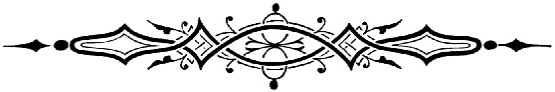 ДВОРОВАЯ- КНЯГИНЯКнязь Михаил Яковлевич Щепин-Ростовский, получил сельцо Нелюбино, что в Мышкинском уезде Ярославской губернии было, - в наследство от родителей своих Якова Федоровича и Прасковьи Тихоновны.  Получил со всеми крестьянами и дворовыми, среди которых была и Нюрка-дочь дворового человека Степана.Шло время. Росла-взрослела Нюрка, становилась девкой Анной, по отцу величаемой Степанова. Входил в годы и барин, да не женился, оставаясь холостым. Видно, Божьим промыслом все вершилось… Понравилась девка Анна господину своему князю Михайле. Эх, горька доля девичья незнанием жениха! А как заневестилась, так дума слёзная о бабьей судьбинушке!Да всё бы ничего, коль избранницей стала бы для крепостного - ведь по рождению и хахаль. А князь Михаил - не Ванька-Васька какой! Но на то и воля хозяйская, что барин прикажет, то и делать будешь… Поговаривать стала дворня, что ходит девка Нюрка в опочивальню господина. (Невидаль невелика, мало ли в имениях подобных прихотей господских бывало). Но чувство Щепина-Ростовского оказалось не мимолетным. Жил он с дворовой девкой Анной Степановой многие года, хоть и не венчано. Вне брака родился у них первенец, потом второй младенец, а затем и следующие. Всего родилось детей от связи пять человек - две дочери и три сына. Все (Клеопатра, Александра, Михаил, Матвей, Николай, Федор) росли при матери Анне в семействе родителей ее при барском доме. Дворня пошепталась, посплетничала, да и притихла со временем. Только все думалось нелюбинцам – повезло девке али неволя скрутила? Неровен час – барин разжелает, жениться надумает, так ведь девку Нюшку тогда по доброй воле никто в жены не возьмет. А коли приневолят – так постыло, ой постыло придется ей. Сполна припомнят барские перины… И новость, как молния, облетела сельцо и ближайшие селения: владелец Нелюбина женится! И пустилась злоязычная дворня в рассуждения –пересуды. Но ей ли судить княжеское решение?! Ведь был Михаил Яковлевич прямым потомком Рюрика (хоть и в 31-ом колене, но Рюрика) да и прямым потомком благородных князей Ростовских. Благочестие унаследовал! Потому и женился...на своей дворовой девке Нюрке, дав ей титул свой и управление имением. Стала дворовая девка княгиней Анной Степановной Щепиной-Ростовской.Правда, на детей внебрачных титул и положение отца не распространялось, но не остались они обижены. С дочерьми проще – выгодный брак, а вот сыновья купцами стали, взяв от отцовской фамилии начало. И в Мышкине в середине XIХ века доходно повели свои дела купцы Щепины. Да и поучиться их папеньке было у кого. Дядюшка их Алексей Яковлевич (родной брат князя Михаила) во втором браке жену из мышкинских купчих взял – Акулину Григорьевну Волкову… Не одиноки в своём выборе были князья Щепины-Ростовские среди мышкинских и угличских дворян, нарушивших сословность брака. На дочерях крепостных, дворовых, купцов, священноцерковнослужителей женились дворяне Степанов, Змеев, Мужецкий, братья Крыловы, братья Строевы, граф Шереметев. Да! Граф Николай Петрович Шереметев был ярославским землевладельцем, местным помещиком, хозяином Юхотских имений. А супруга его - Прасковья Жемчугова из крепостных этих мест. Что же было такое в облике ярославн, что необъяснимо привлекало и располагало благородные суровые мужские сердца? Вероятно, на то могли (могут) ответить только избранники ярославн… ПТИЧИЙ КОРОЛЬСреди дворянских имений Мышкинского уезда значилось сельцо Головино. В первой четверти XIX века владела им Екатерина Яковлевна Мужецкая, урождённая ростовская купеческая дочь Разсыльщикова. Поручик Иван Иванович Мужецкий был вторым ее супругом, скончался он рано, оставив Екатерине Яковлевне всё движимое и недвижимое имущество.А она вдовствовала недолго и вступила в третий брак. С гвардии подпоручиком Кашпором Ивановичем Егерцем (Эгерцем). Однако характером супруги не сошлись, и супруг чаще проживал в кашинских имениях своего друга гвардии поручика Сергея Волынского, тогда как Екатерина Яковлевна хозяйствовала в сельце Головине.Наезжая изредка в имение жены, Кашпор Егерц не интересовался вопросами усадебного благополучия. Его всецело занимало его хобби, его душевное увлечение, заведенное им в господском доме сельца Головина. Да, да. Именно, заведённое, Кашпор Егерц очень любил декоративных певчих птиц, особенно канареек («кинареек»), и в доме содержалось до десяти пар этих сладкопевиц. На покупку канареек денег не жалелось. Слуги говорили, что до Кашпора Ивановича дом был тих, и только при Егерце завелась такая манера на птах.Пение птиц навевало романтические грёзы и сентиментальные мечтания, забывались превратности и семейный раздор.Тью-тью-тью… Фью-фью-фью… Тьу-тьу-тьу… УКРАДЕНО… МИЛОСЕРДИЕ1860 год. Октябрь. 28-е число. Тёмен осенний вечер. Бледно мерцание дозорных фонарей. Ветрено, Зябко-промозгло...Час – «пробития зари». Мышкин спокоен.Тюремный замок тих... Окрик ночной стражи. Смена караула. Бряцание ключей. Шаги…  Скрип дверей… Тишина. Сон...Тюремный двор… Столб деревянный. В столбе кружка. Это кружка подаяний железная. В кружке- деньги.Милость падшим. Благость душе...	Шорох… Взлом пробоя. Пробоя с замком…  Шуршание. Звон монет.Вздох… Шелест трав… Покой…Милосердия-нет. Дела- черны. Души – черствы. Тёмен осенний вечер.ПИРОЖНИКОВСКИЕБЛИЗНЕЦЫКрестьянка Агафья Лаврентьевна Петрова никогда не думала, что привлечет к себе внимание всей округи (даже и  мышкинских властей!) естественным для женщин явлением-рождением детей.Но именно такое и случилось с ней летом 1859 года. Будучи к этому времени 33-летней хозяйкой многодетной семьи (и было уже четыре ребенка) Агафья готовилась к очередным родам.Семейство жило бедно, перебиваясь куском, но муж Агафьи –крестьянин Пётр Петров принимал положение жены как дар Божий и безропотно ожидал. Ведь за шестнадцать лет их законного супружества подобное ожидание было не впервой.В полночь с 13-го на 14-е июля 1859 года в семье Петровых благополучно родилась дочь. Но… Но деревенская повитуха сказала, что освобождения от бремени не случилось (!) И верно…. Через… два дня, также равно в полночь с 15-го на I6-е число Агафья Лаврентьевна родила сына и следом… дочь и сына!16 июля в третьем часу пополудни священником Архангельской церкви младенцы были сподоблены Святого крещения и миропомазания, а за Литургией (того же числа) приобщены и святых тайн. Новорожденных нарекли: Мария, Иезекииль, Анна и Илья. События в деревне Пирожниково удивили многих. Даже из Мышкина для свидетельства благополучности разрешения от бремени прибыли уездный стряпчий и член уездного суда (убедиться без подвоха ли, али болтовня бабская?) В рапорте мышкинских представителей губернскому начальству (!) значилось: «Близнецы сии родились в удовлетворительном виде и возрасте, все ровные, со всеми совершенствами (полноценные). Все живы. Мать сложения сухощавого, росту среднего… мало помалу освобождается от болезни…» Нет. Не думали Петровы о таком приплоде. Но не живи как хочется, а живи, как Бог велит…«КРАСНЫЙ ПЕТУХ»…В БЛАГОДАРНОСТЬ! Лука Данилов считался в деревне Кожевниково (вотчине Опочининых) не так чтобы уж богатым, но наличность в доме имелась. (Да и в серебре!) 2 августа 1858 года он отлучился из дома и вернулся … к пепелищу! И не только своего дома, а и четырех соседних со всеми хозяйственными постройками… В беде заподозрили явную неладность: потому что Лукин дом загорелся снаружи, от лицевых окон. Похоже на поджог?! И верно. Пока шли слухи да пересуды – правде-то не утаиться! Пало подозрение на крестьянскую девку Агафью Дмитриеву. И узналось, что выкрала она у Луки серебром 105 рублей. Ой, да ведь в день пожара это она все возле дома Лукина крутилась! А вскоре дом и заполыхал. Вот так «отблагодарила» девка Агафья дядьку Луку за денежки, лихим делом взятые… Т. ТретьяковаVIII. У НАС В ГОСТЯХ В этом разделе нашего журнала мы охотно публикуем литературные произведения наших читателей из других городов и районов. Так в предшествующем номере «Мышкинской Лоции» были помещены стихи В.К. Семибратова из города Кирова (Вятки) и молодых ярославских поэтов Ивана Коновалова, Евгения Меркулова, Александра Клещева и Дарьи Христовской. А сегодня мы публикуем не стихи, а прозу. И начинаем этот раздел прозой в сегодняшней нашей бытности весьма нечастой, а именно- сказкой!Эту сильно полюбившуюся сказку прислала из села Новый Некоуз внимательный исследователь родного прошлого, известный в Ярославии краевед Е.В. Чернухина. Почитайте это весьма примечательное произведение. 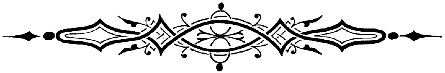 ПУТЕШЕСТВИЕ С ГОВОРЯЩИМ КОТОМ(путеводитель по Некоузу  для детей)Посвящается замечательному краеведу Николаю Арсеньевичу Сахарову.Сереже было скучно. Мама ушла на работу, бабушка смотрела по телевизору новости. «Погуляй один», - перед этим сказала она.Сережа вышел на улицу. Дождь не шел, но было пасмурно... «Покататься на велосипеде или пострелять из трубки рябиной?» - подумал Сережа.Пока он размышлял, начался мелкий противный дождь. Мальчик бросился в беседку и увидел, что там уже прячется большой рыжий кот.- Тебе тоже не нравится дождь? - спросил Сережа.- Поздор-р-р-овайся сначала, - промурлыкал кот.Мальчик от удивления широко раскрыл глаза: «А ты говорящий? Как это? Мне не снится?» - забормотал Сережа.- Говорящий, говорящий, - добродушно проворчал кот. - Ну что ты на меня так уставился? Говорящих котов не видел?-Н-не в-видел, - запинаясь, произнес Сережа.- Да на тебе лица нет! Иди, валерьянки понюхай или мелиссы. Хорошо успокаивает - посоветовал кот.- Вон там в углу двора в траве мелисса растет. Иди. Иди понюхай. Сережа неуверенно направился куда-то в сторону. -Да не туда! Не туда! Вон куда надо… идешь, петляешь, как с Харина на Марьино правишься...Сережа даже остановился. Как это - с Харина на Марьино? Про село Марьино он что-то слышал. А вот Харино...- Да ты живешь в Харине...- кот потянулся, поскреб лапами скамейку.Сережа недоуменно посмотрел на кота: - Я в Некоузе живу...- А Некоуз раньше Хариным назывался. Когда 145 лет назад, в 1870 году железную дорогу от Рыбинска открыли, здесь построили полустанок и назвали его Харино. Маленький был полустанок - вокзал и несколько домов железнодорожников. А еще, - кот мечтательно прижмурил глаза. - в Харине склад был. А на складе мышей!.. Вот бы половить!Кот несколько раз втянул и вытянул когти. - Хотя нет... Когда мышей много, их и ловить неинтересно... А склад -то большой был, из красного кирпича. Там, где теперь рынок, он стоял; и от одной улицы до другой - от Ленина до Кооперативной тянулся. Как раз вдоль современного рынка. Вот где, наверное, мышей было!- Это что же, на складе мышей держали? – удивился Сережа. Он еще окончательно не пришел в себя после встречи с необычным котом.- Да кто на складе простых серых мышей держать станет? – возмутился кот. Лен там хранили! В наших местах льна выращивали много. Привозили на станцию Харино, оформляли документы в конторе и сгружали  на склад. Потом лен отвозили на поездах в города на фабрики, даже за границу. А склад этот лет 30 назад разобрали.- Откуда ты все знаешь? – недоверчиво спросил Сережа. – и вообще, кто ты такой?- Я в архиве с детства воспитывался. Меня туда маленьким котенком подбросили. А потом я у клуба за мусорным баком жил, узнал, где в клубе окно районного музея. Я много всего тогда услышал. – Кот помолчал. -  А говорить так, помаленьку научился. Наверное, я к языкам способный. Вот теперь вот за беседкой под елкой живу. Там у меня и подстилка из сухой травы есть. А звать меня просто Кот… С большой буквы…Сережа восхищенно разглядывал удивительного Кота. И вдруг заметил: - А дождь - то кончился!Кот выскочил из беседки, распушив хвост: -Пойдем, кое-что покажу!Они вышли на улицу Советскую. – Вот тут моя школа – показал Сережа.- Я знаю, - промолвил кот. – Она новая. А вот там, в одноэтажном здании, где сейчас квартиры, школа была до войны. А в 1941 году там открыли госпиталь, ведь фронт в начале войны было совсем близко, и сюда привозили раненых солдат.- Я вспомнил! – закричал мальчик. Нам на уроке об этом рассказывали. В той стороне, на западе, на Калининском фронте велись сильные бои. Осенью 1941 года даже дальнюю орудийную стрельбу было слышно.- Да, -  подтвердил Кот. И смущенно спросил:- Вот только почему фронт называли калининским? Калины там, что ли много росло? Сережа рассмеялся и, довольный тем, что тоже может хоть что-то объяснить такому ученому Коту, сказал: - В той стороне город Тверь расположен. Раньше он назывался Калининым. Это в честь какого-то исторического деятеля назвали.Кот кивнул головой:- Запомню… И показал пушистой лапой на двухэтажное здание районной библиотеки имени Сухово-Кобылина… - Знаешь, что это?-	Знаю. Библиотека для взрослых... Там в зале портрет висит. Бородатый такой дядя с портрета смотрит.Сережа никогда не думал, что коты могут смеяться, но Кот засмеялся:- Бородатый дядя! Да это Александр Васильевич Сухово-Кобылин! Он был драматург, то есть человек, который пишет пьесы. Написал, например, пьесу «Свадьба Кречинского», - про дворян которые жили в позапрошлом веке. Смешная пьеса! Вырастешь, прочитаешь. У Сухово-Кобылина усадьба - дом большой с парком в нашем районе был. А то «дядя» ... - Кот никак не мог успокоиться...Сережа обиженно отвернулся в сторону и пробурчал: - Откуда ж я знал про этого ... Кобылина. Я вообще в другую - детскую библиотеку хожу. И портрет-то один раз видел, когда с мамой в читальный зал ходил.-	Не обижайся, - Кот ласково потерся головой о Сережины ноги... Лучше послушай меня. Этот дом сюда... переехал.-Как это: переехал?- Обычно. Дом этот стоял раньше в селе Николо-Замошье и был начальной школой. Церковно-приходской, кстати. То есть здание -то это построено еще при царе, до революции.- 	А как его перевезли, да еще так далеко? - удивился мальчик.- Разобрали на бревна и перевезли, а потом уже тут, на месте, снова собрали. Но вот перевозили школу недалеко. Село Николо - Замошье здесь, в Некоузе.Сережа даже подпрыгнул от удивления: - Смеешься? Как это, здесь?-	А вот так. Хочешь, сходим туда?И веря, и не веря, Сережа пошел за уверенно бегущим впереди Котом. Прохожие не обращали внимания ни на Кота, трусившего по обочине, ни, тем более, на мальчика.... Вдруг Кот остановился и, как показалось Сереже, не то фыркнул, не то чихнул.- Будь здоров! - пожелал ему мальчик.Кот снова чихнул.- Ты что, простудился под дождем? - спросил Сережа-	Я говорю «Фефелово». Просто у меня звук «ф» плохо произносится. Деревня Фефкелово. Вот. Где мы сейчас стоим. Она потом тоже стала Новым Некоузом. - Кот вдруг хитро прищурился и посмотрел на Сережу: - А вот тут в пруду водяной живет. Не ходи вечером сюда один. Я часто слышу, как он ныряет, по воде перепончатыми руками хлопает.-	Я знаю. Это бобры! -тоже хитро прищурился Сережа. - Я их сам тут много раз видел. Плавают, на берегу ветки грызут и людей нисколько не боятся. Я только не знал, что пруд этот в деревне Фефелово. - Фефелово, Фефелово, - подтвердил Кот. - Какое-то фыркательное название.- А мне нравится, - задумчиво произнес Сережа. - Но сейчас это улица Депутатская.Они пошли дальше.- Далеко еще? Бабушка будет беспокоиться, что меня долго нет, - вдруг всполошился Сережа.- Да пришли уже! Вот оно, Николо-Замошье!Сережа удивленно поглядел вокруг: -Да это же некоузская церковь!	- Ха, Некоузская! Это сейчас она находится в Новом Некоузе, а раньше здесь было село Николо-Замошье. Церковь построили в 1873 году, а колокольню - позднее. И...- кот таинственно понизил голос, - рассказывали, что здесь, на колокольне, должны быть часы с боем. Видишь, вон там, высоко под крышей, есть круглые окошки? Так это как раз для часов.Сережа недоверчиво посмотрел на Кота: - А почему же тогда часов нет? -Лучшие часы раньше делали в других странах: Швейцарии и Германии. Говорят, что часовой механизм и циферблат для нашей церкви заказали в Германии. Но началась первая Мировая война. Германия стала врагом нашей страны, и часы нам не привезли. - Кот вздохнул, - это было сто лет назад.Сережа долго смотрел наверх колокольни. А потом произнес: -Вот бы хорошо было с часами! А правда, что их хотели там укрепить?Кот сказал: - Об этом говорили старые люди. Не мне, конечно. Я услышал это в музее... А церковь называется храмом Богоявления. И погляди, какая она красивая: высокая и ее далеко видно. Еще только подъезжаешь к Некоузу, а церковь уже встречает тебя... Мальчик кивнул:-Да, красиво. А я видел старую открытку. Там сфотографирован Ярославль с реки. Вот где храмов -то! И не сосчитать!Кот вдруг смешно подпрыгнул и ударил себя лапой по голове: - Вот память-то кошачья! Совсем забыл! Тут еще один храм был!- Здесь что, город что ли? Разве в деревне две церкви бывает? - не поверил Сережа.- Бывает иногда, если приход храма большой. То есть в деревнях, которые к этой церкви относятся, народу много, и все в один храм не умещаются. Раньше ведь все в церковь ходили. Так вот, там, где сейчас на кладбище бетонный навес, стояла еще одна церковь. Была она тоже очень красивой, пятиглавой, называлась храм Успения Божией Матери.Мальчик удивленно повертел головой: -  Вот так-так! А я и не знал, что в деревнях по два храма бывает!- В деревнях церквей не бывает вообще, - наставительно произнес Кот. -Они бывают лишь в селах. Есть храм - называется - село, нет храма - деревня.- А куда же делась вторая церковь? - вдруг спохватился мальчик.-  Ее разобрали еще 80 лет назад. Тогда правительство страны считало, что Бога нет. В то время разрушили много церквей.-	Да, я что-то слышал об этом,- подтвердил Сережа. -Жалко, такая красота пропала! - Мальчик внимательно огляделся кругом. Он попытался представить себе, как все тут было раньше. И вдруг увидел деревянный двухэтажный дом, возле которого росли красивые пушистые елки. - Я знаю! Это администрация... Тут глава территории и его помощники работают, - похвастался мальчик.- Правильно, - похвалил Кот. Но раньше, сто лет назад, это был церковный дом. А потом военкомат. Военный комиссариат то есть. Отсюда в войну солдаты на фронт уходили.- Все - все? И мой прадед тоже? - недоверчиво спросил Сережа.-И твой прадед тоже, - подтвердил Кот. А в войну на нем спаренные зенитные пулеметы стояли.Сережа с уважением еще раз поглядел на старое здание.А Кот вдруг спохватился: -Ой! Про школу-то и забыли! Вот где она была! И Кот кивнул на берег реки Ильди. - Почти напротив военкомата. Вот откуда здание-то переехало. Из Николо-Замошья. Село это, как и деревня Фефелово, потом уже стало Новым Некоузом.- А на табличке написано: «Улица Ленина» - заметил Сережа.Мальчик с Котом пошли дальше. Вдруг Кот громко замурлыкал.- Ты что? - удивился Сережа. - Что мурлычешь? Тебя ведь никто не гладит.- Режа! Режа! Деревня Режа! - протянул лапу Кот. - Это название такое... Мурлыкательное... Режу, кстати, вообще перевезли от города Мологи. - Я знаю, этот город и деревни вокруг него разрушили и затопили, когда строили Рыбинское водохранилище, - вспомнил мальчик.- Да, чтобы сделать Рыбинскую электростанцию, - подтвердил Кот. - А жители переехали, и многие перевезли на новые места и свои дома.- Надо же было перевезти целую деревню! - все удивлялся мальчик.Кот помолчал, пошевелил ушами и добавил: - Там, где сейчас дно Рыбинского водохранилища, эта деревня называлась Большая Режа… Сейчас, на новом месте, маленьких старых мологских домов в ней почти не осталось.... Пошли назад.Сережа долго молчал, обдумывая услышанное. И, наконец, сказал: - Одни лужи, так и кроссовки промочить недолго. Он прижался к обочине, подальше от большой машины. Еще раз поглядел на кроссовки и вздохнул: - Грязь -то какая!Кот ехидно посмотрел на мальчика: -Разве это грязь! Вот раньше, когда асфальт здесь не проложили, грязь была! Но все равно молодые учителя Николо-Замошской школы этой дорогой по вечерам любили ходить на станцию Харино.Сережа удивленно взглянул на Кота: -Зачем это?- Телевизоров и даже радио тогда не было. Что делать в свободное время? А на станции и буфет работает, и свет горит, и на поезда посмотреть можно.- Вот уж диковинка: электричество да поезда,- мотнул головой мальчик.- Тебе -то, конечно, не диковинка, а вот раньше... Посиди - ка с керосиновой лампой, сразу поймешь, диковинка ли электрический свет...- А тебе-то не все ли равно, ты-то и в темноте прекрасно видишь, - начал было немного обиженный Сережа, как вдруг... Мальчик сначала даже не успел понять, в чем дело. Кот испуганно метнулся вверх по стволу дерева и с шипением уставился оттуда вниз.- Да это же Боська! Собака Ирины Алексеевны, - засмеялся Сережа. Она никого не трогает. Ну, спускайся!Кот неуверенно спустился в подставленные Сережей руки. Боська стоял рядом. Кот снова хотел метнуться на дерево, но мальчик придержал его, сказав: - Не бойся, я понесу тебя!Они прошли еще немного. И вдруг Сережа остановился, пораженный: - 3десь что, еще одна Режа была? Их разве две перевезли?-Да нет, какая Режа... Это я мурлычу, - смущенно признался Кот. - Меня так редко гладят... А вообще-то нам пора поворачивать направо.Мальчик с Котом на руках повернули по улице Советской на восток. - Как ты думаешь, что было на месте почты раньше? - вдруг спросил Кот.- Почта и была... - пожал плечами Сережа.- Непр-р-равильно. По др-ругому было. Здесь р-р-рынок был, - промурлыкал Кот, поудобнее устраиваясь на руках.- Рынок? - Сережа изумился. - А где же тогда была почта?- В другом, месте! Увидишь, где,-сказал Кот и добавил: - Посмотри налево. Видишь старый двухэтажный дом? Раньше, в войну, здесь было пожарное депо. И даже каланча была. Читал стихотворение Маршака? На каланче в Некоузе тоже наблюдатель сидел. Смотрел, не загорелось ли где, нет ли дыма. А внутри, за воротами, хранилась пожарная техника. А вон недалеко и пожарный водоем. Теперь «пожарка» в другом месте. Тоже с каланчой.Мальчик кивнул. И с подозрением спросил: - В Некоузе все, что ли, не на своих местах было?-Да не все, успокоил Кот. - Но многое. Вот, например, детский сад и детская библиотека после войны находились примерно там, где сейчас четырехэтажное здание администрации.Они проходили мимо Молодежного центра. Сережа сказал - Какой новый красивый домик!Кот засмеялся: -Это старый домик. Только его недавно отремонтировали. Он, кстати, сто лет назад стоял в деревне Холопово и был вторым этажом двухэтажного дома.- Как? Вторые этажи отдельно привозили? - изумился мальчик.Кот важно кивнул головой и сказал: - Перевозили отдельно. Кстати, в этом «новом - старом» домике» раньше был Дом пионеров.Сережа воскликнул: - Знаю про пионеров! Это были ребята, которые ходили в красных галстуках!Кот согласно покивал головой: - Да, раньше все дети в стране с девяти до четырнадцати лет были пионерами. Так вот, в доме этом для пионеров работали разные кружки - танцевальный, фотокружок, шахматы. Много всего... Выставки разные здесь проходили - цветов, поделок. Хорошо, наверное, было... Пойдем дальше.Они прошли еще немного, и Кот вдруг протянул лапу в сторону КДЦ: - Ты спрашивал, все ли здания в селе стояли на своих местах. Так вот: клуб до войны был почти здесь же, но ближе к дороге. Был он деревянный, двухэтажный, с балконом. В войну еще сгорел...-	Сгорел? - перепросил мальчик,- Почему?-	Наверное, уголек из печки выскочил. Ведь тогда везде, и в домах, и в организациях, топили печки.-	И в школе топили печки? - не поверил Сережа.- Да, - подтвердил Кот. — Посмотри, там, где сейчас магазин «Центральный», был пруд. Вот из него -то и брали воду, чтобы тушить пожар.-	 Не потушили? - заинтересовался мальчик.-	Нет, - вздохнул Кот. - Потом в селе на время построили деревянный клуб в один этаж, но уже на другом месте. Ну, а позднее появился и этот КДЦ.-	Так значит, в Некоузе это уже третий по счету клуб? Вот удивительно! - воскликнул Сережа.-	Третий,- согласился Кот. Но удивительного для тебя в селе еще много. Погляди на этот деревянный дом,- шестнадцатый по улице Советской. Раньше он стоял в деревне Пахомово недалеко от Некоуза. В доме были четыре квартиры. В первый год войны, летом 1941 года в район привезли эвакуированных из Ленинграда ребятишек - детсадовцев. С ними были, конечно, воспитательницы и няни. Одну такую группу поселили в двух квартирах дома.-	А жильцы? - спросил мальчик.-	Жильцов попросили потесниться. Так вот, на веревках возле дома часто висело белье с детских постелей. А в то время, летом и осенью 1941 года с Калининского фронта летал немецкий самолет. Фашистский летчик, видно, думал, что в доме госпиталь, и несколько раз обстреливал из пулемета белье на веревках и сам дом. Правда, никто, к счастью, не погиб. Потом детей увезли на Урал, а на бревнах дома долго были заметны следы от пуль. Потом, уже после войны, дом перевезли в Некоуз.-	А я и не знал такого! Дом и дом... А он, оказывается, на войне был. И даже ранен, как солдат, - вздохнул потрясенный Сережа.Он загляделся на дом и вступил в лужу.-	 Ничего, - успокоил себя мальчик, - раньше тут совсем грязно было.-	А вот и нет, - не согласился Кот. Как раз здесь было довольно чисто. Сюда от вокзала мимо милиции, примерно до современного суда шла... деревянная дорога.-Какая - какая? - переспросил Сережа. -Деревянная? Железная, может?-	Да деревянная же! — дернул ушами Кот. - Она была вымощена спилами деревьев. Это называлось «вымощена деревянной шашкой».-	Ну и ну, - только и смог произнести мальчик. - Наверное, чисто, как на деревянном полу было?-	Да нет, - зафырчал, засмеялся Кот, - грязь -то все равно ногами и колесами натаскивалась. Ездили тогда больше на лошадях, на телегах, машин было мало. А шашки лежали неровно: одна почти утонула в земле, другая хорошо лежит. Неровная и грязная была дорога. Но... все - таки мостовая. Пойдем в парк!В парке было прохладно. Ветер шумел в верхушках деревьев, с листьев срывались вниз холодные капли. Кот недовольно возился у Сережи на руках. Мальчик прибавил шагу.- Про аллею Славы я знаю. Там портреты Героев Советского Союза.- Да, и полных кавалеров ордена Славы. — подтвердил Кот. — Эти люди совершили на войне много подвигов.- А к памятнику солдату мы всегда ходим на митинг девятого мая. И с мамой я часто хожу туда- Только давай сейчас не пойдем. Капли, которые падают с деревьев, такие противные... Выходи на Кооперативную улицу. Сережа прибавил шагу и, выйдя из парка, поставил Кота на землю. Кот встряхнулся, поглядел на парк и вдруг спросил: - А как ты думаешь, откуда здесь деревья взялись?- Как откуда? Выросли, конечно. Упали семена на землю и проросли. Вот и стал парк.-Не-е-т, - протянул Кот. - Парк люди посадили. Работники разных организации и ученики Некоузской школы. Было это 60 лет назад.- Администрация, - кивнул Сережа в сторону красивого дома с колоннами. Рынок... Тут склад был я помню, - похвастался мальчик.- Магазин «Цветы», - в тон ему ответил Кот, - А раньше это был книжный магазин... Одни книжки продавали... Представляешь, целый магазин книг!И вдруг Кот закричал: - Пододеяльники! Пододеяльники! - И даже запрыгал на месте.-Что, здесь продавали только книжки и пододеяльники? - ошарашенно спросил Сережа.-Нет, - махнул лапой Кот, - чуть не забыл, - Ты слышал, что в 1980 году в Москве проходила Олимпиада - 80?- Да,-  удивленно ответил мальчик. - Ее талисманом был медвежонок. Но при чем здесь пододеяльники и книжный магазин?- Не магазин! Не магазин! - вопил кот. - Там, во дворе, раньше швейный цех был! А в цехе сшили постельное белье для спортсменов и гостей «Олимпиады- 80». Они жили во время соревнований в Олимпийской деревне и спали на белье, сшитом в Некоузе!- Не может быть! - ахнул Сережа. - Это все олимпийские чемпионы спали на белье, сшитом в Некоузе?! Не может быть!- Может! Может! - кричал кот. - Для некоузских швей специально купили в Японии швейные машины и на них изготовили 136 300 пододеяльников! Представляешь! А я чуть не забыл! - не мог успокоиться Кот.- Память-то кошачья! - улыбнулся мальчик. - Пошли дальше.- Посмотри на аптеку, - указал Кот. В войну она уже была. И на ней, как и на военкомате, стоял зенитный пулемет.- Магазин «Дивный», - подхватил Сережа. Тут продукты и детские товары продают.- А раньше это районный универмаг был.... Внизу игрушки, а наверху одежду продавали. Вновь  универмаг потом построили, - Кот снова смешно отряхнулся, Хорошо, хоть дождя нет.... Да, ты спрашивал, где почта была... А вон там, за кафе «Фантазия», где гостиница. Почта тогда, вот после войны, была деревянная, двухэтажная. Многие старики ее хорошо помнят.Кот и мальчик подошли к вокзалу.Сережа вздохнул и сказал:-	А здесь я знаю. Мне мама рассказывала. В октябре 1941 года холодным дождливым утром немецкий самолет сбросил на вокзал две бомбы. В здании было около двухсот человек, ожидавших поезда: женщины, дети, старики, солдаты. Погибли почти все. Убитых похоронили на другой стороне железной дороги в воронке от бомбы...Кот неслышно бродил где - то в траве.... Сережа представлял себе старый построенный почти 150 лет назад вокзал, уничтоженный фашистским летчиком... Вокзал, рассказывали, был деревянный, двухэтажный, такой, как на станции Волга. Наверху, на втором этаже, жила многодетная семья начальника станции. Семья эта тоже погибла во время взрыва. Кот тихонько подошел к мальчику, потрогал когтистой лапой и чуть слышно произнес: -  Вокзал стоял ближе к путям и чуть дальше на восток, к Рыбинску, чем современный. Они долго молчали. Наконец, Сережа сказал: - Там, дальше, в сторону Рыбинска, еще один памятник есть... Это солдат с проходящего эшелона похоронен...Сережа снова взял Кота на руки. Тот вдруг потянулся и ласково лизнул мальчика в нос: - Пойдём к современному вокзалу! Сережа помолчал еще немного и задумчиво сказал: - А я и не знал, что в Некоузе столько домов перевезли откуда - то.... Не знал даже, что Некоузом стали Фефелово, Режа и ... Как его... Николо-Замошье...Кот важно кивнул головой и внушительно произнес: -Запомни еще: вон там, за железной дорогой, перед поворотом на Быково, была деревня Созоновка. Прямо - на север - где сейчас улица Северная - деревня Исаково. А за железнодорожным мостом по дороге к старому Некоузу - Бессоновка. Через Бессоновку от вокзала шел тракт - каменка на село Лацкое.- Как это, каменка? - не понял Сережа. - Дороги в старину обычно мостили крупными камнями - булыжниками. Представляешь, если я свернусь в клубок? Вот такого, примерно, размера, как я свернутый.Сережа улыбнулся... Ему вдруг представилась дорога, выложенная свернутыми в клубок котами. Он встряхнул головой и представил себе настоящую каменку.-Долго, наверное, пришлось укладывать эти камни? - спросил он.- Долго. - согласился Кот. - Тяжело и трудно это было. Двадцать пять километров! Но сделали же… Сережа кивнул и задумчиво произнес: - А я и не знал, что у нас в райцентре столько интересного было: дорога, вымощенная деревянной шашкой, две церкви, обстрелянный немцами дом... Но вот была бы еще башня какая-то или замок со старинными легендами... Ну, про клады, про привидения.... Совсем бы интересно было.-Про клады тебе... Это можно. В Исакове, ну, там, где сейчас улица Северная, жили раньше купцы Журавлевы. У них был кожевенный завод. Там обрабатывали шкуры животных. Перед обработкой шкуры вымачивали в огромных деревянных бочках-чанах, врытых в землю. После революции завод у Журавлевых отобрали, оборудование увезли, а чаны остались в земле... Прошло пятьдесят лет.  И вот раз маленькие ребята, играя у пустых чанов, выкопали клад золотых монет...-	Правда? - ахнул Сережа.- Говорят... - сказал Кот. - Часть монет ребята потеряли, а часть, как рассказывают, попросила у них проходившая мимо женщина.- И они отдали? - изумился мальчик.- Говорят, отдали,- сказал Кот. - Но это, может быть, лишь легенда.- Все равно интересно, - вздохнул Сережа. И вдруг спросил: - Ну, а Харино-то почему стало Некоузом?- А это произошло в 1931 году, когда создали Некоузский район. Центром его решили сделать поселок при здешней станции. Ну и для лучшего звучания Харино переименовали в Новый Некоуз. Иначе район бы назвали не Некоузским, а Харинским.- А почему Некоуз вообще Некоуз? - не унимался Сережа.Кот вздохнул: - Говорят, в этих местах шло большое сражение русских с татарами. Было это в тринадцатом веке. После битвы оказалось, что татарам даже «вязать» - в плен брать некого, все русские погибли в бою. Ну а по-старому «вязать» - «узить», а «веревка» - «уза». Вот и получилось — «некого узить» - Некоуз. Но в Старом Некоузе есть река Чернавка. Когда-то она называлась Некуза - продолжал Кот, - может быть, поэтому...И тут Сережа проснулся. Он подумал: -          Какой мне удивительный сон про говорящего Кота приснился. Но откуда же я все знаю о Некоузе? А, мне мама об этом часто рассказывала. И в школе тоже говорили... Сережа вздохнул и.... вдруг почувствовал на ногах какую-то теплую тяжесть. Большой рыжий кот приоткрыл один глаз, хитро посмотрел на мальчика и вдруг чихнул:- Фефелово...Е.В. Чернухина, село Новый Некоуз 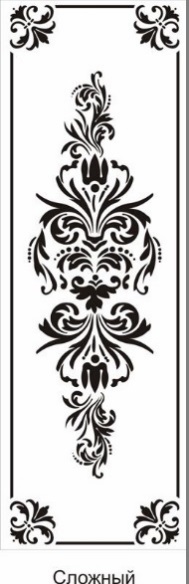 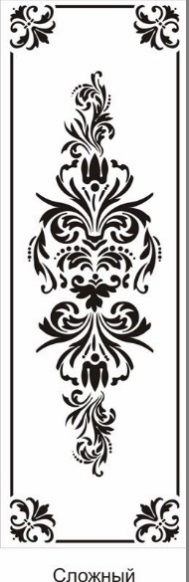 ДЖЕК.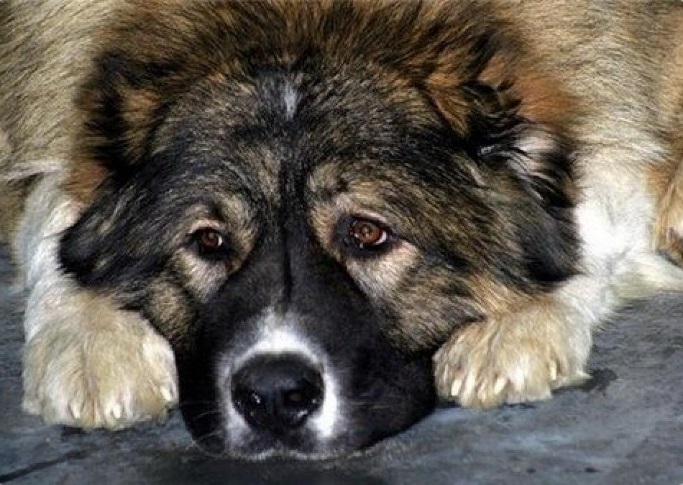 У музейного директора абсолютно очаровательная собака - крупная такая, цвета речного песка, по кличке Джек, которая не только понимает человеческую речь, но и знает многие учреждения нашего города, так как часто следует за своим хозяином. Любовь к директору и музею у Джека проявилась одновременно, поэтому его часто можно встретить на территории Кремля. То он умиротворенно лежит и наслаждается видом Палаты удельных князей, провожая своим добрым взглядом туристов, то с аристократически важным видом позирует на фоне Торговых рядов, то встречает на берегу теплоходы.Но больше всего на свете Джек любит доставлять людям радость, он своим собачьим умом понимает значение хорошего тона. Как всякая воспитанная собака, Джек регулярно посещает музей и ходит туда не потому, что ему дома скучно, а потому, что статус его хозяина обязывает ему соответствовать. К своим обязанностям привык относиться со всей ответственностью. Есть у Джека на территории музея и излюбленные места, где можно лежать и созерцать. Несмотря на то, что ему иногда не дают отдыхать, менять места отдыха он не собирается.Собака - прелесть, и как у всякого умного животного у нее свой характер. При общении Джека так и распирает от собачьего интеллекта. И такой важный, основательный, преданный. Но не каждый турист видит в нем это качество и чаще всего проходит мимо, игнорируя его присутствие. Почему-то им кажется, что Джек совсем не воспитанный, что при такой массе его тела не то, что близко подходить, но и в сторонке пройти опасно.Сказать, что такое отношение людей изумляет Джека - ничего не сказать. Он ведь многое  знает. Его культурная собачья жизнь насыщена каждодневными уроками воспитания и нравоучениями своего хозяина. Все требования хозяина Джек выполняет с особым усердием, и наиболее часто приходящие в музей посетители находят его очень воспитанным и благородным. Другие видят в нем даже воплощение мудрости и галантности, присущие только самым благородным собакам. А сколько в нем доброты! Этим Джек готов одаривать любого туриста, прибывшего в Углич. Самые любопытные посетители музея, не зная об уровне его культурного воспитания, пытаются фамильярничать с Джеком, и при команде «Собака, ко мне!» он только удивленно закатывает глаза к небу. Дает им понять, что их недостойное к нему отношение совсем не совпадает с его глубоко развитой собачей философией.Собачья жизнь- это особая жизнь. В ней много времени для размышлений, во время которых постигается истинная глубина собачьей мудрости. Иногда его мысли выходят за грани привычного мировидения, проникая в иной мир, откуда черпают многое ценное для себя - знания о человеческой любви, заботе и дружбе. Джек уже давно научился дружить с людьми, и теперь он понимает, что на его собачью долю выпала особая миссия, что его главная жизненная цель состоит в отдаче себя и своего сердца людям полностью и без остатка.Своей добротой и любовью Джек привлек многих поклонников. Они часто с ним общаются. Их объединяют общие ценности: любовь и преданность. Это культурное сообщество испытывает по отношению друг к другу неподдельный интерес. Но, несмотря на аристократичность и спокойный нрав Джека, все же, собачья сущность иногда берет верх. Причиной тому - ветреное поведение соседского бестолкового кота, который не отличается утонченностью в поведении и гуляет сам по себе, где ему вздумается.Несерьезность кота приводит Джека в особое возбуждение, и тогда от его аристократизма не остается и следа. Милая, интеллигентная собака превращается в фурию. Невозможно смотреть без жалости на более слабую сторону, которая под жесткими мерами воспитания Джека с отчаянным мяуканьем вскарабкивается на вершину дерева, откуда с ужасом будет наблюдать за освирепевшим воспитателем. Возня непримиримых сторон приводит в ярость хозяйку кота и каждый раз, когда пес дает уроки воспитания, из ее уст раздаётся оглушительная брань в адрес нарушителей спокойствия. На её замечания, Джек реагирует спокойно, с достоинством, ведь он очень глубокомыслящий и намного мудрее этой «невоспитанной бабы», и просто так он никогда не залает в силу своего культурного воспитания. В умении слушать нравоучения и проявляется его серьезное отношение к людям! Это горячее собачье сердце очень глубоко любит их. Но особенно сильно Джек любит своего хозяина. От его голоса приходит в такой восторг и собачью радость, что все остальное становится таким незначительным и маловажным... Ради него он способен на многое и в жизни проявляет такую глубокую преданность, на которую способен только самый верный друг. Хозяин безмерно благодарен ему за это и в свою очередь окружает своего друга человеческой заботой. Глядя на их отношения, невольно приходишь к мысли: «Собака - настоящий друг человека, ведь только она способна на великую дружбу, основанную на глубоком доверии и беззаветной любви. Кто еще может так бескорыстно дружить и любить человека, быть ему преданным в этом корыстном мире?»А. Семенова, г.УгличIХ.  РАЗНЫЕ РАЗНОСТИРедакция «Мышкинской Лоции», ведя этот раздел журнала, обычно бывает склонна подбирать все материалы очередного выпуска по какому-либо объединяющему их принципу. Мы применяем разные подходы-от бытового до географического. А сегодня находим уместным применить принцип… неожиданности! То есть предложить вниманию наших читателей сообщения, содержание каждого из которых по своему является немалой неожиданностью и не сходится с нашими обычными представлениями о делах, явлениях, людях. И - мы начинаем подборку таких любопытностей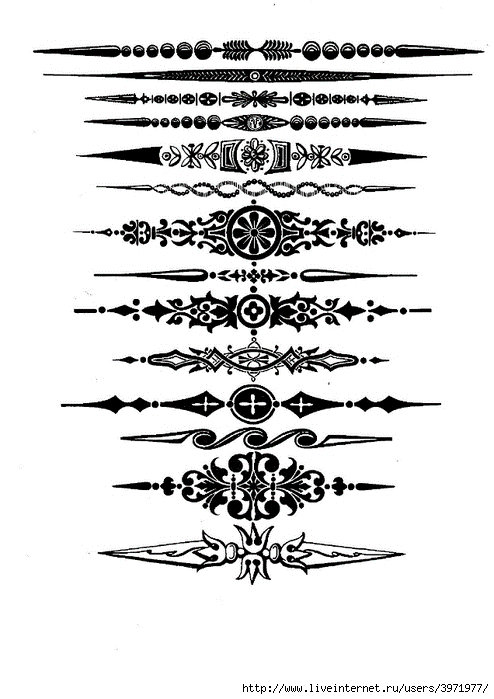  КОВБОИ- В РОССИИ!Все знают, что ковбои-это замечательные герои остросюжетных американских фильмов, которые чуть не всю жизнь проводят в седле. Они пасут скот, живут в сельской местности, мастерски владеют лассо (арканом), имеют большие познания и умения в скотоводстве. Просторы американских степей, пампасов, предгорий - это среда их обитания. В общем, они типичные и бессомненные американцы.Но! Но сегодня ковбоев во всей их красе можно встретить в Брянской области нашей страны. Это в Рогнединском районе на ферме «Селиловичи». Здесь их десять человек, а в их числе даже и целая семья. Все они приехали сюда из американского штата Айдахо ещё в 2012 году. Что их подвинуло на такое решение?Глава семьи господин Райт отвечает смело и просто: «Хотелось приключений и новых ощущений!» Его супруга Катарина с ним вполне согласна.Что делают ковбои в России? Их пригласила фирма «Мираторг», купившая в России больше 1,5 миллиона акров земля под пастбища и желающая купить ещё не менее миллиона. Разведение коров -главная задача этой фирмы, а кто лучше ковбоев это умеет? И она сами в этом своём качестве абсолютно уверены. Самый старший из них Эшли Честер Карлетт говорит: «Если вы хотите добиться от коровы наилучших результатов, то вам нужно понять, как она думает!»Коровы здесь, конечно, тоже американские, и ковбои хорошо знают, как эти коровы думают. Но как десяток ковбоев справляется с огромным числом скота? А они уже обучили многих российских добровольцев, которые заинтересованно отнеслись к такой работе. Какое у американцев впечатление от этих новичков? Карлетт отвечает: «Они нам нравятся, люди хорошие, отзывчивые. Но многим из них невмоготу, что всегда нужно оставаться - трезвым!»САМЫЙ ЗАСЛУЖЕННЫЙ РУССКИЙ СОЛДАТ –ЭТО...НЕ РУССКИЙ?Да, есть такое мнение у специалистов по наградам. Они заявляют, что самое большое число российских наград за доблесть получил чешский доброволец русской императорской армии. Это Карел Вышатко, живший в России. Служил он до войны управляющим барского имения в Волынской губернии. Образованный человек, выпускник пражского Карлова Университета по философскому факультету увлёкся работой на земле и трудился на ней очень успешно. А когда началась первая мировая война и он узнал о создании в русской императорской армии отдельной чешской дружины, то в сентябре 1914 года он уже вступил в неё добровольцем. Пошёл воевать с немцами за общеславянское дело!Воевал отважно и умело, и в августе 1916 года уже был кавалером банта георгиевских наград.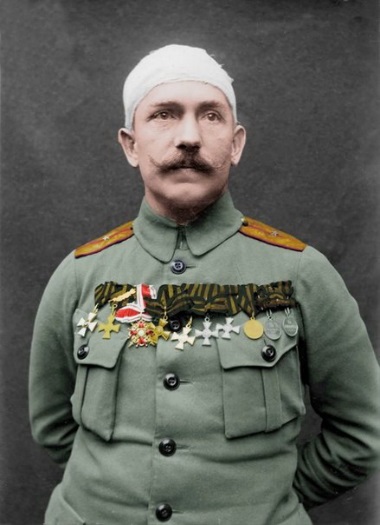 Обычно полный солдатский «комплект» (бант) таких наград составлял четыре георгиевских креста и четыре георгиевских медали. Карелу Вышатко до такой степени награжденности не хватало одной медали.Но этот недостаток он с лихвой восполнил тем, что став офицером, вскоре заслужил офицерский Георгиевский крест четвёртой степени. А потом и георгиевское оружие. И это ещё не всё боевые подвиги бесстрашного чеха, который уже в 1917 году был отмечен ещё одной высокой наградой - Георгиевским крестом с лавровой ветвью. И так, у него было десять георгиевских наград. Это был самый заслуженный георгиевский кавалер русской императорской армии.И вся чешская дружина сражалась очень достойно. Немцев они ненавидели, мечтали о независимости своей родины от неметчины, и во всех боях проявляли стойкость и мужество. Корпус чехов принял геройское участие в последнем наступлении русской императорской армии, бывшем в 1917 году. Наша армия тогда была уже совсем разложена революционной пропагандой, и наступление позорно провалилось. Но чехи вновь покрыли себя славой. Ими была одержана единственная в то время победа российской армии. Под городом Зборовом они прорвали немецкий фронт, разбили несколько полков немцев, взяли в плен три тысячи немцев, но не получили от наших никакой поддержки для развития наступления… Позорный Брестский мир с немцами чехи не приняли и даже после его заключения ещё долго воевали с немцами, не пропуская их к Киеву. В боях под Зборовом Карел Вышатко был тяжело ранен. Чешский корпус отступал на восток, надумав через Японское море уйти в Европу и там драться с немцами за независимость Чехии. Карел был в его рядах, но старая рана вскрылась, и в 1919 году в городе Челябинске он умер. Чехия не забыла своего героя, и в 1935 году его прах перенесли в Прагу, и похоронили - в Пантеоне национальной славы. ЗЕМЛЯНИЧНЫЕ … «КОРОЛИ»? Это сказано о подмосковном «Совхозе имени Ленина». Оказывается очень долгое время он был самым мощным в Европе производителем клубники, работая на трёхстах гектарах земли. Недавно по очень ухудшившейся экономической обстановке он сократил свои угодия до 120 гектаров. А в Германии в это время появилась фирма со 360 гектарами, так что наша «клубничные короли» уступили свою «корону» немцам. Но и быть вторыми в Европе - это тоже достойно! У них по-прежнему высокая урожайность ягод. Так в 2015 году они собрали по десять тонн клубники с гектара. (А раньше, случалось и по пятнадцать!) Хозяйством руководит замечательный специалист Павел Грудинин, которого россияне часто видят в разных ток-шоу по вопросам сельского хозяйства. Он сумел сохранить свой совхоз и весьма сильно обновить всю механизацию работ - от посадки до полива.  Лишь сбор ягод до сих пор нигде в мире механизировать не удалось. («Даже и нам - шутит Грудинин - хотя наше хозяйство и занимается ягодами с 1936 года!»)А ещё оно занимается свёклой, картошкой, луком, капустой, огурцами, яблоками, грушами, крыжовником, малиной, облепихой, земляникой, голубикой, жимолостью, кормами для своих коров, зерновыми культурами… Хозяйство многопрофильное. По всем направлениям оно работает очень успешно. Так молока они получают более десяти тонн каждый день, зерна- тысячу тонн в год, а ещё они выпускают соки, напитки, взвары, минеральную воду, продают мёд и плодовые саженцы. Господа, бывают, же и на Руси такие удачи... И такие руководители! (Разве не неожиданность?)ПАВЛИНЫ – ВРЕДИТЕЛИ!В индийском штате ГОА крестьяне измучились воевать с кабанами, обезьянами и... павлинами! Вся эта живность нападает на поля и наносит громадный ущерб урожаю. Но главная беда от павлинов. Если с кабанами и обезьянами крестьяне сражаются, как говорится, не на живот а на смерть, то павлинов трогать никак нельзя!А причина в том, что эта птица считается национальным символом штата и с 1972 года обладает охранным статусом. Как тут быть? И приходится только отпугивать своевольных красавцев. Крестьяне обижаются и расстраиваются, но закон соблюдают.ПРИКЛЮЧЕНИЯ... КОЛОКОЛА!Да, и такие бывают. Колокол крымского Херсонеса был отлит в 1776 году из пушек, отбитых у турок в войну 1768- 1774 годов. Его установили в херсонесском монастыре. Во время Крымской войны французы захватили колокол и увезли с собой. Через много лет русские обнаружили его на звоннице парижского собора Богоматери. В 1913 году колокол возвратился в Xерсонес!В 1925 году монастырь закрыли, но колоколу повезло, его установили на самом мысу морского берега, чтобы звонить в ненастную погоду. Так он стал необычным маяком. Колокол пережил несколько войн, ему повезло и в Великую Отечественную войну и при обороне и при освобождении Севастополя. Он и сейчас жив-здоров и часто подаёт свой голос, далеко слышный над водами Чёрного моря. Его вес - 315 пудов, а его звук мужественно-красивый.ГОВОРЯЩИЕ … ПОМИДОРЫ!Японские учёные университетов Киото и Ямагуто выяснили, что кусты томата способны «предупреждать» друг друга… о нашествии вредных насекомых. А делается это так - пострадавшие от насекомых листья начинают выделять летучие вещества, которые вступают в реакцию с глюкозой и создают на соседних растениях вещество, токсичное для гусениц. Вот такая «самооборона» проходит! И соседние растения оказываются уже готовыми для самозащиты. И гусеницы в большом количестве погибают.ХЛЕБ… НЕ ХЛЕБНЫЙ?Если мы считаем, что хлеб весь делается из муки, то мы сильно ошибаемся. Для обогащения хлеба кальцием в тесто добавляют пищевой мёд, минеральный кальциевый обогатитель, глюконат кальция. А также обезжиренное молоко, кислый фосфат кальция, сульфат железа, фосфоридные концентраты, соевые смеси, хлорид натрия и обогащённые сульфаты железа. Кроме того добавляются поваренная соль, сахар-песок, патока, сахаро-паточные полуфабрикаты, мёд искусственный ,крахмал.Широко, применяются разные жиры и маргарины: говяжий, бараний, свиной, конский и даже костный, а также растительные масла. Используются топленые смеси, яйца и меланж.В качестве растворителей применяют этанол, воду, пропилен гликоль, триацетин и растительные масла.А для улучшения вкуса хлеба используют арованилон, разные экстракты, концентраты ароматических веществ, полученные из пряно-ароматического сырья без растворителей. Для увеличения мягкости хлеба используют эмульгаторы глицерина и диадетила винного и эфира жирных кислот, а также моноглицерины жирных кислот,Увы, не все из перечисленного нам полезно. Применение эмульгаторов и ароматизаторов повышает цену но не помогает пищеварению. (Да и нормы их внесения часто оказываются завышенными...) Есть и большая группа запрещённых добавок, которые тем менее попадают в хлеб. А уж в пирожках, тортах и мороженом их - великое множество...ХОТЬ РЫБКА И НЕ ЗОЛОТАЯ!Речь идёт о махонькой жительнице Невы, о колюшке трёхиглой.В страшные блокадные дни она спасла тысячи ленинградцев и солдат нашей армии, воевавших на Ленинградском фронте. Из нее варили высококалорийную уху, готовили котлеты и иные блюда. Колюшки было много, ведь в природе врагов она вовсе не имела -слишком ж колюча. А в мирное время, рыбаки её и не ловили, а если попадалась, так обратно бросали в воду.Природа наделила колюшку дивным сочетанием жизненно важных элементов - жирных кислот, жирорастворимых витаминов, каротеноидов и бетокаротина. А ещё оказалось, что жир этой рыбки очень хорошо лечит раны и ожоги и спасает от дистрофии. Во как… И благодарные блокадники в Кронштадте установили памятный знак «Блокадной колюшке» со словами: Обстрелы смолкли и бомбежки,Но до сих пор жива хвалаБлокадной маленькой рыбёшке,Что людям выжить помогла… МЫ...ЧЕМПИОНЫ?Россия обрела удивительный рекорд - 65 процентов потребляемого в стране алкоголя являются поддельными! Это подтвердил Вадим Дробин, генеральный директор центра исследований Федерального и регионального рынка алкоголя. В России научились делать вина и водку из порошков. А джин-тоник стал ничем иным как питьевым спиртом с добавкой лимона и можжевельника, да ещё хинина. И это питьё помогает не бодрости, а заболеванию печени. А особенно опасен тот, что продаётся в жестяных банках, потому что в него кладут немало разной химии, чтобы сохранить жидкость от ржавчины металлической тары. Таких явлений и таких показателей как у нас нигде больше в цивилизованном мире нету.«ЗАСЕЛЁННЫЙ» КОСМОС Звёздное небо мы всё ещё считаем чистым и ничем не замусоренным. Но в этом мы сильно ошибаемся. Сейчас в околоземном пространстве около ста тысяч разного рода рукотворных объектов (спутников, их обломков, разного мусора). В нашей стране давно уж пришлось создать Главный центр разведки космической обстановки. В его «Каталог» занесены более 20 тысяч космических объектов. Это те, за которыми военные следят круглосуточно. Собственная орбитальная группировка России составляет около 140 аппаратов. Это и есть наша армия слежения и контроля за всякими объектами в Космосе, могущими быть для нашей страны опасными.ЦИФРЫ НЕ ОЧЕНЬОЖИДАННЫЕСредняя пенсия во Франции составляет одну тысячу евро (то есть 80 тысяч рублей). В Германии- 1200 евро (96 тысяч рублей). В США – 1335 долларов в месяц (98 тысяч рублей). А показатели в Норвегии, Дании и Финляндии и того выше. Правда, на Западе пенсия назначается, как правило с 65 лет. Но и работая до пенсии, люди там получают весьма неплохие зарплаты. Например на северо-западе США минимальная зарплата составляет 1500 долларов в месяц (это 110 тысяч рублей). Там закон не позволяет заплатить меньше. В России на 2016 год минималка составляла 6204 рубля.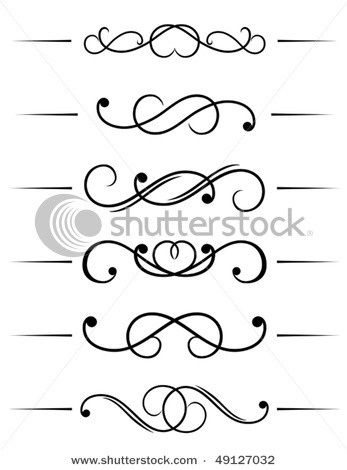 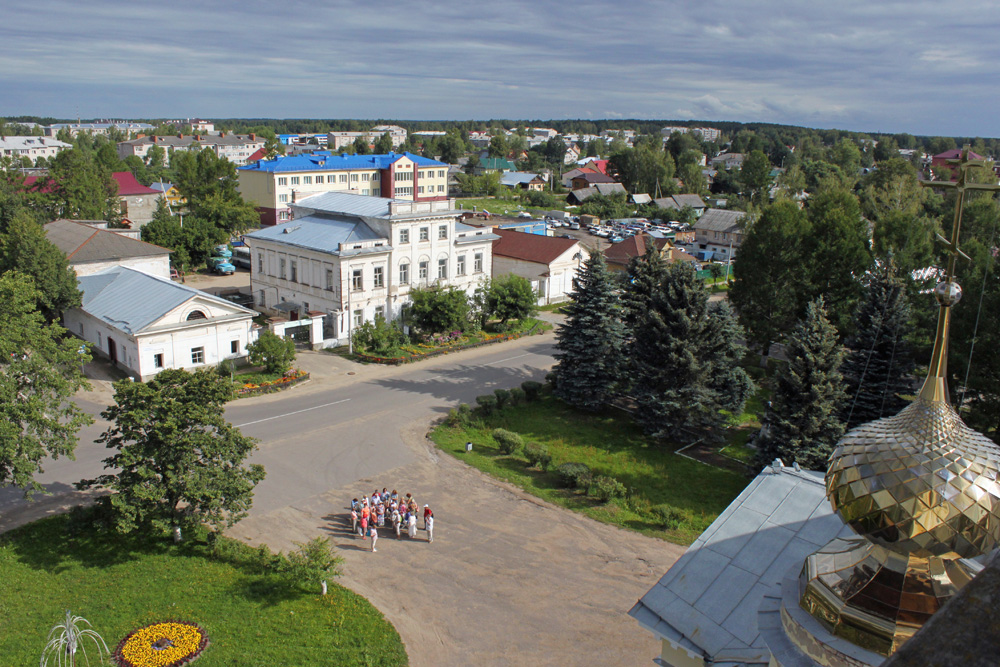                                   Фото Мария ВоловаВ МЫШКИНЕ… Начальных дней никто не знает, Но сквозь времен прошедших дымСобор торжественно сияетНад тихим городом своим.Прошли века в трудах, тревогах.На старых улицах покой.Булыжник стерся на дорогах – Здесь время протекло рекой. Но не страшна былому тленность.Над днями в вечность поднятаДомов купеческих степенность, Святая храмов высота.Здесь мысли взлет волшебно                                             воленОт всех сомнений и оков… И взгляд, летящий с колоколен,За горизонт стремить готов.И. Серов.Краеведческий журналгорода Мышкинаи Мышкинского  Верхневолжья «Мышкинская Лоция»№ 15 (21)Лето  2016Цена свободная***Редакционная коллегия:В.А. ГречухинО.Б. КарсаковГ.И. Махаев***Дизайн обложки -  Е.Р. Кайкова***Компьютерный набор и оригинал - макет: С.Е. Базырина***Издатель: НЧУК «Мышкинский Народный музей»***Адрес редакции и издателя:              ***Телефон: 8 (48544) 2-15-92.e-mail: myshkin-museum@mail.ru***Для желающих принять участие в обеспечении издания указываем наши «финансовые координаты»:Некоммерческое частное учреждение культуры «Мышкинский народный музей»152830 Ярославская область, г.Мышкин, ул., Угличская, д.21р/с  40703810319070000112Московский филиал «БАНК СГБ» г.МоскваКор/с 30101810200000000108БИК 044583108ИНН/КПП 7619003345/761901001***Перепечатка – обязательно со ссылкой на журнал «Мышкинская Лоция»Выпускается с 2012 года***Заказ …..Тираж……100Номер отпечатан тел: Ил. 1. Кувшин-Кумган. Глина, гончарная работа, лепка, лощение, чернение.  39×25×14 см. Кон. XIX – н. ХХ в. Мышкинский уезд (?) МНМ. Б/н.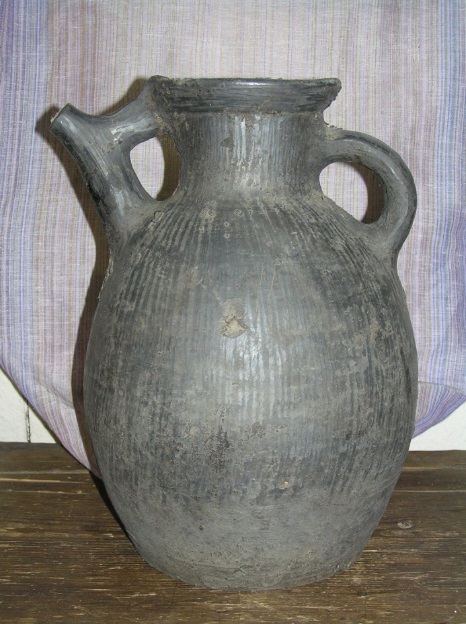 Ил. 2. Кумган. Глина, гончарная работа,лепка, гравирование, тиснение, лощение, чернение. 34×27×12 см. XIX в. Мышкинский уезд (?) МНМ. Б/н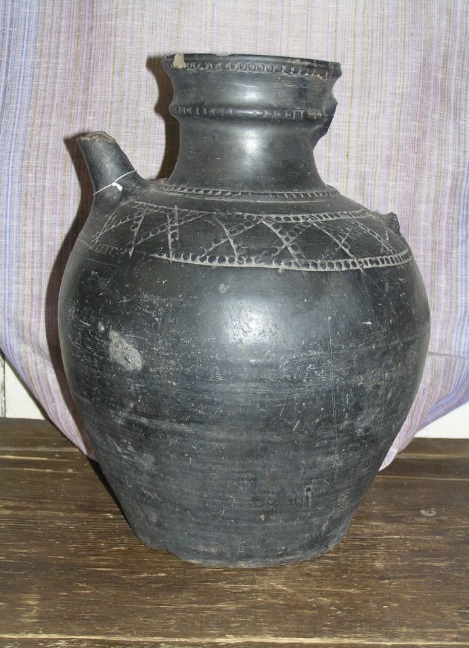 Ил. 3. Кумган. Глина, гончарная работа, лепка, гравирование, тиснение, лощение, чернение. 38×25×12 см. XIX в. Мышкинский уезд (?)  МНМ. Б/н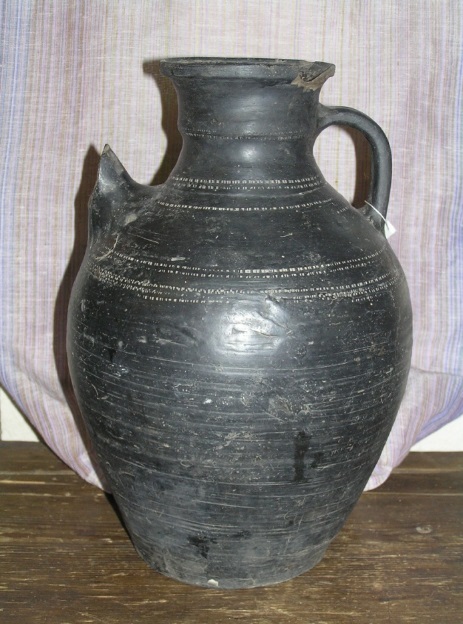 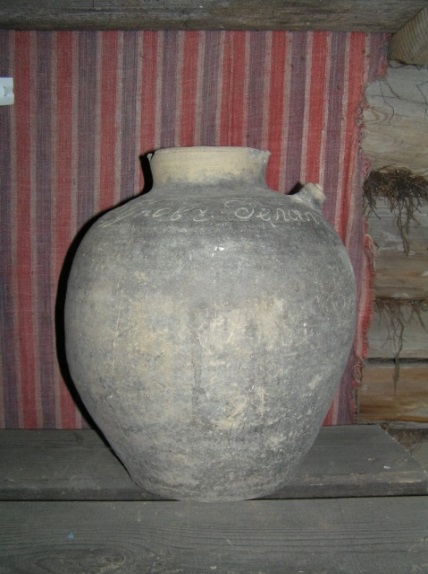 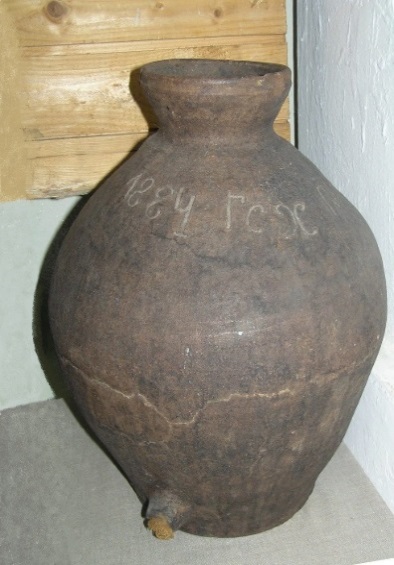 Ил. 4. Корчага. Глина, гончарная работа, лепка, гравирование, чернение. 35×31×13 см. К. XIX в. Мышкинский уезд. МНМ. Б/н.Ил. 5. Корчага. Глина,  гончарная работа, лепка, гравирование. 41,5×14,6×21,2 см.  .  Мышк. уезд. РБМ № 12913.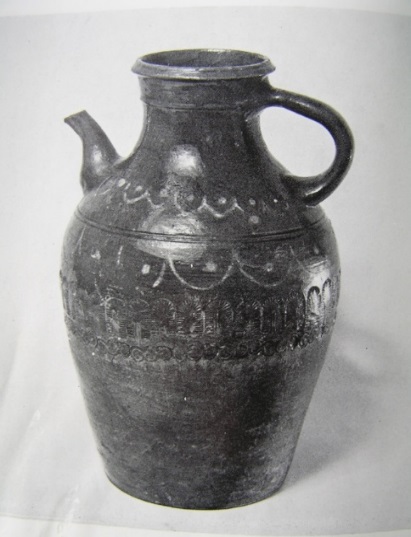 Ил. 6. Кумган. Глина, гончарная работа, лепка глазурь. 44×18,3×14,5 см. СПГИХМЗ  № К - 2833. Начало ХХ века. Мышкинский уезд, д. Крутово. Автор: Фролов Н. В. // Русское гончарное искусство XIX – начала ХХ века. Каталог выставки из собрания Загорского музея. М., Советский художник, 1976. С. 100.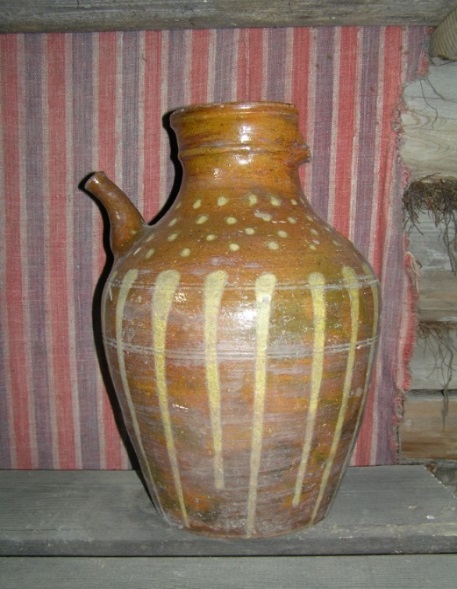 Ил. 7. Кумган. Глина, гончарная работа, лепка, ангоб, глазурь. 40×28×13,5 см.Начало ХХ в. Мышкинский уезд. МНМ. Б/н.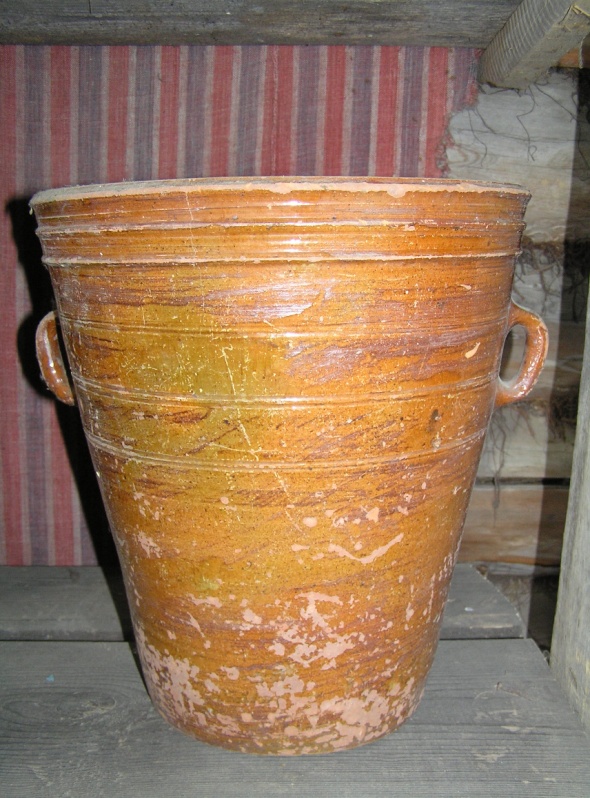 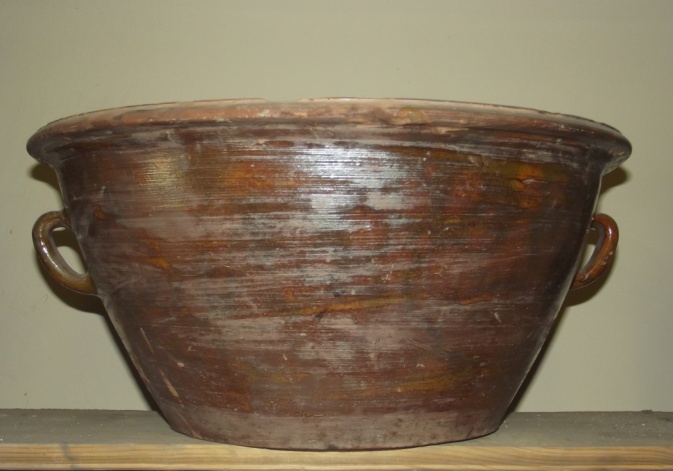 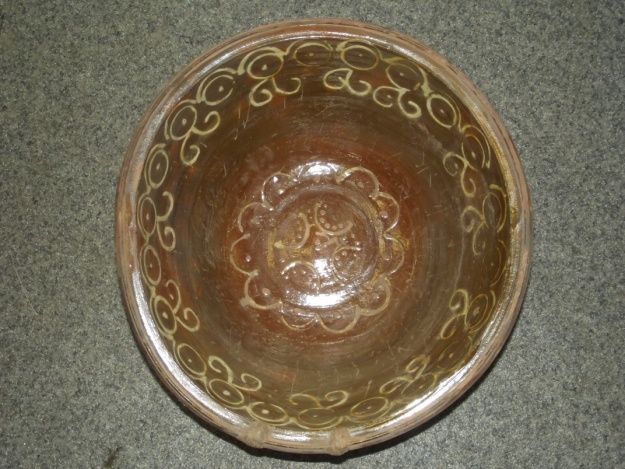 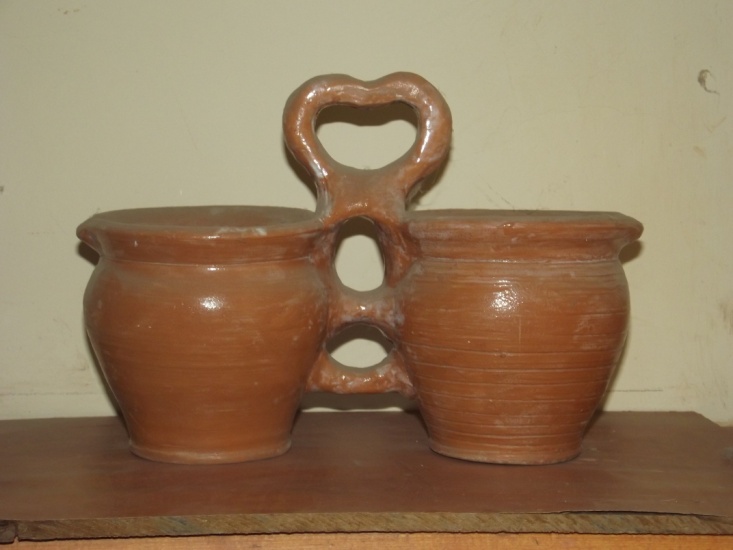 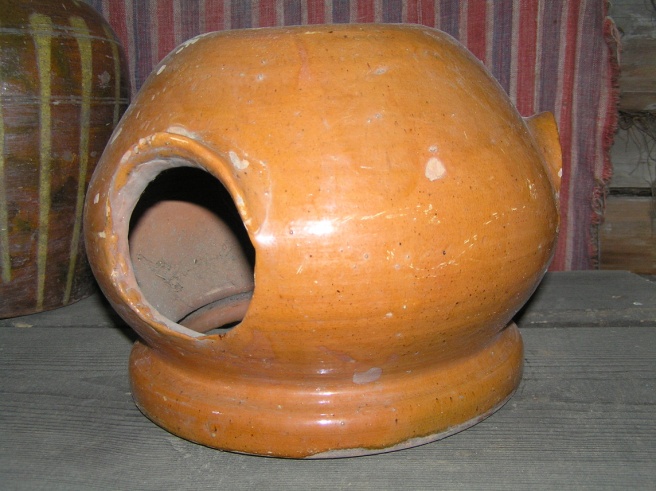 Ил. 8. Опарник. Глина, гончарная работа, лепка, гравирование, глазурь. 34×31см. Начало ХХ в.  Мышкинский уезд. МНМ. Б/н.Ил. 9. Миска большая. Глина, гончарная работа, лепка,  ангоб, глазурь. 21×46 см. Начало ХХ в. Мышкинский уезд. МЖР. Б/н.Ил. 10. Двоешки. Глина, гончарная работа, лепка, глазурь. 16× 24 см. ХХ в. Мышкинский уезд. МЖР. Б/н. Ил. 11. Дымник. Глина, гончарная работа, лепка, глазурь. 25×27 см. .  Мышкинский р-он. МНМ.